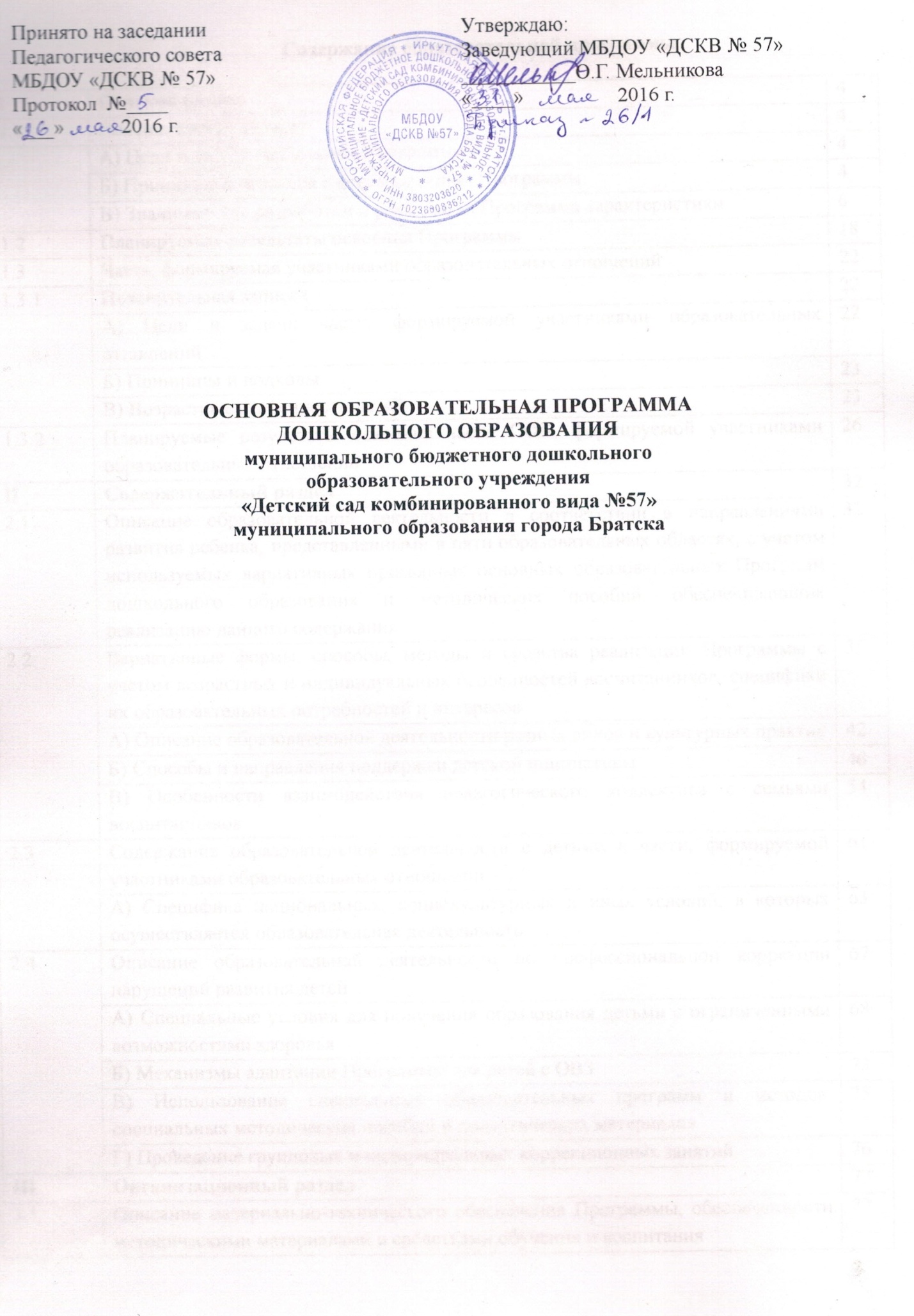 Содержание образовательной программыЦелевой разделПояснительная запискаОбразовательная программа дошкольного образования  муниципального бюджетного дошкольного образовательного учреждения «Детский сад комбинированного вида № 57» (далее Программа) является нормативно-управленческим документом, обеспечивающим целостный образовательный процесс развития детей в возрасте от 1,5 до 8 лет.	Программа разработана в соответствии с Федеральным государственным образовательным стандартом дошкольного образования и с учётом Примерной основной образовательной программы дошкольного образования.А) Цели и задачи реализации ПрограммыЦель реализации Программы – психолого-педагогическая поддержка позитивной социализации и индивидуализации, развитие личности детей дошкольного возраста.Цель достигается через решение следующих задач:1) охраны и укрепления физического и психического здоровья детей, в том числе их эмоционального благополучия;2) обеспечения равных возможностей для полноценного развития каждого ребенка в период дошкольного детства независимо от места жительства, пола, нации, языка, социального статуса, психофизиологических и других особенностей (в том числе ограниченных возможностей здоровья);3) создания благоприятных условий развития детей в соответствии с их возрастными и индивидуальными особенностями и склонностями, развития способностей и творческого потенциала каждого ребенка как субъекта отношений с самим собой, другими детьми, взрослыми и миром;4) объединения обучения и воспитания в целостный образовательный процесс на основе духовно-нравственных и социокультурных ценностей и принятых в обществе правил и норм поведения в интересах человека, семьи, общества;5) формирования общей культуры личности детей, в том числе ценностей здорового образа жизни, развития их социальных, нравственных, эстетических, интеллектуальных, физических качеств, инициативности, самостоятельности и ответственности ребенка, формирования предпосылок учебной деятельности;6) обеспечения вариативности и разнообразия содержания Программ и организационных форм дошкольного образования, возможности формирования Программ различной направленности с учетом образовательных потребностей, способностей и состояния здоровья детей;7) формирования социокультурной среды, соответствующей возрастным, индивидуальным, психологическим и физиологическим особенностям детей;8) обеспечения психолого-педагогической поддержки семьи и повышения компетентности родителей (законных представителей) в вопросах развития и образования, охраны и укрепления здоровья детей.Б) Принципы и подходы к формированию программыВ соответствии с ФГОС ДО принципами формирования Программы являются:- полноценное проживание ребёнком всех этапов детства (раннего и дошкольного возраста), обогащение (амплификация) детского развития;- построение образовательной деятельности на основе индивидуальных особенностей каждого ребенка, при котором сам ребенок становится активным в выборе содержания своего образования, становится субъектом образования (далее – индивидуализация дошкольного образования);- содействие и сотрудничество детей и взрослых, признание   ребенка полноценным участником (субъектом) образовательных отношений;- поддержка инициативы детей в различных видах деятельности;- сотрудничество организации с семьёй;- приобщение детей к социокультурным нормам, традициям семьи, общества и государства;- формирование познавательных интересов и познавательных действий ребенка в различных видах деятельности;- возрастная адекватность дошкольного образования (соответствие условий, требований, методов возрасту и особенностям развития);- учёт этнокультурной ситуации развития детей;- комплексно-тематический принцип построения образовательного процесса. В основе Программы заложены следующие методологические подходы.Первое – концепция самоценности дошкольного периода развития, разработанная А. В. Запорожцем. Согласно данной концепции, основной путь развития ребенка – это амплификация, т. е. обогащение, наполнение процесса развития наиболее значимыми именно для дошкольника формами и способами деятельности, изменяющими и перестраивающими его психику. Работа в русле амплификации предполагает не ускорение развития ребенка с помощью обучения (переход к возможно раннему решению школьных задач), а расширение его возможностей именно в дошкольных сферах жизнедеятельности.Второе – теория деятельности, разработанная А. Н. Леонтьевым, Д. Б. Элькониным, В. В. Давыдовым и др. Согласно их теории, развитие ребенка осуществляется в процессе различных деятельностей. Для ребенка-дошкольника это, прежде всего, игра, а также конструирование, изобразительная деятельность, литературно-художественная. Развитие способностей ребенка делает его подлинным субъектом деятельности, прежде всего игровой, становление развитых форм которой происходит к концу дошкольного возраста.Третье – концепция развития способностей, разработанная Л. А. Венгером и его сотрудниками. Под способностями, вслед за отечественными авторами (Л. С. Выготский, Б. М. Теплов, С. Л. Рубинштейн, А. Н. Леонтьев, Л. А. Венгер и др.) мы понимаем обобщенные способы ориентировки, обеспечивающие успешность в деятельности, успешность решения той или иной задачи. Способности понимаются как ориентировочные действия, которые осуществляются путем использования существующих в культуре средств. Для  дошкольников такие средства носят, прежде всего, образный характер. Это разного рода эталоны, схемы, модели, символы, в то же время – это могут быть словесно задаваемые правила и инструкции.Подходами к формированию Программы являются:- деятельностный подход осуществляется в процессе организации различных видов детской деятельности: игровой, коммуникативной, трудовой, познавательно-исследовательской, изобразительной, музыкальной, восприятия художественной литературы и фольклора, двигательной, конструирования. Организованная образовательная деятельность строится как процесс организации различных видов деятельности.- личностно-ориентированный подход – это такое обучение, которое во главу угла ставит самобытность ребенка, его самоценность, субъективность процесса обучения, т.е. опора на опыт ребенка, субъектно-субъектные отношения. Реализуется в любых видах деятельности детей.- индивидуальный подход – это учет индивидуальных особенностей детей группы в образовательном процессе. - дифференцированный подход – в образовательном процессе предусмотрена возможность объединения детей по особенностям развития, по интересам, по выбору.В) Значимые для разработки и реализации Программа характеристикиНормативный срок обучения по основной образовательной программе дошкольного образования составляет 5/6 лет.Возраст детей, на который ориентирована программа: дети от 1,5 до 8 лет.Программа реализуется в группах общеразвивающей направленности в течение всего времени пребывания ребёнка в детском саду в соответствии с 12-ти часовым режимом работы. В группах компенсирующей направленности для детей с нарушениями речи реализуется адаптированная основная образовательная программа дошкольного образования для детей с нарушениями речи.Распределение детей на группы осуществляется в соответствии с закономерностями психического развития ребёнка и позволяет более эффективно решать задачи по реализации Программы дошкольного образования с детьми, имеющие в целом сходные возрастные характеристики.Климатические условияКлимат города Братска – резко континентальный, с продолжительными холодными зимами (температура может достигать до - 40°С, снег ложится в октябре) и короткими, но жаркими и засушливыми летними периодами. Но даже в летние месяцы, во время прорыва холодных арктических фронтов возможны ночные заморозки до -1 -3 градусов. В зимний период возможны сильные похолодания с октября по март. Зимний период в Восточной Сибири отличается ярко выраженным кислородным голоданием, в некоторых районах содержание кислорода в атмосфере на 15-20% ниже нормы. Исходя из этих особенностей, составляется определенный режим дня в соответствии с выделением двух периодов:а) холодный период: сентябрь-май;б) летний период: июнь-август.Согласно СанПиН и наших климатических условий, продолжительность прогулки при температуре воздуха ниже минус 150С и скорости ветра до 7 м/с сокращается. Прогулка не проводится при температуре воздуха ниже минус 150С и скорости ветра более 15 м/с для детей до 4 лет, а для детей 5 – 7 лет при температуре воздуха ниже минус 200С и скорости ветра более 15 м/с. В отличие от зимнего, в летний оздоровительный период увеличивается время пребывания детей на свежем воздухе. В образовательный процесс ДОУ включены мероприятия, направленные на оздоровление детей и предупреждение утомляемости: ежедневно включена бодрящая гимнастика после дневного сна, дыхательная гимнастика, закаливающие процедуры.Социокультурные и природно-климатические условияСодержание дошкольного образования ДОУ определяется существующими традициями, ценностями, национально-культурными и природно-климатическими особенностями родного края. Город Братск является крупным индустриальным центром Восточной Сибири. Знакомство с социокультурным окружением предполагает знакомство с достопримечательностями родного города, улицами и организациями, различными профессиями братчан. На территории области расположены уникальные природные объекты, прежде всего, озеро Байкал, имеющее уникальную экологическую систему. Знакомясь с социокультурным окружением и природой родного края, ребёнок учится осознавать себя, живущим в определённый временной период, в определённых этнокультурных условиях.Кадровые условияДОУ укомплектовано квалифицированными педагогическими работниками: воспитатели, старшие воспитатели, инструктор по физической культуре, музыкальный руководитель, педагог-психолог.Дополнительно предусмотрены должности педагогических работников, имеющих соответствующую квалификацию для работы с детьми с ОВЗ: в каждой из 2 групп компенсирующей направленности для детей с нарушениями речи предусмотрена должность учителя-логопеда.Выбор парциальных образовательных программПо рекомендации авторов программы «Развитие» педагогический коллектив может выбрать реализацию образовательных областей «художественно-эстетическое развитие», «физическое развитие» через использование парциальных программ. Педагогический коллектив предложил вариант наполнения основной части Программы для рассмотрения родителям воспитанников:- в области «художественно-эстетического развитие» были предложены программы «Ладушки» Каплунова И., Новоскольцева И.; «Синтез» Тарасова К.В., Рубан Т.Г., Петрова М.Л.; «Гармония» Тарасова К.В., Рубан Т.Г., Трубникова М.А., Нестеренко Т.В. В связи с отсутствием в ДОУ условий для реализации раздела «изобразительная деятельность» из программы «Развитие», родителям предложена парциальная программа «Цветные ладошки» И.А. Лыкова. - в области «физическое развитие» были предложены следующие программы «Воспитание здорового ребенка» Маханева М.Д.; «Будь здоров дошкольник. Программа физического развития детей 3 – 7 лет» Токаева Т.Э.; «Физкультура для малышей» (с 1 года до 3 лет) Лайзане С.А.Воспитателями и членами родительского комитета был проведен опрос и обсуждение, по результатам которого большая часть родителей выбрала следующие программы: «Ладушки» Каплунова И., Новоскольцева И., «Цветные ладошки» И.А. Лыкова, «Программа физического развития детей 3 – 7 лет» Токаева Т.Э., «Физкультура для малышей» (с 1 года до 3 лет) Лайзане С.А.Возрастные особенности детей раннего возрастаНа втором году жизни развивается самостоятельность детей, формируется предметно-игровая деятельность, появляются элементы сюжетной игры. Общение с взрослым носит ситуативно-деловой характер, затем характер делового сотрудничества. Совершенствуются восприятие, речь, наглядно-действенное мышление, чувственное познание действительности.На развитие основных движений ребенка частично влияют пропорции его тела: короткие ноги, длинное туловище, большая голова. Малыш до полутора лет часто падает при ходьбе, не всегда может вовремя остановиться, обойти препятствие. Несовершенна и осанка. Вследствие недостаточного развития мышечной системы ребенку трудно долго выполнять однотипные движения, например, ходить с мамой «только за ручку». Для детей второго года жизни характерна высокая двигательная активность.В разных видах деятельности обогащается сенсорный опыт. Значительные перемены происходят и в действиях с сюжетными игрушками. Дети начинают переносить разученное действие с одной игрушкой (кукла) на другие (мишки, зайки); они активно ищут предмет, необходимый для завершения действия (одеяло, чтобы уложить куклу спать, мисочку, чтобы накормить мишку).На втором году жизни из отдельных действий складываются элементы деятельности, свойственной дошкольному детству: предметная с характерным для нее сенсорным уклоном, конструктивная и сюжетная игра. В предметной деятельности появляются соотносящие и орудийные действия.Успехи в развитии предметно-игровой деятельности сочетаются с ее неустойчивостью. Имея возможность приблизиться к любому предмету, попавшему в поле зрения, ребенок бросает то, что держит в руках, и устремляется к нему. Постепенно он с помощью взрослого учится доводить начатое до конца, добиваясь результата.Второй год жизни – период интенсивного формирования речи. Дети усваивают названия предметов, действий, обозначения некоторых качеств и состояний. Важным приобретением речи и мышления является формирующаяся на втором году жизни способность обобщения. Способность обобщения позволяет детям узнавать предметы, изображенные на картинке, в то время как в начале года на просьбу показать какой-либо предмет малыш ориентировался на случайные несущественные признаки.Активный словарь на протяжении года увеличивается неравномерно. К полутора годам он равен примерно 20–30 словам. После 1 года 8–10 месяцев происходит скачок, развивается активно используемый словарь. В нем много глаголов и существительных, встречаются простые прилагательные и наречия (тут, там, туда и т. д.), а также предлоги. Упрощенные слова (ту-ту, ав-ав) заменяются обычными, пусть и несовершенными в фонетическом отношении. К полутора годам в высказываниях детей появляются двухсловные предложения, а в конце второго года обычным становится использование трех-, четырехсловных предложений. Ребенок старше полутора лет активно обращается к взрослым с вопросами. Но выражает их преимущественно интонационно. Дети учатся выполнять словесные просьбы взрослого в пределах видимой, наглядной ситуации.Совершенствуется самостоятельность детей в предметно-игровой деятельности и самообслуживании. Малыш постепенно овладевает умением самостоятельно есть любую пищу, умываться и мыть руки, приобретает навыки опрятности, аккуратности.Расширяется ориентировка в ближайшем окружении. Знание того, как называются части помещения группы (мебель, одежда, посуда), помогает ребенку выполнять несложные (состоящие из одного, а к концу года из 2–3 действий) поручения взрослых. Постепенно он привыкает соблюдать элементарные правила поведения, обозначаемые словами «можно», «нельзя», «нужно».Общение с взрослым носит деловой, объектно-направленный характер. На втором году закрепляется и углубляется деловое сотрудничество с взрослым, потребность общения с ним по самым разным поводам. При этом к двум годам дети постепенно переходят от языка жестов, мимики, выразительных звукосочетаний к выражению просьб, желаний, предложений с помощью слов и коротких фраз. Так речь становится основным средствомобщения с взрослым, хотя в этом возрасте ребенок охотно говорит только с близкими, хорошо знакомыми ему людьми.На втором году жизни между детьми сохраняется и развивается тип эмоционального взаимообщения. Они самостоятельно играют друг с другом (по двое-трое) в разученные ранее при помощи взрослого игры («Прятки», «Догонялки»). Однако опыт взаимообщения у детей невелик, и основа его еще не сформирована.На третьем году жизни дети становятся самостоятельнее. Продолжает развиваться предметная деятельность, ситуативно-деловое общение ребенка и взрослого; совершенствуются восприятие, речь, начальные формы произвольного поведения, игры, наглядно-действенное мышление.Развитие предметной деятельности связано с усвоением культурных способов действия с различными предметами. Развиваются соотносящие и орудийные действия.Умение выполнять орудийные действия развивает произвольность, преобразуя натуральные формы активности в культурные на основе предлагаемой взрослыми модели, которая выступает в качестве не только объекта для подражания, но и образца, регулирующего собственную активность ребенка.В ходе совместной с взрослыми предметной деятельности продолжает развиваться понимание речи. Слово отделяется от ситуации и приобретает самостоятельное значение. Дети продолжают осваивать названия окружающих предметов, учатся выполнять простые словесные просьбы взрослых в пределах видимой наглядной ситуации.Количество понимаемых слов значительно возрастает. Совершенствуется регуляция поведения в результате обращения взрослых к ребенку, который начинает понимать не только инструкцию, но и рассказ взрослых.Интенсивно развивается активная речь детей. К трем годам они осваивают основные грамматические структуры, пытаются строить простые предложения, в разговоре с взрослым используют практически все части речи. Активный словарь достигает примерно 1000-1500 слов.К концу третьего года жизни речь становится средством общения ребенка со сверстниками. В этом возрасте у детей формируются новые виды деятельности: игра, рисование, конструирование.Игра носит процессуальный характер, главное в ней – действия, которые совершаются с игровыми предметами, приближенными к реальности.В середине третьего года жизни появляются действия с предметами заместителями.Появление собственно изобразительной деятельности обусловлено тем, что ребенок уже способен сформулировать намерение изобразить какой либо предмет. Типичным является изображение человека в виде «головонога» – окружности и отходящих от нее линий.На третьем году жизни совершенствуются зрительные и слуховые ориентировки, что позволяет детям безошибочно выполнять ряд заданий: осуществлять выбор из 2 – 3 предметов по форме, величине и цвету; различать мелодии; петь.Совершенствуется слуховое восприятие, прежде всего фонематический слух. К трем годам дети воспринимают все звуки родного языка, но произносят их с большими искажениями.Основной формой мышления становится наглядно-действенная. Ее особенность заключается в том, что возникающие в жизни ребенка проблемные ситуации разрешаются путем реального действия с предметами.Для детей этого возраста характерна неосознанность мотивов, импульсивность и зависимость чувств и желаний от ситуации. Дети легко заражаются эмоциональным состоянием сверстников. Однако в этот период начинает складываться и произвольность поведения. Она обусловлена развитием орудийных действий и речи. У детей появляются чувства гордости и стыда, начинают формироваться элементы самосознания, связанные с идентификацией с именем и полом. Ранний возраст завершается кризисом трех лет. Ребенок осознает себя как отдельного человека, отличного от взрослого. У него формируется образ Я. Кризис часто сопровождается рядом отрицательных проявлений: негативизмом, упрямством, нарушением общения с взрослым и др. Кризис может продолжаться от нескольких месяцев до двух лет.Возрастные особенности детей младшего дошкольного возраста от 3 до 4 лет.У детей четвертого года жизни,  как и на протяжении всего дошкольного возраста, происходит интенсивное физическое развитие. Овладение определенными действиями, движениями (мелкими и крупными), соответствие двигательных умений некоторым минимальным возрастным нормам является необходимой характеристикой  развития ребенка. Способен ли ребенок прыгать на одной ноге, перекладывать мелкие предметы, ловить мяч – это показатели не только его физических достижений, но и уровня его общего развития.У детей этой возрастной группы продолжает складываться интерес и ценностное отношение к занятиям физической культурой. Происходит развитие основных двигательных навыков, их дифференциация и усложнение. Например, ребенок умеет ходить прямо, сохраняя заданное направление, бегает, сохраняя равновесие, изменяя направление,  может сохранять равновесие, передвигаясь в усложненных условиях, лазать по лесенке-стремянке и др., использовать двигательные навыки  в подвижных и спортивных играх.К 3 годам дети овладевают азами сюжетной игры – условными предметными действиями. Трехлетний ребенок способен овладеть ролью – более сложным способом построения игры. У него формируется умение вступать в ролевое взаимодействие с партнером, в ролевой диалог. В играх с правилами начинают овладевать правилами одновременных или поочередных действий. Важнейшим показателем развития ребенка-дошкольника является уровень овладения им различными видами детской деятельности (конструирование, изобразительная, литературно-художественная и др.), которая, с одной стороны служит источником и движущей силой развития ребенка, с другой – именно в них наиболее ярко проявляются все его достижения.Очень важная сторона развития ребенка 4-го года жизни – речь. Показателем полноценного речевого развития и общения является инициативная речь ребенка. В возрасте трех лет у ребенка возрастает внимание к звуковой стороне речи, что влияет на его произносительные умения. В большинстве случаев речь детей этого возраста несовершенна: нечетка, характеризуется общей смягченностью, многие звуки не произносятся. Речь взрослого – это то, чему ребенок подражает, что становится образцом для его высказываний. В младшем дошкольном возрасте ребенок переходит от ситуативной к контекстной речи. Основная задача речевого развития ребенка младшего дошкольного возраста – развитие звуковой культуры речи, обогащение словаря, развитие грамматического строя и, наконец, становление связной речи, которая объединяет все достижения ребенка в овладении родным языком.В познавательном развитии ребенка младшего дошкольного возраста важен переход от простых предметных действий к игре. В области развития умственных способностей основу составляют развитие сенсорных способностей, освоение действий с сенсорными эталонами. Кроме того, существенное внимание уделяется освоению действий с различными условными заместителями объектов и ознакомлению детей с простейшими формами символизации, позволяющими выразить свое отношение к действительности. Творческие способности ребенка развиваются в процессе решения специальных задач, допускающих множество вариантов решения и гибкое использование новых способов. Продуктами творчества, как правило, в этом возрасте являются отдельные объекты (несложные постройки, рисунки отдельных предметов, присвоение имен или названий отдельным персонажам сказок или их действиям).Развитие художественных способностей наряду с развитием общих творческих способностей основывается на освоении специфических средств художественных видов деятельности, а также на развитии эмоциональной отзывчивости на эти средства.Развитие коммуникативных способностей детей 4-го года жизни – это приобщение, развитие чувства принадлежности к новой социальной группе. В этом возрасте через знакомство с чувствами человека, способами их выражения, с правилами коммуникации закладываются основы свободного общения, взаимодействия с взрослыми и детьми по правилам, принятым в социуме, появляются возможности сотрудничества детей.Конкретное проявление способов общения – это «заражение» от других поведением, игрой, приносящим радость и удовлетворение. При возникновении же противоречий, затруднений (что вызывает негативные переживания) дети сразу применяют физические и словесные виды давления (не пытаются договариваться, а разрушают совместную деятельность) либо обращаются с жалобой к воспитателю. Дети практически не вступают в общение по поводу игры, у них отсутствуют ролевые высказывания. Для ребенка в общении и взаимодействии важно проявить себя, а с кем взаимодействовать, правильно ли будет понимать его партнер ему не так существенно.Развитие эмоциональной регуляции – это возникновение у ребенка как можно большего количества положительных эмоциональных образов различных ситуаций пребывания в детском саду, позволяющее адекватно эмоционально реагировать на них, «входить» в ситуации и начинать действовать в ситуациях по правилам.Развитие произвольной регуляции детей состоит в знакомстве детей с элементарными правилами пребывания в ДОУ, овладении способами ориентировки на правило при попадании в ту или иную ситуацию, некоторыми навыками выполнения правил самообслуживания, взаимодействия, познавательной деятельности, игр с правилами. Освоении правил проявляется как знакомство с ними и частичное выполнение. Основным способом регуляции поведения у детей этого возраста будет эмоциональная регуляция, происходящая за счет эмоционального контакта ребенка с близкими взрослыми и способов коммуникации, которые предлагает и которыми владеет взрослый.Возрастные особенности детей среднего дошкольного возраста от 4 до 5 летВ средней группе происходит дальнейшее формирование у детей интереса и ценностного отношения к занятиям физической культурой. Ребенок проявляет хорошую координацию, быстроту, силу, выносливость, может свободно ориентироваться в пространстве, ходить и бегать, согласуя движения рук и ног. Переносит освоенные упражнения в самостоятельную деятельность. Ребенок самостоятельно играет в подвижные игры, активно общаясь со сверстниками и с воспитателем, проявляет инициативность, может контролировать и соблюдать правила в знакомых ему играх.Социальная ситуация развития на пятом году жизни характеризуется дальнейшим развитием игровой деятельности. Ребенок начинает выделять для себя структуру игры: сюжет, роли, игровые действия. Дети средней группы могут выстроить последовательность игровых действий в соответствии с логикой развития сюжета, они способны по ходу игры менять свою роль, если этого требует развертывание сюжета. У детей появляется возможность установления ролевых взаимодействий с одним-двумя партнерами. Кроме того, дети способны выделить правило, по которому нужно действовать в игре, но еще не могут придерживаться ограничивающих правил, т.е. того как действовать нельзя.В игре ребенок отражает предметные действия взрослых, направленные на других людей, обозначая эти действия   ролью (я – доктор, я– мама, я –продавец).В среднем дошкольном возрасте продолжается развитие продуктивных видов деятельности, таких как изобразительное искусство, аппликация, конструирование. Дети уже не просто придумывают рисунки и постройки отдельных предметов, называют выдуманных персонажей сказок и их отдельные действия, но дополняют различными деталями. В этих деятельностях, в отличие от младшего возраста, также появляется ориентировка не только на отдельные признаки и стороны действительности, но и на их взаимосвязи. Это этап структурирования, когда ребенок выделяет для себя на образном уровне связи и отношения между отдельными предметами и их частями.На 5-ом году жизни происходят значительные изменения в речевом развитии ребенка. Совершенствуется речевой слух, дети могут сравнивать слова по звучанию, определять первый звук в слове, учатся правильно произносить слова.Формируется грамматический строй речи. Развивается связная речь, ребенок в состоянии уже передать содержание небольших сказок и рассказов, составить рассказ по картинке, сначала с помощью педагога, а впоследствии самостоятельно.В среднем дошкольном возрасте продолжается развитие общих способностей: познавательных, коммуникативных, регуляторных.Самым важным в развитии познавательных способностей в этом возрасте является развитие способности к наглядному моделированию. Эта задача решается путем приобщения детей к действиям по построению и использованию наглядных моделей различных типов. Именно наглядные модели позволяют ребенку выделить важные для решения задачи связи и отношения между предметами. Основной тип моделей, действия с которыми осваивают дети в средней группе, – это графический план, используемый, прежде всего, при ознакомлении детей с пространственными отношениями, а также графические модели предметов, необходимые для решения конструктивных задач.В средней группе продолжается освоение различных форм символизации, позволяющей ребенку выражать свое отношение к действительности. Однако дети уже не только используют отдельные символические средства (цвет, величина, сказочные персонажи), но и отношения между ними (сочетание цветов, персонажей, сказочных предметов и т. п.).В области развития творческих способностей, воображения происходит переход от создания отдельных образов предметов к их детализации. Дети уже не просто придумывают рисунки и постройки отдельных предметов, называют выдуманных персонажей сказок и их отдельные действия, но дополняют выдуманное различными деталями.Основной задачей развития художественных способностей остается освоение специфических средств художественных видов деятельности наряду с развитием эмоциональной отзывчивости на эти средства и общих творческих способностей.Развитие коммуникативных способностей предполагает развитие компромиссного общения. У детей пятого года жизни (при направленной работе воспитателей в этом направлении) проявляется возможность открытого общения (сообщение о своих желаниях и чувствах, а также свои мысли о желаниях и чувствах других детей). В поисках компромисса при конфликтных интересах в общении они могут договариваться, однако еще в большой мере  нуждаются в помощи взрослых. Развитие коммуникативных способностей происходит посредством игры, которая является основным видом деятельности в этом возрасте. Также умение ребенка сотрудничать с другими развивается за счет других совместных видов деятельности (общих рисунков, построек).Развитие регуляторных способностей происходит в среднем возрасте во внешнем плане, когда правила в различных формах предлагаются ребенку взрослым, контролирующим также и их выполнение. В этом возрасте у детей уже начинают складываться обобщенные представления о том, как надо или не надо себя вести. Следование правилам и нормам становится менее ситуативным, более устойчивым и самостоятельным. Ребенок в этом возрасте может уже без напоминания взрослого использовать правила вежливости, применять правила поведения в группе. Что немаловажно в этом возрасте у детей уже существуют эмоциональные образы различных ситуаций пребывания в группе, взаимодействия с другими. Дети склонны замечать нарушения правил другими детьми больше, чем свои собственные. Однако это важный этап регуляции, помогающий ребенку усваивать правила. Поведение 4-5 летнего ребенка не столь импульсивно и непосредственно, как раньше. Хотя в некоторых ситуациях ребенку еще требуется напоминание взрослого или сверстников, чтобы удерживать и применять правила. Дети пятого года жизни начинают совершать больше правильных  поступков, с уважением отзываются о своих товарищах по группе, активно сопереживают удачу, проявляют разные формы  взаимопомощи. Однако высокая активность, стремление к взаимодействию со сверстниками при отсутствии опыта приводит к частым конфликтам, противоречивым формам поведения. Противоречивость поведения - существенная психологическая особенность характеристики поведения ребенка среднего дошкольного возраста. Дети этого возраста с трудом устанавливает отношения со сверстниками, относиться к ним избирательно. Желание активно  взаимодействовать входит в противоречие с отсутствием практического опыта.Развитие регуляторных способностей предполагает возникновение у детей положительных эмоциональных переживаний, а затем и эмоциональных образов, связанных с взаимодействием с детьми в группе детского сада, проявление отношения к действиям других детей, овладение правилами поведения на уровне контроля и фиксации нарушений правил другими детьми, и  часто невозможности соблюдения правил самими.Возрастные особенности детей старшего дошкольного возраста от 5 до 6 летВ старшей группе продолжается формирование у детей интереса и ценностного отношения к занятиям физической культурой. Движения детей становятся все более осмысленными, двигательная активность – более целенаправленной. Дети обладают достаточным запасом двигательных умений, осознанно пользуются ими в своей деятельности. Ребенок проявляет хорошую координацию, быстроту, силу, выносливость, может свободно ориентироваться в пространстве, ходить и бегать, согласуя движения рук и ног. Переносит освоенные упражнения в самостоятельную деятельность.По- прежнему важное место в жизни ребенка занимает игра. Дети достаточно четко выделяют типичные ролевые отношения лиц, роли которых они выполняют и, в соответствии с ними, строят свое поведение; ролевые  действия разнообразны. Ребенок может создавать цепочку действий, объединенных одним сюжетом, способен подчиняться правилу, установленному в игре, ролевая речь детей достаточно четка.В старшем  дошкольном возрасте продолжается развитие продуктивных видов деятельности, таких как изобразительное искусство, аппликация, конструирование, художественное конструирование. Расширяется и обогащается опыт ребенка, его отношение к действительности становится дифференцированным и разноплановым.Продуктивная деятельность ребенка начинает подчиняться замыслу, намерению. К старшему дошкольному возрасту ребенок уже ставит перед собой цель, старается изобразить или построить то, что он задумал. То есть замысел не следует за исполнением, а ведет создание продукта  за собой. Теперь, начиная рисовать, дошкольник уже знает, что он собирается изобразить. Графические образы, хотя и схематичны, содержат много деталей. Предметы, которые изображаются ребенком, теперь располагаются не отдельно, а связаны друг с другом. В этом возрасте ребенок может создавать сюжетные изображения, сопровождая их словесными комментариями. В конструировании у детей появляются обобщенные способы действий и обобщенные представления о конструируемых ими объектах. Дети могут целенаправленно изменять конструкции различных объектов в зависимости от целей и их предназначения. У ребенка шестого года жизни наблюдается прогресс в развитии речи в сравнении с дошкольниками пятого года жизни.Речь становится более четкой, происходит совершенствование слухового восприятия, развивается фонематический слух. Формируется интонационная выразительность речи. Ребенок 5-6лет уже может использовать сложные грамматические конструкции,  правильно произносит все звуки, замечает ошибки в звукопроизношении; грамотно использует все части речи; использует обобщающие слова, синонимы, антонимы.Помимо всего прочего, происходит развитие смысловой стороны речи, что выражается в широком использовании синонимов и антонимов. Дошкольник может описать игрушку и развернуть сюжет, который будет повествовать о действиях одной или нескольких игрушек одновременно.Что касается коммуникативных умений, то в старшем дошкольном возрасте у ребенка выявляется интерес к установлению положительных взаимодействий как со сверстниками, так и со взрослыми людьми. С одной стороны возникают устойчивые связи с другими детьми, которые выступают в роли партнеров по игровой деятельности, с другой стороны –со взрослым. В этом возрасте ребенка волнуют важнейшие вопросы жизни. Им нужен собеседник, с которым они могли бы обсудить волнующие темы, этим собеседником и должен стать взрослый человек.Дети 5-6 лет помимо вербальных средств общения овладевают также невербальными (жесты, мимика), способны регулировать темп речи и силу голоса, использовать разнообразные интонации.Возрастные особенности детей старшего дошкольного возраста с ОНР от 5 до 6 летОбщее недоразвитие речи детей с нормальным слухом и сохранным интеллектом представляет собой специфическое проявление речевой аномалии, при которой нарушено или отстает от нормы формирование основных компонентов речевой системы: лексики, грамматики, фонетики. При этом типичными являются отклонения в смысловой и произносительной сторонах речи. Речевая недостаточность при общем недоразвитии речи может варьироваться от полного отсутствия речи до развернутой речи с выраженными проявлениями лексико-грамматического и фонетико-фонематического недоразвития. В настоящее время выявляют четыре уровня речевого развития, отражающие состояние всех компонентов языковой системы у детей с общим недоразвитием речи. Основной контингент дошкольников в группах с общим недоразвитием речи составляют дети с II, III и IV уровнями речевого развития.При втором уровне речевого развития активный словарь состоит из обиходной предметной и глагольной лексики. Возможно использование местоимений и иногда простых предлогов. В самостоятельных высказываниях ребенка уже есть простые нераспространенные предложения. При этом отмечаются грубые ошибки в употреблении грамматических конструкций, отсутствует согласование прилагательных с существительными, отмечается смешение падежных форм. Понимание обращенной речи значительно развивается, хотя пассивный словарный запас ограничен, не сформирован предметный и глагольный словарь, связанный с трудовыми действиями взрослых, растительным и животным миром. Отмечается незнание не только оттенков цветов, но и основных цветов. Типичны грубые нарушения слоговой структуры и звуконаполняемости слов. У детей выявляется недостаточность фонетической стороны речи (большое количество несформированных звуков).Третий уровень речевого развития характеризуется наличием развернутой фразовой речи с элементами лексико-грамматического и фонетико-фонематического недоразвития. Отмечаются попытки употребления даже предложений сложных конструкций. Лексика ребенка включает все части речи. При этом может наблюдаться неточное употребление лексических значений слов. Появляются первые навыки словообразования. Ребенок образует существительные и прилагательные с уменьшительными суффиксами, глаголы движения с приставками. Отмечаются трудности при образовании прилагательных от существительных. По-прежнему отмечаются множественные аграмматизмы. Ребенок может неправильно употреблять предлоги, допускает ошибки в согласовании прилагательных и числительных с существительными. Характерно недифференцированное произношение звуков, причем замены могут быть нестойкими. Недостатки произношения могут выражаться в искажении, замене или смешении звуков. Более устойчивым становится произношение слов сложной слоговой структуры. Ребенок может повторять трех- и четырехсложные слова вслед за взрослым, но искажает их в речевом потоке. Понимание речи приближается к норме, хотя отмечается недостаточное понимание значений слов, выраженных приставками и суффиксами.Дети с общим недоразвитием речи имеют по сравнению с возрастной нормой особенности развития сенсомоторных, высших психических функций, психической активности. Для детей с ОНР характерен низкий уровень развития основных свойств внимания. У некоторых из них отмечается недостаточная устойчивость внимания, ограниченные возможности его распределения.Речевое отставание отрицательно сказывается и на развитии памяти. При относительно сохранной смысловой, логической памяти у таких детей значительно снижены по сравнению с нормально говорящими сверстниками вербальная память и продуктивность запоминания. Дети часто забывают сложные инструкции (трех – четырехступенчатые), опускают некоторые их элементы. У некоторых дошкольников отмечается низкая активность припоминания, которая сочетается с ограниченными  возможностями развития познавательной деятельности.У детей с ОНР отмечают некоторые специфические особенности мышления. Обладая полноценными предпосылками для овладения мыслительными операциями, доступными их возрасту, дети, однако отстают в развитии наглядно-образной сферы мышления, без специального обучения с трудом овладевают анализом и синтезом, сравнением. Для многих из характерна регидность мышления.Детям с недоразвитием речи наряду с общей соматической ослабленностью и замедленным развитием локомоторных функций присуще и некоторое отставание в развитии двигательной сферы. У значительной части детей двигательная недостаточность выражается в виде плохой координации сложных движений, снижении скорости и ловкости их выполнения. Наибольшие трудности представляет выполнение движений по словесной и особенно многоступенчатой инструкции. Дети отстают от нормально развивающихся сверстников в точном воспроизведении двигательного задания по пространственно-временным параметрам, нарушают последовательность элементов действия, опускают его части. Типичным является и недостаточный самоконтроль при выполнении задания.У детей с ОНР наблюдаются особенности в формировании мелкой моторики рук. Это проявляется прежде всего в недостаточной координации пальцев рук. Вследствие малой двигательной активности мышцы рук становятся либо вялыми, либо слишком напряженными. Все это сказывается на формировании предметно-практической и речевой деятельности. У детей с ОНР отмечаются нарушения умственной работоспособности, произвольной деятельности и поведения: быстрая утомляемость, пресыщаемость любым видом деятельности, двигательная расторможенность.  Возрастные особенности детей старшего дошкольного возраста от 6 до 8 летРазвитие двигательной сферы – одна из основных характеристик достижений ребенка. Дети седьмого года жизни  хорошо владеют многими навыками и умениями, что важно для определения общего развития ребенка. Через движения ребенок способен выражать  также свои эмоциональные состояния, переживания, возможность адекватно реагировать на окружающее. Соответствие двигательных умений возрастным нормам является существенным показателем достижений ребенка.Важнейшим показателем развития ребенка является уровень овладения им различными видами детской деятельности и, прежде всего, это игра и продуктивные виды деятельности. Старший дошкольник заинтересован собственно игрой, ее процессом, может создать замысел игры и реализовать его. Главным в игре становится выполнение роли, отражающее отношения людей друг к другу. Именно в игре ребенок становится полностью субъектом своей деятельности. Игра делает ребенка самостоятельной личностью. Кроме сюжетно-ролевых развиваются и другие формы игры: режиссерская, игра с правилами, игра-драматизация.В продуктивных деятельностях (изобразительной деятельности, конструировании) старшие дошкольники могут создавать и реализовывать собственные замыслы, передавая свое видение действительности. Продукты, создаваемые детьми в результате этих деятельностей, становятся сложными, разнообразными, дети могут выполнять деятельность самостоятельно. Дети этого возраста чутко воспринимают красоту и сами способны создавать красивое.Важный показатель развития ребенка – речевое общение. К семи годам у детей хорошо развита диалогическая речь: они четко отвечают и сами задают вопросы, способны построить краткие высказывания. Дети хорошо владеют монологической речью, могут содержательно, грамматически правильно, связно строить свою речь при пересказах и рассказывании, могут передавать свои впечатления, свой опыт в связном повествовании.Общение со сверстниками остается по-прежнему необходимым условием полноценного развития ребенка. В общении и взаимодействии с детьми дети могут согласовывать свои желания, оказывать взаимную поддержку и помощь, более чутко относиться к эмоциональному состоянию другого ребенка, разрешать конфликты, проявлять сочувствие.Для детей подготовительной группы, как и для детей старшей группы, основными средствами, определяющими развитие их умственных способностей, являются наглядные модели. В подготовительной группе происходит интериоризация действий наглядного моделирования, то есть их перевод во внутренний план. Само освоение действий построения моделей включает в себя два последовательных этапа: построение модели по наличной ситуации и по собственному замыслу (в соответствии с требованиями задачи). В последнем случае моделирование выступает в функции планирования деятельности, а возможность построения модели и ее особенности свидетельствуют о степени сформированности внутренних, идеальных форм моделирования. Они же и представляют собой ядро умственных способностей ребенка.В подготовительной группе продолжается также освоение различных форм символизации, позволяющих ребенку выражать свою субъектную позицию по отношению к действительности, решать многие творческие задачи.К семи годам у детей происходит становление высших психических функций, формируется детское сознание, ребенок овладевает способами работы по правилу и образцу, слушать взрослого, и выполнять его инструкции, у него складываются необходимые предпосылки для становления в будущем учебной деятельности.Возрастные особенности детей ОНР от 6 до 8 летУ детей седьмого года жизни отмечается в целом возросший уровень речевых навыков. Однако их речь в полном объеме еще не соответствует норме. Различный уровень речевых средств позволяет разделить всех детей на две неоднородные группы. Первую группу составляет 70-80% детей, которые достаточно свободно овладели фразовой речью. Они адекватно отвечают на вопросы, могут без помощи логопеда составить несложный рассказ по картинке, пересказать простой текст, рассказать о хорошо известных, интересных событиях, т. е. построить все высказывание в пределах близкой им темы.Анализ их речевой продукции позволяет говорить о том, что объем обиходного словаря приближается к невысокой норме. Отмечается тенденция роста количества слов, появления однородных членов, входящих в структуру распространенного предложения. Стремление детей пользоваться разными типами предложений является показателем возросшей речевой активности, а также желанием в своих высказываниях отразить более сложные связи и отношения объективной действительности.На данном этапе речевого развития произносительная сторона речи в значительной степени сформирована. Дети пользуются достаточно свободно словами разной слоговой структуры и звуконаполняемости.Ошибки в употреблении слогов, а также их замена и пропуск звуков, перестановка и их смешение, встречаются, как правило, при выполнении специально подобранных, усложненных заданий. Нарушения встречаются в воспроизведении наиболее трудных или малоизвестных слов: тестофор– светофор, саморубка– мясорубка, каляветва– лекарства, селепед– велосипед, фотирует– фотографирует, щитильсик– чистильщик.Дети достаточно уверенно справляются с выделением заданного звука из ряда других звуков, слышат и определяют место изучаемого звука в слове, овладевают навыком звукового анализа и синтеза прямого слога и односложных слов.Однако при изменении условий коммуникации, расширении самостоятельности речевого общения, при выполнении специальных учебных заданий возникает ряд специфических трудностей. Это говорит о том, что дети не достигли того уровня развития, который свойственен их сверстникам с нормальной речью.На фоне развернутой речи отмечаются отдельные отклонения в развитии каждого из компонентов речевой системы. В речи детей присутствуют элементы ситуативности, затруднения в использовании вариантов сложных предложений, особенно заметные при составлении рассказов по картинке и в спонтанных высказываниях. Простые предложения в самостоятельных рассказах этих детей нередко состоят из подлежащего, сказуемого, дополнения, что связано с недостаточностью в их лексическом запасе прилагательных, числительных, наречий, причастий, деепричастий. Зачастую у них наблюдаются однообразие и неточность в употреблении слов, содержащих обобщения, оттенки значений, названия явлений природы, а также абстрактные понятия.Структура сложносочиненных предложений в ряде случаев оказывается упрощенной (типа: Таня рисовала дом, а Миша лепил гриб). Имеются случаи пропуска членов предложения, особенно подлежащих, редко встречаются разделительные и противительные союзы. Не в полном объеме усвоены сложноподчиненные союзы, почти нет условных, уступительных, определительных придаточных предложений. Понимая зависимость между отдельными событиями, дети не всегда правильно используют форму сложноподчиненного предложения (Карандаш сломался, как я много рисовала. Мальчик упал, что споткнулся на камень). В процессе изложения не всегда раскрывается причинная связь. Ограниченность речевых средств наиболее ярко проявляется при выполнении заданий, связанных со словоизменением и словообразованием. Анализ речевой деятельности детей позволяет считать, что словарный запас недостаточно точен по способу употребления. В нем наблюдаются, в основном, слова, обозначающие конкретные предметы и действия, и мало слов, обозначающих отвлеченные и обобщенные понятия. Это приводит к стереотипности лексического запаса, частому употреблению одних и тех же слов. Большие трудности дети испытывают при подборе синонимов, однокоренных слов. Метафоры и сравнения, слова с переносным значением часто совсем недоступны их пониманию.Наиболее характерными лексическими ошибками являются замены понятий словосочетаниями или предложениями, другими словами, близкими по ситуации, по своему назначению и др. (фонтан – водичка льется, брызгает; галстук – ленточка; конура – дупло, домик; стрекоза – муха, жук; косынка – тряпочка такая; подоконник – окошко с цветами; скворечник – птички живут; марка – картинка на письме, паутинка – нитки, паук сеточку делает и т. д.). Значительные трудности испытывают дети при самостоятельном образовании слов. Например, профессий от названия действий (строить – строитель); существительных от названий признаков (красный – краснота); антонимов типа густой – редкий, мягкий – черствый, неряшливый – аккуратный, храбрый – трусливый, прямой – кривой и т. д.У детей с ОНР на третьем году обучения остаются ошибки в употреблении форм множественного числа с использованием непродуктивных окончаний (деревы, гнезды). Характерно смешение форм склонения, особенно много трудностей при овладении предложными конструкциями. В активной речи правильно употребляются лишь простые и хорошо отработанные ранее предлоги (в, на, под).Ограниченность речевого общения, отставание в развитии познавательной деятельности не позволяют детям самостоятельно овладеть более сложными предлогами (из-под, из-за, между, над). Они ошибаются, заменяя и смешивая предлоги. Например: Мячик выкатился из шкафа. Лампа висит на столе. Мяч лежит над стулом. Данные обследования свидетельствуют, что дети в простых сочетаниях правильно согласовывают прилагательные с существительными. Однако при усложненных заданиях (типа: Мальчик рисует красной ручкой и синим карандашом) нередко появляются ошибки (Мальчик рисует красной ручкой и синей карандашей). Это связано с недостаточной дифференциацией форм слова.Вторую группу (20-30%) образуют дети с более ограниченным речевым опытом и несовершенными языковыми средствами. Уровень автоматизированности речевых навыков у них ниже, чем у детей первой группы. Так, при составлении рассказов по картинке, пересказе требуются словесные и изобразительные подсказки. В процессе рассказа появляются длительные паузы между синтагмами или короткими фразами. Уровень самостоятельности при свободных высказываниях недостаточен, такие дети периодически нуждаются в смысловых опорах, помощи взрослого, нередко их рассказы носят фрагментарный характер. Отмечаются нарушения модели предложений: инверсии, пропуск главного или второстепенного члена предложения; опускаются, заменяются, неправильно употребляются союзы и сложные слова. Количественный диапазон употребляемых в предложениях слов невелик. Большие трудности дети испытывают в программировании своих высказываний. Словарный запас этих детей ниже, чем у детей первой группы, как по количественным, так и по качественным показателям. Так, дети овладели основными значениями слов, выраженными их корневой частью, но они недостаточно различают изменение значений, обусловленных употреблением разных приставок. Например: Машина ехала около дома (вместо: объехала дом); в ряде упражнений не могут добавить недостающее слово, точно по смыслу: гремит..., стрекочет..., порхает..., звенит... и т. д. Задания на подбор однокоренных слов, синонимов, составление сложных слов им почти недоступны.Дети недостаточно усваивают обобщающие слова: транспорт, обувь, профессии и т. д. Они нередко заменяют родовые понятия видовыми: деревья – елочки, головные уборы – шапка; вместо малознакомых слов употребляют словосочетания: дупло – белка тут живет; грядка – огурчики тут растут; кран – здесь ручки мою, водичка льется. Таким образом, несмотря на значительное продвижение в речевом развитии детей, обнаруживаются заметные различия в овладении ими связной речью, определяющие специфику индивидуального подхода, вариативность в применении логопедических приемов и различных прогнозов в отношении дальнейшего обучения в школе.Четвертый уровень речевого развития характеризуется незначительными нарушениями компонентов языковой системы ребенка. Отмечается недостаточная дифференциация звуков (т – т' – с – с' -ц), (р – р' – л – л' -j) и т.д. Характерны своеобразные нарушения слоговой структуры слов, проявляющиеся в неспособности ребенка удерживать в памяти фонематический образ слова при понимании его значения. Следствием этого является искажение звуконаполняемости слов в различных вариантах. Недостаточная внятность речи и нечеткая дикция оставляют впечатление «смазанности». Остаются стойкими ошибки при употреблении суффиксов (единичности, эмоционально-оттеночных, уменьшительно-ласкательных). Отмечаются трудности в образовании сложных слов. Кроме того, ребенок испытывает затруднения при планировании высказывания и отборе соответствующих языковых средств, что обусловливает своеобразие его связной речи. Особую трудность для этой категории детей представляют сложные предложения с разными придаточными.Планируемые результаты освоения программыСпецифика дошкольного детства (гибкость, пластичность развития ребенка, высокий разброс вариантов его развития, его непосредственность и непроизвольность) не позволяет требовать от ребенка дошкольного возраста достижения конкретных образовательных результатов и обусловливает необходимость определения результатов освоения образовательной программы в виде целевых ориентиров.Целевые ориентиры дошкольного образования, представленные ФГОС ДО, следует рассматривать как социально-нормативные возрастные характеристики возможных достижений ребенка. Это ориентиры для педагогов и родителей, обозначающие направленность воспитательной деятельности взрослых.Целевые ориентиры образования в младенческом и раннем возрасте:- ребёнок интересуется окружающими предметами и активно действует с ними; - эмоционально вовлечён в действия с игрушками и другими предметами, стремится проявлять настойчивость в достижении результата своих действий;- использует специфические, культурно фиксированные предметные действия, знает назначение бытовых предметов (ложки, расчески, карандаша и пр.) и умеет пользоваться ими.- владеет простейшими навыками самообслуживания; стремится проявлять самостоятельность в бытовом и игровом поведении;- владеет активной речью, включённой в общение; может обращаться с вопросами и просьбами, понимает речь взрослых; знает названия окружающих предметов и игрушек;- стремится к общению со взрослыми и активно подражает им в движениях и действиях; - появляются игры, в которых ребенок воспроизводит действия взрослого; проявляет интерес к сверстникам; наблюдает за их действиями и подражает им;- проявляет интерес к стихам, песням и сказкам, рассматриванию картинки, стремится двигаться под музыку; - эмоционально откликается на различные произведения культуры и искусства;- у ребёнка развита крупная моторика, он стремится осваивать различные виды движения (бег, лазанье, перешагивание и пр.).Целевые ориентиры на этапе завершения дошкольного образования:- ребёнок овладевает основными культурными способами деятельности, проявляет инициативу и самостоятельность в разных видах деятельности – игре, общении, познавательно-исследовательской деятельности, конструировании и др.; - способен выбирать себе род занятий, участников по совместной деятельности;- ребёнок обладает установкой положительного отношения к миру, к разным видам труда, другим людям и самому себе, обладает чувством собственного достоинства; - активно взаимодействует со сверстниками и взрослыми, участвует в совместных играх. - способен договариваться, учитывать интересы и чувства других, сопереживать неудачам и радоваться успехам других, адекватно проявляет свои чувства, в том числе чувство веры в себя, старается разрешать конфликты;- ребёнок обладает развитым воображением, которое реализуется в разных видах деятельности, и  прежде всего в игре; ребенок владеет разными формами и видами игры, различает условную и реальную ситуации, умеет подчиняться разным правилам и социальным нормам;- ребёнок достаточно хорошо владеет устной речью, может выражать свои мысли и желания, может использовать речь для выражения своих мыслей, чувств и желаний, построения речевого высказывания в ситуации общения, может выделять звуки в словах, у ребенка складываются предпосылкиграмотности;- у ребёнка развита крупная и мелкая моторика; он подвижен, вынослив, владеет основными движениями, может контролировать свои движения и управлять ими;- ребёнок способен к волевым усилиям, может следовать социальным нормам поведения и правилам в разных видах деятельности, во взаимоотношениях со взрослыми и сверстниками, может соблюдать правила безопасного поведения и личной гигиены;- ребёнок проявляет любознательность, задает вопросы взрослым и сверстникам, интересуется причинно-следственными связями, пытается самостоятельно придумывать объяснения явлениям природы и поступкам людей; склонен наблюдать, экспериментировать; - обладает начальными знаниями о себе, о природном и социальном мире, в котором он живет; знаком с произведениями детской литературы, обладает элементарными представлениями из области живой природы, естествознания, математики, истории и т.п.; ребенок способен к принятию собственных решений, опираясь на свои знания и умения в различных видах деятельности.Планируемые результаты освоения Программы, представленные в вариативных образовательных программах «От рождения до школы» / Под редакцией Н.Е. Вераксы, Т.С. Комаровой, М.А. Васильевой для детей раннего возраста и «Развитие» НОУ «Учебный центр» им. Л.А. Венгера для детей дошкольного возраста, конкретизируют требования Стандарта к целевым ориентирам с учетом возрастных возможностей и индивидуальных различий детей дошкольного возраста.	Реализация Программы предполагает оценку индивидуального развития детей. Такая оценка производится в рамках педагогической диагностики. Педагогическая диагностика проводится в ходе наблюдений за активностью детей в спонтанной и специально организованной деятельности.Результаты педагогической диагностики используются исключительно для решения следующих образовательных задач:- индивидуализация образования (в том числе поддержки ребенка, построения его образовательной траектории или профессиональной коррекции особенностей его развития);- оптимизации работы с группой детей.Планируемые результаты Программы в группах компенсирующей направленности по коррекции нарушений речевого развития детей5-6 лет (1 год обучения)Развитие импрессивной речи, состояние фонематического восприятия-Пассивный словарь ребенка соответствует возрастной норме. Ребенок может показатьпо просьбе логопеда несколько предметов или объектов, относящихся к одному понятию; показать на предложенных картинках названные логопедом действия; показать по картинкам предметы определенной геометрической формы, обладающие определенными свойствами.- Ребенок понимает различные формы словоизменения и не допускает ошибок при выполнении тестовых заданий; понимает предложно-падежные конструкции с простыми предлогами, уменьшительно-ласкательные суффиксы существительных, дифференцирует формы единственного и множественного числа глаголов, глаголы с приставками.- Ребенок понимает смысл отельных предложений, хорошо понимает связную речь.- Ребенок без ошибок дифференцирует как оппозиционные звуки, не смешиваемые в произношении, так и смешиваемые в произношении.Развитие экспрессивной речи, состояние активного словаря- Уровень развития экспрессивного словаря соответствует возрасту. Ребенок безошибочно называет по картинкам предложенные предметы, части тела и предметов; обобщает предметы и объекты, изображенные на картинке. Ребенок не допускает ошибок при назывании действий, изображенных на картинках. Ребенок называет основные и оттеночные цвета, называет форму указанных предметов.Развитие экспрессивной речи, состояние грамматического строя речи- Уровень развития грамматического строя речи соответствует возрастной норме. Ребенок правильно употребляет имена существительные в именительном падеже единственного и множественного числа, имена существительные в косвенных падежах; имена существительные множественного числа в родительном падеже; согласовывает прилагательные с существительными единственного числа; без ошибок употребляет предложно-падежные конструкции; согласовывает числительные 2 и 5 с существительными. Ребенок образовывает существительные с уменьшительно-ласкательными суффиксами и названия детенышей животных.Развитие экспрессивной речи, состояние грамматического строя речи- Уровень развития связной речи соответствует возрастной норме. Ребенок без помощи взрослого пересказывает небольшой текст с опорой на картинки.Развитие экспрессивной речи, состояние фонетической стороны речи- Ребенок не нарушает звуконаполняемость и слоговую структуру слов.- Состояние звукопроизношения соответствует возрастной норме. Объем дыхания достаточный, продолжительность выдоха нормальная, сила голоса и модуляция в норме. Темп и ритм речи, паузация нормальные. Ребенок употребляет основные виды интонации.- Ребенок без ошибок повторяет слоги с оппозиционными звуками, выделяет начальный ударный гласный из слов.6-7 (8) лет (на этапе завершения обучения)Развитие импрессивной речи, состояние фонематического восприятия- Объем пассивного словаря соответствует возрасту. Ребенок безошибочно показывает по просьбе логопеда отельные предметы, объекты, части предметов и объектов.- Ребенок безошибочно показывает по несколько предметов, относящихся к понятиям: игрушки, одежда, обувь, посуда, мебель, овощи, фрукты, домашние птицы, дикие птицы, домашние животные, дикие звери, транспорт.- Ребенок безошибочно показывает по просьбе логопеда предметы, обладающие определенными признаками.- Ребенок понимает различные формы словоизменения, предложно-падежные конструкции с предлогами; понимает существительные с уменьшительно-ласкательными суффиксами, формы единственного и множественного числа глаголов, дифференцирует глаголы с различными приставками.- Ребенок понимает смысл отдельных предложений и связных текстов.- Ребенок безошибочно дифференцирует как оппозиционные звуки, не смешиваемые в произношении, так и смешиваемые в произношении.Развития экспрессивной речи, состояние активного словаря- Объем активного словаря ребенка соответствует возрастной норме.- Ребенок может назвать по 4—5 существительных по всем предложенным логопедом темам; может назвать части тела и части указанных предметов; может обобщить (назвать одним словом) предметы или объекты, изображенные на картинке; использует в речи антонимы.- Объем глагольного словаря достаточный. Ребенок может назвать действия по указанным картинкам.- Объем словаря прилагательных достаточный. Ребенок может назвать признаки предметов по указанным картинкам.Развитие экспрессивной речи, состояние грамматического строя речи- Уровень развития грамматического строя речи соответствует возрастной норме.Ребенок правильно образует формы существительных в именительном падеже единственного и множественного числа; формы существительных в косвенных падежах; существительные множественного числа в родительном падеже.- Ребенок правильно согласовывает прилагательные с существительными единственного числа; правильно употребляет предложно-падежные конструкции.- Ребенок умеет образовывать существительные с уменьшительно-ласкательными суффиксами, существительные с суффиксами -онок-, -енок-, -ат-, -ят-; умеет образовывать относительные и притяжательные прилагательные от существительных; умеет образовывать приставочные глаголы, глаголы совершенного вида.Развитие экспрессивной речи, состояние связной речи- Уровень развития связной речи соответствует возрастной норме. Ребенок без помощи взрослого может составить рассказ по серии картинок.Развитие экспрессивной речи, состояние фонетической стороны речи- Ребенок не нарушает звукослоговую структуру сложных слов.- Звукопроизношение соответствует возрастной норме. Нарушено произношение сонорных звуков (звуки [р],[л],[р'],[л'] отсутствуют либо заменяются на звук [j], либо звуки [р], [л] заменяются на звуки [р'], [л']).- Объем дыхания достаточный. Продолжительность выдоха достаточная. Дыхание диафрагмальное. Сила и модуляция голоса нормальные.- Темп и ритм речи нормальные. Паузация нормальная. Речь богато интонирована.- Ребенок безошибочно повторяет цепочки слогов с оппозиционными звуками, умеет выделять конечный и начальный согласный из слов, определять количество и последовательность звуков в слове.Часть, формируемая участниками образовательных отношенийПояснительная запискаОдним из важных направлений работы детского сада является патриотическое воспитание. Реализация этого направления позволяет педагогам создавать  условия развивающего образовательного пространства, позволяющего обогатить содержание базовой личностной культуры ребенка. Работа по данному направлению ведется по парциальной образовательной программе  дошкольного образования «Байкал – жемчужина Сибири» Багадаевой О. Ю., Галеевой Е. В., Зайцевой О. Ю. и др. Данная программа включает в себя совокупность образовательных областей, которые обеспечивают разностороннее развитие детей с учетом их возрастных и индивидуальных особенностей по основным направлениям развития – социально-коммуникативному, познавательному, речевому, художественно-эстетическому. Задачи по формированию интеллектуальных и личных качеств детей решаются интегрировано в ходе освоения всех образовательных областей наряду с задачами, отражающими специфику каждой образовательной области. Программа направлена также на формирование общей культуры, развитие физических, интеллектуальных и личностных качеств, формирование предпосылок учебной деятельности, обеспечивающих социальную спешность, сохранение и укрепление здоровья детей дошкольного возраста.Особенности программы «Байкал – жемчужина Сибири»:Программа ориентирована на приоритет культуросообразного развития ребенка.Это развивающая программа, базирующаяся на фундаментальных законах развития личности и деятельности человека.Программа нацелена на интеграцию компонентов содержания и активно-деятельностной позиции ребенка как познающего и развивающегося субъекта.Это многофункциональная программа открытого типа, создающая условия для вариативного использования в рамках различных форм организации образовательного процесса, с учетом особенностей и потребностей дошкольной образовательной организации, конкретной ситуации, а также особенностей развития детей.Программа позволяет создать условия для продуктивного творческого взаимодействия всех участников образовательных отношений и их саморазвития.А) Цели и задачи части, формируемой участниками образовательных отношенийОсновная цель программы – обеспечение для ребенка условий полноценного проживания уникального, самоценного периода дошкольного детства и создании обстановки познавательного событийного взаимодействия педагога с детьми, их родителями, направленного на развитие личностного потенциала каждого субъекта образовательной среды. Программа «Байкал – жемчужина Сибири» направлена на реализацию следующих задач: - обеспечение гарантированного уровня и качества дошкольного образования через осуществление деятельности, специфичной для детей той или иной возрастной группы, прежде всего в форме игры, познавательной деятельности и творческой активности;- формирование системных представлений о ближайшем природном, социокультурном окружении на основе накопления культурного опыта (знаний, деятельности, общения) в процессе активного взаимодействия с окружающим миром, сверстниками и взрослыми, в том числе в совместной образовательной деятельности; - формирование коммуникативной культуры, произвольности поведения, доброжелательности, умения взаимодействовать с педагогом, взрослыми людьми и со сверстниками;- психолого-педагогическая и методическая поддержка родителей дошкольников и педагогов дошкольного образовательного учреждения, позволяющая осуществлять полноценное развитие ребенка с сохранением его физического и психического здоровья, в тесной взаимосвязи с естественными потребностями возраста и с учетом психологических и биологических закономерностей развития.Б) Принципы и подходы Основными принципами  формирования и реализации программы «Байкал - жемчужина Сибири» являются следующие:- сохранение уникальности и самоценности дошкольного детства как важного этапа в общем развитии человека;- поддержка специфики и разнообразия дошкольного детства;- реализация программы в формах, специфических для детей данной возрастной группы, прежде всего в форме игры, познавательной и исследовательской деятельности;- создание благоприятной социальной ситуации развития каждого ребенка в соответствии с его возрастными и индивидуальными особенностями и склонностями;- личностно развивающий и гуманистический характер содействия и сотрудничества детей и взрослых в процессе развития детей и их взаимодействия с людьми, культурой и окружающим миром;- вариативность организации дошкольного образования. В основе программы «Байкал – жемчужина Сибири» – теоретические идеи системного подхода В. И. Логиновой, П. Г. Саморуковой в дошкольной педагогике. Комплексный и интегративный подходы прослеживаются в программе через установление связей между содержанием и видами деятельности ребенка как внутри образовательной области, так и между разными образовательными областями. Этому способствует выделение в программе общих тем, в которых взаимосвязано представлено  разное образовательное содержание. Использование системного подхода позволило поставить в программе задачи развития детских видов деятельности и определить содержание комплексно-тематической образовательной работы с детьми дошкольного возраста.В) Возрастные особенности детейПсихолого-педагогические исследования А. А. Бодалева, Л. А. Венгера, А. В. Запорожца, В. И. Логиновой, Н. Н. Поддьяков, изучавшие особенности восприятия, показывают, что у детей дошкольного возраста появляется способность не только сравнивать, обобщать предметы (объекты) по отдельным признакам, но и обобщать их совокупности. В основе объединения предметов по сходству начинает проявляться взаимосвязь элементарных мыслительных операций (сравнения, анализа, синтеза, обобщения, отвлечения). С усвоением названия предметов происходит более быстрая и точная их дифференцировка, выделяются сходства и отличия. Слово вносит в восприятие осмысливание, выделяя общее в единичном и при этом осуществляются мыслительные процессы.С развитием второй сигнальной системы у детей 3-5 лет более быстро идет процесс узнавания, так как слово вызывает соответствующий образ-представление. Запоминание и узнавание воспринятого являются необходимым условием формирования представлений. На третьем, четвертом годах жизни дети слушают стихи, сказки, несложные рассказы и представляют то, о чем в них говорится.На пятом году жизни у детей сформированы более полные представления об окружающем мире. Исследования Н. Г. Белоус, Н. А. Ветлугиной, Л. Е. Журовой, З. М. Истоминой и др. показывают, что у детей среднего дошкольного возраста совершенствуется восприятие времени и пространства, цвета, веса и т.д. выполнение детьми системы обследовательских действий обеспечивает вычленение в познаваемых объектах частей, деталей, других особенностей, т.е. их дифференциацию.Дети четвертого, пятого годов жизни учатся обследовать материалы, узнают их в предметах, вычленяют их свойства и качества. В среднем дошкольном возрасте дети выбор материала связывают с назначением предмета. Это особенно важно, так как предметы и их признаки (строение, материалы со свойствами и качествами) нередко представляют такие составляющие экосистемы в рамках ближайшего природного окружения. Поэтому, чем четче, полнее, дифференцированнее представления, тем легче ребенку понять их выбор, вычленить их как компонент, понять значимость того или иного объекта в экосистеме.На пятом году жизни ребенок вычленяет человека и его деятельность, пытается изобразить в рисунке. Это свидетельствует о появлении особого рода чувственного опыта – социальной перцепции. Дети в рисунках передают внешние особенности, движения, действия (Б. Г. Ананьев, А. А. Бодалев и др.)Таким образом, восприятие детей дошкольного возраста становится более полным, дифференцированным, адекватным. В процессе его ребенок накапливает чувственный опыт, который представлен в виде образов предметов, явлений с их несущественными и существенными признаками.О развивающемся мышлении детей свидетельствует возникновение способности обнаруживать причинно-следственные связи, если причина и следствие представлены наглядно. У трехлеток появляется возможность установить причинно-следственную связь при внешнем воздействии на предмет. Сначала понимание причины носит диффузный характер, дети указывают как на причину, так и на общую ситуацию в целом, не проводя ее детального анализа. Лишь на четвертом году жизни начинает возникать понимание того, что причины явлений могут заключаться не только во внешних воздействиях на предмет, но и в скрытых свойствах их.В среднем дошкольном возрасте наряду с наглядно-действенной формой мышления у детей развивается более сложная– наглядно-образная и постепенно становится ведущей (Л. А. Венгер, И. Н. Поддьяков и др.). Переход к наглядно-образному мышлению возможен при условии опыта наглядно-действенного решения познавательных задач, когда складывается ориентировочно-исследовательская деятельность в плане представлений, связанных с речью и «вытканных в ней» (3. М. Богуславская, Г. Н, Минская и др.). На пятом году жизни появляется наглядно-схематическое мышление. Эта форма мышления дает ребенку возможность отражать связи и отношения, существующие объективно (Н. Н. Поддъяков). Поэтому уже в среднем дошкольном возрасте возможно использовать моделирование как метод обучения. Введение моделирования приспособления живых существ к окружающей среде позволяет детям освоить значимость и осознать связь живых организмов со средой обитания.Рядом исследований (В. И. Логинова, Л. Ф. Обухова и др.) доказаны значительные познавательные возможности детей. Авторы связывают это с формирование, развитием обобщающей функции мышления. Она появляется на основе овладения мыслительными операциями анализа, сравнения, обобщения по существенным признакам. Теперь дети способны понимать и причину явления, и его следствие (А. А. Люблинская, В. В. Мухина и др.). С появлением способности обобщать по существенным признакам, абстрагируясь от несущественных, предметно-сенсорный тип восприятия детей 2-5 лет постепенно перестраивается в предметно-обобщенный тип. В процессе ознакомления с ближайшим природным окружением формируются отчетливые, адекватные, дифференцированные представления, умения оперировать ими, формируется соответствующий точный словарь. В среднем дошкольном возрасте интенсивно развиваются все стороны речи (В. В. Гербова, В. И. Логинова, Г. М. Тумакова, О. С. Ушакова и др.).Таким образом, познавательная активность детей дошкольного возраста постепенно направляется на вычленение объекта познания, затем на вычленение его особенностей, установление причинно-следственных связей, на обобщение по впечатлению сходства, а затем по существенным признакам.Складывающаяся аналитико-синтетическая деятельность мышления и овладение речью позволяет детям усвоить системные представления, отражающие некоторые существенные связи и зависимости, если компоненты и отношения между ними представлены наглядно в системе предметных отношений в соответствии с познавательными возможностями. И в то же время освоение системных представлений обеспечивает дальнейшее развитие восприятия, разных форм мышления ребенка, его речи, разных сторон личности.Познавательная активность ребенка старшего дошкольного возраста характеризуется оптимальностью отношений к выполняемой деятельности, интенсивности усвоения различных способов позитивного достижения результата, опытом творческой деятельности, направленностью на его практическое использование в своей повседневной жизни. Основой познавательной активности ребенка в экспериментировании является противоречия между сложившимися знаниями, умениями, навыками, усвоенным опытом достижения результата, методом проб и ошибок и новыми познавательными задачами, ситуациями, возникшими в процессе постановки цели экспериментирования и ее достижения.Источником познавательной активности становятся преодоление данного противоречия между усвоенным опытом и необходимостью трансформировать, интерпретировать его в своей практической деятельности, что позволяет ребенку проявить самостоятельность и творческое отношение при выполнении заданияПоисковая деятельность принципиально отличается от любой другой тем, что образ цели, определяющий эту деятельность, сам ещё не сформирован и характеризуется неопределённостью, не устойчивостью. В ходе поиска он уточняется, проясняется. Это накладывает собой отпечаток на все действия, входящие в поисковую деятельность: они чрезвычайно гибки, подвижны и носят пробный характер.В процессе развивающего обучения важно затронуть ценностно-смысловые ориентации детей. Именно включение ценностно-значимых смыслов деятельности поставит ребёнка в позицию активности освоения ценностей человеческой культуры, что и обеспечит развитие его личности. В процессе изменения интеллектуальной и ценностно-смысловой сферы ребёнка происходит включение новых содержательных мотивов его учения и кардинальная перестройка основных механизмов регуляции поведения. Это характеризуется тем, что в его сознании меняется картина мира. Она становится более адекватной и ценностной, отражает объективные свойства вещей, взаимосвязи, взаимообусловленности.1.3.2	Планируемые результаты освоения части ООП,формируемой участниками образовательных отношенийФГОС ДО (раздел IV.Требования к результатам освоения основной образовательной программы дошкольного образования, п. 4.6) определяет в общем виде целевые ориентиры дошкольного образования. На основе данных целевых ориентиров в Программе «Байкал-Жемчужина Сибири» сформулированы предполагаемые результаты её освоения детьми разных возрастных групп. Дифференциация данных целевых ориентиров по возрастам и направлениям организации жизнедеятельности детей (в виде показателей развития) произведена в соответствии с направлениями развития и образования детей (образовательными областями): социально-коммуникативное развитие; познавательное развитие; речевое развитие; художественно-эстетическое развитие.Показатели развития детей младшего дошкольного возраста /3- 4 года/Показатели развития детей старшего дошкольного возраста /5-7 лет/Содержательный раздел2.1  Описание образовательной деятельности в соответствии в направлениями развития ребенка, представленными в пяти образовательных областях, с учетом используемых вариативных примерных основных образовательных Программ дошкольного образования и методических пособий, обеспечивающих реализацию данного содержания	Конкретное содержание образовательной программы является средством развития ребенка, подбирается по мере постановки и решения образовательных задач. При организации любого вида детской деятельности могут решаться задачи из разных образовательных областей, поэтому деление программного содержания по образовательным областям носит достаточно условный характер. Решение программных образовательных задач обязательной части и части, формируемой участниками образовательных отношений, предусматривается:- в рамках непосредственно образовательной деятельности;- в ходе режимных моментов;- в совместной деятельности взрослого и детей;- в самостоятельной деятельности дошкольников.Образовательная область «Социально коммуникативное развитие»«Социально-коммуникативное развитие» направлено на усвоение норм и ценностей, принятых в обществе, включая моральные и нравственные ценности; развитие общения и взаимодействия ребенка со взрослыми и сверстниками; становление самостоятельности, целенаправленности и саморегуляции собственных действий; развитие социального и эмоционального интеллекта, эмоциональной отзывчивости, сопереживания, формирование готовности к совместной деятельности со сверстниками, формирование уважительного отношения и чувства принадлежности к своей семье и к сообществу детей и взрослых в Организации; формирование позитивных установок к различным видам труда и творчества; формирование основ безопасного поведения в быту, социуме, природе».Коммуникативная деятельность направлена на решение задач, связанных с развитием свободного общения детей и освоением всех компонентов устной речи, освоение культуры общения и этикета, воспитание толерантности, подготовки к обучению грамоте (в старшем дошкольном возрасте). Коммуникативная деятельность включается во все виды детской деятельности, в ней находит отражение опыт, приобретаемый детьми в других видах деятельности.Обязательная часть определена соответствующими разделами вариативных образовательных программ дошкольного образования «От рождения до школы» / под редакцией Н.Е. Вераксы, Т.С. Комаровой, М.А. Васильевой (ранний возраст) и «Развитие» НОУ «Учебный центр им. Л.А. Венгера» (дошкольный возраст).Основные цели и задачи Социализация, развитие общения, нравственное воспитание. Усвоение норм и ценностей, принятых в обществе, воспитание моральных и нравственных качеств ребенка, формирование умения правильно оценивать свои поступки и поступки сверстников.Развитие общения и взаимодействия ребенка с взрослыми и сверстниками, развитие социального и эмоционального интеллекта, эмоциональной отзывчивости, сопереживания, уважительного и доброжелательного отношения к окружающим.Формирование готовности детей к совместной деятельности, развитие умения договариваться, самостоятельно разрешать конфликты со сверстниками.Ребенок в семье и сообществе, патриотическое воспитание. Формирование образа Я, уважительного отношения и чувства принадлежности к своей семье и к сообществу детей и взрослых в организации; формирование гендерной, семейной, гражданской принадлежности; воспитание любви к Родине, гордости за ее достижения, патриотических чувств.Самообслуживание, самостоятельность, трудовое воспитание. Развитие навыков самообслуживания; становление самостоятельности, целенаправленности и саморегуляции собственных действий.Воспитание культурно-гигиенических навыков.Формирование позитивных установок к различным видам труда и творчества, воспитание положительного отношения к труду, желания трудиться.Воспитание ценностного отношения к собственному труду, труду других людей и его результатам. Формирование умения ответственно относиться к порученному заданию (умение и желание доводить дело до конца, стремление сделать его хорошо).Формирование первичных представлений о труде взрослых, его роли в обществе и жизни каждого человека.Формирование основ безопасности. Формирование первичных представлений о безопасном поведении в быту, социуме, природе. Воспитание осознанного отношения к выполнению правил безопасности.Формирование осторожного и осмотрительного отношения к потенциально опасным для человека и окружающего мира природы ситуациям.Формирование представлений о некоторых типичных опасных ситуациях и способах поведения в них. Формирование элементарных представлений о правилах безопасности дорожного движения; воспитание осознанного отношения к необходимости выполнения этих правил.Образовательная область «Познание»«Познавательное развитие предполагает развитие интересов детей, любознательности и познавательной мотивации; формирование познавательных действий, становление сознания; развитие воображения и творческой активности; формирование первичных представлений о себе, других людях, объектах окружающего мира, о свойствах и отношениях объектов окружающего мира (форме, цвете, размере, материале, звучании, ритме, темпе, количестве, числе, части и целом, пространстве и времени, движении и покое, причинах и следствиях и др.), о малой родине и Отечестве, представлений о социокультурных ценностях нашего народа, об отечественных традициях и праздниках, о планете Земля какобщем доме людей, об особенностях ее природы, многообразии стран и народов мира».Обязательная часть определена соответствующими разделами вариативных образовательных программ дошкольного образования «От рождения до школы» / под редакцией Н.Е. Вераксы, Т.С. Комаровой, М.А. Васильевой (ранний возраст) и «Развитие» НОУ «Учебный центр им. Л.А. Венгера» (дошкольный возраст).Основные цели и задачиФормирование элементарных математических представлений. Формированиеэлементарных математических представлений, первичных представлений об основных свойствах и отношениях объектов окружающего мира: форме, цвете, размере, количестве, числе, части и целом, пространстве и времени.Развитие познавательно-исследовательской деятельности.Развитие познавательных интересов детей, расширение опыта ориентировки в окружающем, сенсорное развитие, развитие любознательности и познавательной мотивации; формирование познавательных действий, становление сознания; развитие воображения и творческой активности; формирование первичных представлений об объектах окружающего мира, о свойствах и отношениях объектов окружающего мира (форме, цвете, размере, материале, звучании, ритме, темпе, причинах и следствиях и др.).Развитие восприятия, внимания, памяти, наблюдательности, способности анализировать, сравнивать, выделять характерные, существенные признаки предметов и явлений окружающего мира; умения устанавливать простейшие связи между предметами и явлениями, делать простейшие обобщения.Ознакомление с предметным окружением. Ознакомление с предметным миром(название, функция, назначение, свойства и качества предмета); восприятие предмета кактворения человеческой мысли и результата труда.Формирование первичных представлений о многообразии предметного окружения; о том, что человек создает предметное окружение, изменяет и совершенствует его для себя и других людей, делая жизнь более удобной и комфортной. Развитие умения устанавливать причинно-следственные связи между миром предметов и природным миром.Ознакомление с социальным миром. Ознакомление с окружающим социальным миром, расширение кругозора детей, формирование целостной картины мира. Формирование первичных представлений о малой родине и Отечестве, представлений о социокультурных ценностях нашего народа, об отечественных традициях и праздниках. Формирование гражданской принадлежности; воспитание любви к Родине, гордости за ее достижения, патриотических чувств. Формирование элементарных представлений о планете Земля как общем доме людей, о многообразии стран и народов мира.Ознакомление с миром природы. Ознакомление с природой и природными явлениями. Развитие умения устанавливать причинно-следственные связи между природными явлениями. Формирование первичных представлений о природном многообразии планеты Земля. Формирование элементарных экологических представлений. Формирование понимания того, что человек – часть природы, что он должен беречь, охранять и защищать ее, что в природе все взаимосвязано, что жизнь человека на Земле во многом зависит от окружающей среды. Воспитание умения правильно вести себя в природе. Воспитание любви к природе, желания беречь ее.Образовательная область «Речевое развитие»«Речевое развитие включает владение речью как средством общения и культуры;обогащение активного словаря; развитие связной, грамматически правильной диалогической и монологической речи; развитие речевого творчества; развитие звуковой и интонационной культуры речи, фонематического слуха; знакомство с книжной культурой, детской литературой, понимание на слух текстов различных жанров детской литературы; формирование звуковой аналитико-синтетической активности как предпосылки обучения грамоте».Обязательная часть определена соответствующими разделами вариативных образовательных программ дошкольного образования «От рождения до школы» / под редакцией Н.Е. Вераксы, Т.С. Комаровой, М.А. Васильевой (ранний возраст) и «Развитие» НОУ «Учебный центр им. Л.А. Венгера» (дошкольный возраст).Основные цели и задачиРазвитие речи. Развитие свободного общения с взрослыми и детьми, овладениеконструктивными способами и средствами взаимодействия с окружающими.Развитие всех компонентов устной речи детей: грамматического строя речи, связной речи – диалогической и монологической форм; формирование словаря, воспитание звуковой культуры речи.Практическое овладение воспитанниками нормами речи.Художественная литература. Воспитание интереса и любви к чтению; развитие литературной речи.Воспитание желания и умения слушать художественные произведения, следить заразвитием действия.Образовательная область «Художественно-эстетическое развитие»«Художественно-эстетическое развитие предполагает развитие предпосылок ценностно-смыслового восприятия и понимания произведений искусства (словесного, музыкального, изобразительного), мира природы; становление эстетического отношения к окружающему миру; формирование элементарных представлений о видах искусства; восприятие музыки, художественной литературы, фольклора; стимулирование сопереживания персонажам художественных произведений; реализацию самостоятельной творческой деятельности детей (изобразительной, конструктивно-модельной, музыкальной и др.)».Художественно-творческая деятельность неразрывно связана со знакомством детей с изобразительным искусством, развитием способности художественного восприятия. Художественное восприятие произведений искусства существенно обогащает личный опыт дошкольников, обеспечивает интеграцию между познавательно-исследовательской, коммуникативной и продуктивной видами деятельности.Обязательная часть определенапарциальной образовательной программой дошкольного образования «Цветные ладошки» И.А. Лыкова (дошкольный возраст) и соответствующим разделом вариативной образовательной программы дошкольного образования «От рождения до школы» / под редакцией Н.Е. Вераксы, Т.С. Комаровой, М.А. Васильевой (ранний возраст).Музыкальная деятельность организуется в процессе музыкальных занятий, которые проводятся музыкальным руководителем в специально оборудованном помещении. Обязательная часть определена парциальной образовательной программой дошкольного образования «Ладушки» И. Каплунова, И. Новоскольцева.Основные цели и задачи Формирование интереса к эстетической стороне окружающей действительности, эстетического отношения к предметам и явлениям окружающего мира, произведениям искусства; воспитание интереса к художественно-творческой деятельности. Развитие эстетических чувств детей, художественного восприятия, образных представлений, воображения, художественно-творческих способностей. Развитие детского художественного творчества, интереса к самостоятельной творческой деятельности (изобразительной, конструктивно-модельной, музыкальной и др.); удовлетворение потребности детей в самовыражении. 2.2 Вариативные формы, способы, методы и средства реализации образовательной программы дошкольного образованияОбразовательная работа воспитателя с детьми происходит в процессе различных образовательных ситуаций. Образовательные ситуации могут  специально создаваться для решения какой-то образовательной задачи. Такие ситуации специально организуются, планируются, для них готовится материал, продумывается место и время. Цель и задача педагога в таких ситуациях – образовательная: развитие у детей познавательных и творческих способностей, психических качеств, сообщение им знаний, создание условий для овладения детьми определенными действиями.Взаимодействие педагога с детьми часто происходит в ситуациях, которые можно назвать «бытовыми» (режимные моменты). Это ситуации еды и подготовки к еде, сбора на прогулку (одевание) и возвращение с нее (раздевание), свободное взаимодействие детей друг с другом (игра, перемещение по группе, помещениям детского сада). Для педагога цель в таких ситуациях – обеспечение здоровья детей, разрешение конфликтов между детьми. Такие ситуации, однако, могут и должны использоваться для решения других образовательных задач.Деятельность детей в образовательной ситуации может происходить в виде  свободной игры, когда дети могут перемещаться по всей группе; дидактических игр за столиками; бесед и слушания чтения, когда дети сидят на полу, и др. В образовательной ситуации часто происходит смена форм и видов деятельности детей. Многие образовательные ситуации могут быть связаны между собой единой сюжетной линией, постоянно действующим персонажем или сказочной деталью.Само слово «образовательная ситуация» употребляется условно, как характеристика времени, отведенного на специальную работу с детьми. Это могут быть:- ролевая игра воспитателя с детьми (индивидуально или с несколькими),- свободная игра детей;- дидактические игры,- спортивные игры;- подвижные игры;- наблюдения, - экспериментирование, - специально организованная деятельность по обучению детей (занятия с игровой мотивацией, воображаемой ситуацией);- переход из одного помещения в другое  (в музыкальный, физкультурный  залы, на занятия в специально оформленное помещение), - беседы;- свободное общение детей друг с другом, воспитателя с детьми, - выполнение поручений; - досуги (математические, лингвистические, музыкальные, экологические и др.);- чтение художественной литературы- рассматривание картин,  иллюстраций,- подготовка к прогулке, еде, сну,- прогулка, еда, сон.Каждая из перечисленных ситуаций может рассматриваться как образовательная и вносить свой вклад в развитие ребенка.Прямые образовательные  ситуации могут происходить по инициативе ребенка, когда он сам задает взрослому вопросы, пытается рассказать об увиденном, услышанном, сделанном детьми. Это – наиболее эффективная для развития детей форма проявления познавательного интереса, познавательной мотивации.Одним из путей целенаправленного развития любознательности детей является создание условий для детского экспериментирования. Наблюдая на практике проявления  различных природных закономерностей, дети приобретают интерес к их открытию, обнаружению общего в конкретных проявлениях действительности.Примером специально организованных образовательных ситуаций, полезных с точки зрения развития интересов детей, развития их представлений об окружающем являются ситуации наблюдений и специальных бесед, чтения художественной литературы. Все это создает базу для дальнейшего углубления знаний.Еще одну возможность появления познавательного интереса содержат регулярно проводимые с детьми занятия (специально организуемые образовательные ситуации). Основная цель их проведения – овладение средствами и способами умственной деятельности.Познавательная задача задается детям в трех основных формах так, чтобы она имела для ребенка определенный смысл. Первой такой формой является сюжетно-ролевая игра. В младшем дошкольном возрасте сюжетно-ролевая игра протекает в развернутой форме, сопровождаясь внешними игровыми действиями. Поэтому познавательные задачи, требующие от детей развернутых внешних действий, уже в младших возрастах можно предлагать в форме сюжетно-ролевой игры. К старшему дошкольному возрасту на  первый план выходят новые формы. В старшем дошкольном возрасте детям для игры уже не требуется внешних развернутых действий (которые, однако, нужные еще при решении познавательных задач), достаточно лишь обозначения ролей, игровые же действия совершаются «как будто»,  при проведении развивающих занятий становится достаточным  использование просто игровых персонажей,  когда не разыгрывается сюжетно-ролевая игра, а создается лишь игровая мотивация деятельности, требующей решения познавательной задачи.Использование игровых персонажей создает игровую мотивацию в ситуации решения задачи. Действия, хотя и выполняются реально, приобретают игровой смысл. Эмоция, возникающая по поводу игровой роли, начинает распространяться и на всю ситуацию, а, следовательно, и на задачу.Еще одна возможность эмоционального проживания ситуаций познавательных задач открывается за счет обозначения их различными символическими средствами. Символы, обладая значительной эмоциональной насыщенностью, дают  детям возможность эмоционального включения в ситуацию, выражения своего отношения к ней, что, как уже было сказано, является одной из форм ее осмысления.В описанных способах эмоциональное отношение связано с познавательной задачей не непосредственно, а через воображаемую ситуацию, возникающую в результате игрового или символического обозначения. Возможно использование педагогами приемов, приводящих к непосредственному эмоциональному отношению к самой задаче.Третья форма организации познавательной деятельности – проблемные ситуации, задачи-загадки, собственно задачи. Очутившись в ситуации, требующей для своего решения применения новых способов, дети начинают испытывать эмоции неудовлетворения от возникшего противоречия, направлять себя на поиск решения. Нахождение способа, его применение и, наконец, решение задачи приводит к возникновению положительной эмоции, которая  может быть названа познавательной. Это и приводит к возникновению познавательных интересов.Предпочитать такую форму обучения дети начинают в подготовительной группе. В это время избыток игровых атрибутов может даже мешать им. Познавательные задачи в форме загадок и проблемных ситуаций могут стать промежуточной формой на пути перехода детей к учебно-познавательным задачам в младшем школьном возрасте.Задача взрослых при использовании любой формы развивающих занятий – выделить момент нахождения решения, положительно оценить преодоление трудностей в процессе решения. Тогда интерес к познанию и радость открытия могут стать постоянными спутниками жизни ребенка.Взаимодействие воспитателя с детьми, детей друг с другом во всех этих ситуациях носит характер диалога и активного сотрудничества. Для образовательной работы  воспитатель может использовать все многообразие форм работы, ситуаций взаимодействия и общения с детьми.Косвенные образовательные ситуации (режимные моменты) содержат большие возможности для образовательной работы с детьми по социальному развитию детей. Естественная жизнь  детей в детском саду как одна из форм социальной жизни маленького человека протекает по выработанным культурой правилам. Овладение этими правилами, развитие коммуникативных и регуляторных способностей детей -  задача социального развития детей в ДОУ. Способами действия с предметами (пользование приборами для еды, карандашами, кисточками, средствами гигиены) детям предлагается овладевать в процессе той деятельности, в той ситуации, которая содержит саму задачу, требующую необходимость их применения. Достижение результата, требующего применения способа настолько важно для ситуации, что взрослые часто забывают, что овладение способом – как и любое другое действие, а тем более навык, требует времени, специальных приемов для овладения им, и забывают о закономерностях овладения. Осознание образовательных возможностей таких ситуаций содержит резерв образовательных возможностей ДОУ.Формы организации деятельности детей раннего возрастаФормы организации деятельности детей дошкольного возрастаА) Особенности образовательной деятельности разных видов и культурных практикРазвитие ребенка в образовательном процессе детского сада осуществляется целостно в процессе все его жизнедеятельности. В то же время освоение любого вида деятельности требует обучения общим и специальным умениям, необходимым для ее осуществления.Особенностью организации образовательной деятельности дошкольного учреждения является ситуационный подход. Основной единицей образовательного процесса выступает образовательная ситуация, то есть такая форма совместной деятельности педагога и детей, которая планируется и целенаправленно организуется педагогом с целью решения определенных задач развития, воспитания и обучения. Образовательная ситуация протекает в конкретный временной период образовательной деятельности. Особенностью образовательной ситуации является появление образовательного результата (продукта) в ходе специально организованного взаимодействия воспитателя и ребенка. Такие продукты могут быть как материальными (рассказ, рисунок, поделка, коллаж, экспонат для выставки), так и нематериальными (новое знание, образ, идея, отношение, переживание). Ориентация на конечный продукт определяет технологию создания образовательных ситуаций. Преимущественно образовательные ситуации носят комплексный характер и включают задачи, реализуемые в разных видах деятельности на одном тематическом содержании. Образовательные ситуации используются в процессе организованной образовательной деятельности. Главными задачами таких образовательных ситуаций являются формирование у детей новых умений в разных видах деятельности и представлений, обобщение знаний по теме, развитие способности рассуждать и делать выводы. Воспитатель создает разнообразные образовательные ситуации, побуждающие детей применять свои знания и умения, активно искать новые пути решения возникшей в ситуации задачи, проявлять эмоциональную отзывчивость и творчество. Организованные воспитателем образовательные ситуации ставят детей перед необходимостью понять, принять и разрешить поставленную задачу. Активно используются игровые приемы, разнообразные виды наглядности, в том числе схемы, предметные и условно-графические модели. Назначение образовательных ситуаций состоит в систематизации, углублении, обобщении личного опыта детей: в освоении новых, более эффективных способов познания и деятельности; в осознании связей и зависимостей, которые скрыты от детей в повседневной жизни и требуют для их освоения специальных условий. Успешное и активное участие в образовательных ситуациях подготавливает детей к будущему школьному обучению. Воспитатель также широко использует ситуации выбора (практического и морального).Предоставление дошкольникам реальных прав практического выбора средств, цели, задач и условий своей деятельности создает почву для личного самовыражения и самостоятельности. Образовательные ситуации могут включаться в образовательную деятельность в режимных моментах. Они направлены на закрепление имеющихся у детей знаний и умений, их применение в новых условиях, проявление ребенком активности, самостоятельности и творчества. Образовательные ситуации могут запускать инициативную деятельность детей через постановку проблемы, требующей самостоятельного решения, через привлечение внимания детей к материалам для экспериментирования и исследовательской деятельности, для продуктивного творчества. Ситуационный подход дополняет принцип продуктивности образовательной деятельности, который связан с получением какого-либо продукта, который в материальной форме отражает социальный опыт, приобретаемый детьми (панно, газета, атрибуты для сюжетно-ролевой игры, экологический дневник и др.). Принцип продуктивности ориентирован на развитие субъектности ребенка в образовательной деятельности разнообразного содержания. Этому способствуют современные способы организации образовательного процесса с использованием детских проектов, игр-путешествий, коллекционирования, экспериментирования, ведения детских дневников, создания спектаклей-коллажей и многое другое.Образовательная деятельность основана на организации педагогом видов деятельности, заданных ФГОС дошкольного образования.Ведущий вид деятельности для детей раннего возраста – предметная деятельность. Содержание предметной деятельности: передача взрослым и освоение ребенком способов употребления предметов, овладение ребенком орудийными действиями на основе действий взрослого, взятых за образец. Освоение ребенком предметной деятельности происходит во взаимодействии с взрослым. Педагог разъясняет ребенку назначение различных предметов, показывает, как ими пользоваться, помогает овладеть действиями, оценивает правильность их выполнения, корректирует их. Предметная деятельность способствует развитию познавательной активности ребенка, совершенствованию психических процессов: ощущения, восприятия, внимания, памяти, мышления. Стремление подражать взрослому лежит в основе появления особого вида детской деятельности – предметной или процессуальной игры, в ходе которой ребенок в условном плане, «понарошку» может действовать, как взрослый. В процессуальных играх ребенок чаще всего отображает ситуации, в которых он является объектом воздействий взрослых (мамы, папы, врача, парикмахера), переносит реальные бытовые действия на игрушечные персонажи (кукол, медвежат, собачек и пр.). На втором году жизни интерес ребенка к играм с сюжетными игрушками возрастает. На этом этапе происходит становление основных компонентов процессуальной игры – игровой мотивации, самостоятельных игровых действий, действий с предметами-заместителямиИгровая деятельность является ведущей деятельностью ребенка дошкольного возраста. В организованной образовательной деятельности она выступает в качестве основы для интеграции всех других видов деятельности ребенка дошкольного возраста. В младшей и средней группах детского сада игровая деятельность является основой решения всех образовательных задач. В сетке образовательной деятельности игровая деятельность не выделяется в качестве отдельного вида деятельности, так как она является основой для организации всех других видов детской деятельности. Игровая деятельность представлена в образовательном процессе в разнообразных формах – это дидактические и сюжетно-дидактические, развивающие, подвижные игры, игры-путешествия, игровые проблемные ситуации, игры-инсценировки, игры-этюды и пр. При этом обогащение игрового опыта творческих игр детей тесно связано с содержанием организованной образовательной деятельности. Организация сюжетно-ролевых, режиссерских, театрализованных игр и игр-драматизаций осуществляется преимущественно в режимных моментах (в утренний отрезок времени и во второй половине дня).Культурные практикиВо второй половине дня организуются разнообразные культурные практики, ориентированные на проявление детьми самостоятельности и творчества в разных видах деятельности. В культурных практиках воспитателем создается атмосфера свободы выбора, творческого обмена и самовыражения, сотрудничества взрослого и детей. Организация культурных практик носит преимущественно подгрупповой характер.Совместная игра воспитателя и детей (сюжетно-ролевая, режиссерская, игра-драматизация, строительно-конструктивные игры) направлена на обогащение содержания творческих игр, освоение детьми игровых умений, необходимых для организации самостоятельной игры.Ситуации общения и накопления положительного социально-эмоционального опыта носят проблемный характер и заключают в себе жизненную проблему, близкую детям дошкольного возраста, в разрешении которой они принимают непосредственное участие. Такие ситуации могут быть реально-практического характера (оказание помощи малышам, старшим), условно-вербального характера (на основе жизненных сюжетов или сюжетов литературных произведений) и имитационно-игровыми. В ситуациях условно-вербального характера воспитатель обогащает представления детей об опыте разрешения тех или иных проблем, вызывает детей на задушевный разговор, связывает содержание разговора с личным опытом детей. В реально-практических ситуациях дети приобретают опыт проявления заботливого, участливого отношения к людям, принимают участие в важных делах («Мы сажаем рассаду для цветов», «Мы украшаем детский сад к празднику» и пр.). Ситуации могут планироваться воспитателем заранее, а могут возникать в ответ на события, которые происходят в группе, способствовать разрешению возникающих проблем.Музыкально-театральный и литературный час – форма организации художественно-творческой деятельности детей, предполагающая организацию восприятия музыкальных и литературных произведений, творческую деятельность детей и свободное общение воспитателя и детей на литературном или музыкальном материале.Игротека – система заданий преимущественно игрового характера, обеспечивающая становление системы сенсорных эталонов (цвета, формы, пространственных отношений и др.), способов интеллектуальной деятельности (умение сравнивать, классифицировать, составлять сериационные ряды, систематизировать по какому-либо признаку и пр.). Сюда относятся развивающие игры, логические упражнения, занимательные задачи.Детский досуг (развлечения, утренники, викторины) – вид деятельности, целенаправленно организуемый взрослыми для игры, развлечения, отдыха. Как правило, в детском саду организуются досуги «Здоровья и подвижных игр», музыкальные и литературные досуги. Коллективная и индивидуальная трудовая деятельность носит общественно полезный характер и организуется как хозяйственно-бытовой труд и труд в природе.Образовательная деятельность, осуществляемая в ходе режимных моментов, требует особых форм работы в соответствии с реализуемыми задачами воспитания, обучения и развития ребенка. В режимных процессах, в свободной детской деятельности воспитатель создает по мере необходимости, дополнительно развивающие проблемно-игровые или практические ситуации, побуждающие дошкольников применить имеющийся опыт, проявить инициативу, активность для самостоятельного решения возникшей задачи.Образовательная деятельность, осуществляемая в утренний отрезок времени, включает: - наблюдения – в уголке природы, за деятельностью взрослых (сервировка стола к завтраку);- индивидуальные игры и игры с небольшими подгруппами детей (дидактические, развивающие, сюжетные, музыкальные, подвижные и пр.);- создание практических, игровых, проблемных ситуаций и ситуаций общения, сотрудничества, гуманных проявлений, заботы о малышах в детском саду, проявлений эмоциональной отзывчивости ко взрослым и сверстникам;- трудовые поручения (сервировка столов к завтраку, уход за комнатными растениями и пр.);- беседы и разговоры с детьми по их интересам;- рассматривание дидактических картинок, иллюстраций, просмотр видеоматериалов разнообразного содержания;- индивидуальную работу с детьми в соответствии с задачами разных образовательных областей;- двигательную деятельность детей, активность которой зависит от содержания организованной образовательной деятельности в первой половине дня;- работу по воспитанию у детей культурно-гигиенических навыков и культуры здоровья.Образовательная деятельность, осуществляемая во время прогулки, включает:- подвижные игры и упражнения, направленные на оптимизацию режима двигательной активности и укрепление здоровья детей;- наблюдения за объектами и явлениями природы, направленные на установление разнообразных связей и зависимостей в природе, воспитание отношения к ней;- экспериментирование с объектами неживой природы;- сюжетно-ролевые и конструктивные игры (с песком, со снегом, с природным материалом);- элементарную трудовую деятельность детей на участке детского сада;- свободное общение воспитателя с детьми.Сложившиеся традиции дошкольного учрежденияЗадача воспитателя – наполнить ежедневную жизнь детей увлекательными и полезными делами, создать атмосферу радости общения, коллективного творчества, стремления к новым задачам и перспективам.Для организации традиционных событий эффективно использование тематического планирования образовательного процесса. Темы определяются исходя из интересов и потребностей детей, необходимости обогащения детского опыта и интегрируют содержание, методы и приемы из разных образовательных областей. Единая тема отражается в организуемых воспитателем образовательных ситуациях детской практической, игровой, изобразительной деятельности, в музыке, в наблюдениях и общении воспитателя с детьми.В организации образовательной деятельности учитывается также принцип сезонности. Тема «Времена года» находит отражение, как в планировании образовательных ситуаций, так и в свободной, игровой деятельности детей. Также учитываются доступные пониманию детей сезонные праздники, такие как Новый год, общественно-политические праздники (День народного единства, День защитника Отечества, Международный женский день, День Победы и др.).Во второй половине дня планируются также тематические вечера досуга, свободные игры и самостоятельная деятельность детей по интересам, театрализованная деятельность, слушание любимых музыкальных произведений по заявкам детей, чтение художественной литературы, доверительный разговор и обсуждение с детьми интересующих их проблем.Б) способы и направления поддержки детской инициативыДетская инициатива проявляется в свободной самостоятельной деятельности детей по выбору и интересам. Возможность играть, рисовать, конструировать, сочинять и пр. в соответствии с собственными интересами является важнейшим источником эмоционального благополучия ребенка в детском саду. Самостоятельная деятельность детей протекает преимущественно в утренний отрезок времени и во второй половине дня.Все виды деятельности ребенка в детском саду могут осуществляться в форме самостоятельной инициативной деятельности:- самостоятельные сюжетно-ролевые, режиссерские и театрализованные игры;- развивающие и логические игры;- музыкальные игры и импровизации; - речевые игры, игры с буквами, звуками и слогами;- самостоятельная деятельность в книжном уголке;- самостоятельная изобразительная и конструктивная деятельность по выбору детей; - самостоятельные опыты и эксперименты и др.В развитии детской инициативы и самостоятельности воспитателю важно соблюдать ряд общих требований:- развивать активный интерес детей к окружающему миру, стремление к получению новых знаний и умений;- создавать разнообразные условия и ситуации, побуждающие детей к активному применению знаний, умений, способов деятельности в личном опыте;- постоянно расширять область задач, которые дети решают самостоятельно; постепенно выдвигать перед детьми более сложные задачи, требующие сообразительности, творчества, поиска новых подходов, поощрять детскую инициативу;- тренировать волю детей, поддерживать желание преодолевать трудности, доводить начатое дело до конца;- ориентировать дошкольников на получение хорошего результата;- своевременно обратить особое внимание на детей, постоянно проявляющих небрежность, торопливость, равнодушие к результату, склонных не завершать работу;- дозировать помощь детям. Если ситуация подобна той, в которой ребенок действовал раньше, но его сдерживает новизна обстановки, достаточно просто намекнуть, посоветовать вспомнить, как он действовал в аналогичном случае;- поддерживать у детей чувство гордости и радости от успешных самостоятельных действий, подчеркивать рост возможностей и достижений каждого ребенка, побуждать к проявлению инициативы и творчества.Ранний возраст 1,5-3 летПриоритетной сферой проявления детской инициативы в этом возрасте является исследовательская деятельность с предметами, материалами, веществами; обогащение собственного сенсорного опыта восприятия окружающего мира. Для поддержки детской инициативы взрослым необходимо:предоставлять детям самостоятельность во всем, что не представляет опасности для их жизни и здоровья, помогая им реализовывать собственные замыслы;отмечать и приветствовать даже самые минимальные успехи детей; критиковать результаты деятельности ребенка и его самого как личность;формировать у детей привычку самостоятельно находить для себя интересные занятия; приучать свободно пользоваться игрушками и пособиями; знакомить детей с группой, другими помещениями и сотрудниками детского сада, территорией участка с целью повышения самостоятельности;побуждать детей к разнообразным действиям с предметами, направленным на ознакомление с их качествами и свойствами (вкладыши, разборные игрушки, открывание и закрывание, подбор по форме и размеру);поддерживать интерес ребенка к тому, что он рассматривает и наблюдает в разные режимные моменты;устанавливать простые и понятные детям нормы жизни группы, четко исполнять правила поведения всеми детьми;проводить все режимные моменты в эмоционально положительном настроении, избегать ситуации спешки и поторапливая детей;для поддержания инициативы в продуктивной деятельности по указанию ребенка создавать для него изображения или поделку;содержать в доступном месте все игрушки и материалы;поощрять занятия двигательной, игровой, изобразительной, конструктивной деятельностью, выражать одобрение любому результату труда ребенка.Младшая группаМладшие дошкольники – это в первую очередь деятели, а не наблюдатели. Опыт активной разнообразной деятельности составляет важнейшее условие их развития. Поэтому пребывание ребенка в детском саду организуется так, чтобы он получил возможность участвовать в разнообразных делах: в играх, двигательных упражнениях, в действиях по обследованию свойств и качеств предметов и их использованию, в рисовании, лепке, речевом общении, в творчестве (имитации, подражание образам животных, танцевальные импровизации и т. п.).В младшем дошкольном возрасте начинает активно проявляться потребность в познавательном общении со взрослыми, о чем свидетельствуют многочисленные вопросы, которые задают дети. Воспитатель поощряет познавательную активность каждого ребенка, развивает стремление к наблюдению, сравнению, обследованию свойств и качеств предметов. Следует проявлять внимание к вопросам детей, побуждать и поощрять их познавательную активность, создавая ситуации самостоятельного поиска решения возникающих проблем. Воспитатель показывает детям пример доброго отношения к окружающим: как утешить обиженного, угостить, обрадовать, помочь. Он помогает малышам увидеть в мимике и жестах проявление яркого эмоционального состояния людей. Своим одобрением и примером воспитатель поддерживает стремление к положительным поступкам, способствует становлению положительной самооценки, которой ребенок начинает дорожить.Деятельность воспитателя по поддержке детской инициативы:Создавать условия для реализации собственных планов и замыслов каждого ребенка.Рассказывать детям об их реальных, а также возможных в будущем достижениях.Отмечать и публично поддерживать любые успехи детей.Всемерно поощрять самостоятельность  детей и расширять ее сферу.Помогать ребенку найти способ реализации собственных поставленных целей.Поддерживать стремление научиться делать что-то и радостное ощущение возрастающей умелости.В ходе занятий и в повседневной жизни терпимо относиться к затруднениям ребенка, позволять ему действовать в своем темпе.Не критиковать результаты деятельности детей, а также их самих. Использовать в роли носителей критики только игровые персонажи, для которых создавались эти продукты. Ограничить критику исключительно результатами продуктивной деятельности.Учитывать индивидуальные особенности детей, стремиться найти подход к застенчивым, нерешительным, конфликтным, непопулярным детям.Уважать и ценить каждого ребёнка независимо от его достижений, достоинств и недостатков.Создавать в группе положительный психологический микроклимат, в равной мере проявляя любовь и заботу ко всем детям: выражать радость при встрече; использовать ласку и тёплое слово для выражения своего отношения к ребёнку; проявлять деликатность и тактичность.Средняя группа Ребенок пятого года жизни отличается высокой активностью. Это создает новые возможности для развития самостоятельности во всех сферах его жизни. Развитию самостоятельности в познании способствует освоение детьми системы разнообразных обследовательских действий, приемов простейшего анализа, сравнения, умения наблюдать. Воспитатель специально насыщает жизнь детей проблемными практическими и познавательными ситуациями, в которых детям необходимо самостоятельно применить освоенные приемы (определить, влажный или сухой песок, годится ли он для постройки и пр.). В своих познавательных интересах ребенок средней группы начинает выходить за рамки конкретной ситуации. Возраст «почемучек» проявляется в многочисленных вопросах детей к воспитателю: «Почему?», «Зачем?», «Для чего?» Развивающееся мышление ребенка, способность устанавливать простейшие связи и отношения между объектами пробуждают широкий интерес к окружающему миру. Нередко ребенок многократно обращается к воспитателю с одними и теми же вопросами, чтобы докопаться до волнующей его истины, и от воспитателя требуется большое терпение, чтобы снова и снова давать ответы. Доброжелательное, заинтересованное отношение воспитателя к детским вопросам и проблемам, готовность на равных обсуждать их помогает, с одной стороны, поддержать и направить детскую познавательную активность в нужное русло, с другой – укрепляет доверие дошкольников к взрослому. В свободной деятельности дети по желанию выбирают интересные занятия в организованных в группе центрах активности. Это – центры игры, театрализации, искусства, науки, строительства, математики, двигательной деятельности. Во время занятий и в свободной детской деятельности воспитатель создает различные ситуации, побуждающие детей проявить инициативу, активность, совместно найти правильное решение проблемы (примеры таких ситуаций приведены в конкретных разделах данного пособия). По мере того как дети учатся решать возникающие перед ними задачи, у них развивается самостоятельность и уверенность в себе. Дети испытывают большое удовлетворение, когда им удается выполнить без помощи взрослого действия, которые еще совсем недавно их затрудняли. Эти маленькие победы воспитатель всегда высоко оценивает. У детей средней группы идет активное развитие и созревание эмоциональной сферы: чувства становятся более глубокими, устойчивыми; прежнее радостное чувство от общения с окружающими постепенно перерастает в более сложное чувство симпатии, привязанности. Поддерживая их, воспитатель специально создает ситуации, в которых дошкольники приобретают опыт дружеского общения, внимания к окружающим. Это ситуации взаимной поддержки и взаимной помощи детей, проявления внимания к старшим, заботы о животных, бережного отношения к вещам и игрушкам: «Помоги другу», «Мы –помощники в группе» и др. Воспитатель пробуждает эмоциональную отзывчивость детей, направляет ее на сочувствие сверстникам, элементарную взаимопомощь. Много внимания уделяется развитию творческих способностей детей –в игре, в изобразительной, музыкальной, театрально-исполнительской деятельности. Внимательное, заботливое отношение воспитателя к детям, умение поддержать их познавательную активность и развить самостоятельность, организация разнообразной деятельности составляют основу правильного воспитания и полноценного развития детей в средней группе детского сада. Важно, чтобы у ребенка всегда была возможность выбора игры, а для этого набор игр должен быть достаточно разнообразным и постоянно меняющимся (смена части игр – примерно 1 раз в 2 месяца). Около 15% игр должны быть предназначены для детей старшей возрастной группы, чтобы дать возможность ребятам, опережающим в развитии сверстников, не останавливаться, а продвигаться дальше.В средней группе активно развивается детская самостоятельность. Постепенно совершенствуются умения дошкольников самостоятельно действовать по собственному замыслу. Сначала эти замыслы не отличаются устойчивостью и легко меняются под влиянием внешних обстоятельств. Поэтому воспитателю необходимо развивать целенаправленность действий, помогать детям устанавливать связь между целью деятельности и ее результатом, учить находить и исправлять ошибки. Помощниками в этом могут стать картинки, фотографии, модели, наглядно, по шагам демонстрирующие детям очередность выполнения действий от постановки цели к результату. Это может быть последовательность процесса создания постройки, выполнения аппликации, бытового труда и пр. В режимных процессах, в свободной детской деятельности воспитатель создает по мере необходимости дополнительно развивающие проблемно-игровые или практические ситуации, побуждающие дошкольников применить имеющийся опыт, проявить инициативу, активность для самостоятельного решения возникшей задачи. Деятельность воспитателя по поддержке детской инициативы:Поощрять желание ребёнка строить первые собственные умозаключения, внимательно выслушивать все его рассуждения, проявлять уважение к его интеллектуальному труду.Создавать условия и поддерживать театрализованную деятельность детей, их стремление переодеваться («рядиться»).Обеспечить условия для музыкальной импровизации, пения и движений под популярную музыку.Создать в группе возможность, используя мебель и ткани, строить «дома», укрытия для игр.Негативные оценки можно давать только поступкам ребёнка и только один на один, а не на глазах у группы.Недопустимо диктовать детям, как и во что они должны играть; навязывать им сюжеты игры. Развивающий потенциал игры определяется тем, что это самостоятельная, организуемая самими детьми деятельность.Участие взрослого в играх детей полезно при выполнении следующих условий: дети сами приглашают взрослого в игру или добровольно соглашаются на его участие; сюжет и ход игры, а также роль, которую взрослый будет играть, определяют дети, а не педагог; характер исполнения роли также определяется детьми.Привлекать детей к украшению группы к праздникам, обсуждая разные возможности и предложения.Побуждать детей формировать и выражать собственную эстетическую оценку воспринимаемого, не навязывая им мнение взрослых.Привлекать детей к планированию жизни группы на день.Старшая и подготовительная группыПереход в старшую и особенно подготовительную группу связан с изменением статуса дошкольников в детском саду. В общей семье воспитанников детского сада они становятся самыми старшими. Воспитатель помогает детям осознать и эмоционально прочувствовать свое новое положение в детском саду. Такие мотивы, как «Мы заботимся о малышах», «Мы – помощники воспитателя», «Мы хотим узнать новое о мире и многому научиться», направляют активность старших дошкольников на решение новых, значимых для их развития задач. Опираясь на характерную для старших дошкольников потребность в самоутверждении и признании со стороны взрослых, воспитатель обеспечивает условия для развития детской самостоятельности, инициативы, творчества. Он постоянно создает ситуации, побуждающие детей активно применять свои знания и умения, ставит перед ними все более сложные задачи, развивает волю, поддерживает желание преодолевать трудности, доводить начатое дело до конца, нацеливает на поиск новых, творческих решений. Воспитатель придерживается следующих правил. Не нужно при первых же затруднениях спешить на помощь ребенку, полезнее побуждать его к самостоятельному решению; если же без помощи не обойтись, вначале эта помощь должна быть минимальной: лучше дать совет, задать наводящие вопросы, активизировать имеющийся у ребенка прошлый опыт. Всегда необходимо предоставлять детям возможность самостоятельного решения поставленных задач, нацеливать их на поиск нескольких вариантов решения одной задачи, поддерживать детскую инициативу и творчество, показывать детям рост их достижений, вызывать у них чувство радости и гордости от успешных самостоятельных, инициативных действий. Следует отметить, что на седьмом году жизни нередко возникают сложности в поведении и общении ребенка со взрослыми. Старшие дошкольники перестают быть наивными и непосредственными, как раньше, становятся менее понятными для окружающих. Ребенок порой ведет себя вызывающе, манерничает, кого-то изображает, кому-то подражает. Он как бы примеряет на себя разные модели поведения, заявляя взрослому о своей индивидуальности, о своем праве быть таким, каким он хочет. Появление подобных особенностей в поведении должно стать для близких взрослых сигналом к перемене стиля общения с ребенком. Надо относиться к нему с большим вниманием, уважением, доверием, активно поддерживать стремление к самостоятельности. Старшие дошкольники очень чувствительны к оценкам взрослых. Они остро переживают, если взрослый выражает сомнение в их самостоятельности, ограничивает свободу. Необходимо поддерживать в детях ощущение своего взросления, вселять уверенность в своих силах. Развитию самостоятельности способствует освоение детьми универсальных умений: поставить цель (или принять ее от воспитателя), обдумать путь к ее достижению, осуществить свой замысел, оценить полученный результат с позиции цели. Задача развития данных умений ставится воспитателем в разных видах деятельности. При этом воспитатель использует средства, помогающие дошкольникам планомерно и самостоятельно осуществлять свой замысел: опорные схемы, наглядные модели, пооперационные карты. Высшей формой самостоятельности детей является творчество. Задача воспитателя – развивать интерес к творчеству. Этому способствуют создание творческих ситуаций в игровой, театральной, художественно-изобразительной деятельности, в ручном труде, словесное творчество. Все это – обязательные элементы образа жизни старших дошкольников в детском саду. Именно в увлекательной творческой деятельности перед дошкольником возникает проблема самостоятельного определения замысла, способов и формы его воплощения.Старшие дошкольники с удовольствием откликаются на предложение поставить спектакль по мотивам знакомых сказок, подготовить концерт для малышей или придумать и записать в «волшебную книгу» придуманные ими истории, а затем оформить обложку и иллюстрации. Такие самодельные книги становятся предметом любви и гордости детей. Вместе с воспитателем они перечитывают свои сочинения, обсуждают их, придумывают новые продолжения историй. В группе постоянно появляются предметы, побуждающие дошкольников к проявлению интеллектуальной активности. Это могут быть новые игры и материалы, таинственные письма-схемы, детали каких-то устройств, сломанные игрушки, нуждающиеся в починке, зашифрованные записи, посылки из космоса и т. п. Разгадывая загадки, заключенные в таких предметах, дети испытывают радость открытия и познания. «Почему это так происходит?», «Как это изменить, чтобы..?», «Можно ли найти другое решение?», «Как нам об этом узнать?» — подобные вопросы постоянно присутствуют в общении воспитателя со старшими дошкольниками. Периодически в «сундучке сюрпризов» появляются новые, незнакомые детям объекты, пробуждающие их любознательность. Это могут быть «посылки из космоса», таинственные письма с увлекательными заданиями, схемами, ребусами, детали технических устройств, зашифрованные записи и пр. Разгадывая загадки, заключенные в новых объектах, дети учатся рассуждать, анализировать, отстаивать свою точку зрения, строить предположения, испытывают радость открытия и познания.Особо подчеркивает воспитатель роль книги как источника новых знаний. Он показывает детям, как из книги можно получить ответы на самые интересные и сложные вопросы. В трудных случаях воспитатель специально обращается к книгам, вместе с детьми находит в книгах решение проблем. Хорошо иллюстрированная книга становится источником новых интересов дошкольников и пробуждает в них стремление к овладению чтением.Деятельность воспитателя по поддержке детской инициативы:Создавать в группе положительный психологический микроклимат, в равной мере проявляя любовь и заботу ко всем детям: выражать радость при встрече; использовать ласку и тёплое слово для выражения своего отношения к ребёнку.Уважать индивидуальные вкусы и привычки детей.Поощрять желание создавать что-либо по собственному замыслу; обращать внимание детей на полезность будущего продукта для других или ту радость, которую он доставит кому-то (маме, бабушке, папе, другу).Создавать условия для разнообразной самостоятельной творческой деятельности детей.При необходимости помогать детям в решении проблем организации игры.Привлекать детей к планированию жизни группы на день и на более отдалённую перспективу. Обсуждать выбор спектакля для постановки, песни, танца и т.п.Создавать условия и выделять время для самостоятельной творческой или познавательной деятельности детей по интересам. Вводить адекватную оценку результата деятельности ребёнка с одновременным признанием его усилий и указанием возможных путей и способов совершенствования продукта.Спокойно реагировать на неуспех ребёнка и предлагать несколько вариантов исправления работы: повторное исполнение спустя некоторое время, доделывание; совершенствование деталей и т.п. Рассказывать детям о трудностях, которые вы сами испытывали при обучении новым видам деятельности.Создавать ситуации, позволяющие ребёнку реализовать свою компетентность, обретая уважение  и признание взрослых и сверстников.Обращаться к детям с просьбой показать воспитателю и научить его тем индивидуальным достижениям, которые есть у каждого.Поддерживать чувство гордости за свой труд и удовлетворения его результатами.Создавать условия для разнообразной самостоятельной творческой деятельности детей.При необходимости помогать детям в решении проблем при организации игры.Привлекать детей к планированию жизни группы на день, неделю, месяц. Учитывать и реализовывать их пожелания и предложения.Создавать условия и выделять время для самостоятельной творческой или познавательной деятельности детей по интересам.В) Особенности взаимодействия педагогического коллектива с семьями воспитанниковВ основу совместной деятельности семьи и дошкольного учреждения заложены следующие принципы:- единый подход к процессу воспитания ребенка;- открытость дошкольного учреждения для родителей;- взаимное доверие во взаимоотношениях педагогов и родителей;- уважение и доброжелательность друг к другу;- дифференцированный подход к каждой семье.Направления работы дошкольного учреждения с семьями воспитанников:- обеспечение психолого-педагогической поддержки семьи и повышения компетентности родителей в вопросах развития и образования, охраны и укрепления здоровья детей;- оказание помощи родителям в воспитании детей, охране и укреплении их физического и психического здоровья, в развитии индивидуальных способностей и необходимой коррекции нарушений их развития;- создание условий для участия родителей в образовательной деятельности;- взаимодействие с родителями по вопросам образования ребенка, непосредственного вовлечения их в образовательную деятельность, в том числепосредством создания образовательных проектов совместно с семьей на основе выявления потребностей и поддержки образовательных инициатив семьи.Организация работы с семьями воспитанниковраннего и младшего дошкольного возрастаОдним из важных принципов реализации Программы является вовлечение родителей в образовательный процесс дошкольного учреждения.В раннем и младшем дошкольном возрасте большинство детей только приходят в детский сад, и родители знакомятся с педагогами и дошкольным учреждением. Задача педагога показать родителям их особую роль в развитии малыша. Воспитатель знакомит родителей с особенностями дошкольного учреждения, своеобразием режима дня группы и образовательной программы, специалистами, которые будут работать с детьми.В этот период происходит и установление личных и деловых контактов между педагогами и родителями. В общении с родителями воспитатель особо выделяет успех и развитие ребенка, положительные черты, которыми обладает малыш, вселяет в родителей уверенность, что они смогут обеспечить его полноценное развитие и воспитание.В ходе бесед, консультаций, родительских собраний педагог информирует родителей, так же предоставляет возможность каждому высказать свою точку зрения, поделиться проблемой, обратиться с просьбой.Такая позиция педагога способствует развитию сотрудничества с семьей, помогает родителям почувствовать уверенность в своих педагогических возможностях.Задачи взаимодействия педагога с семьями дошкольников:1. Познакомить родителей с особенностями физического, социально-личностного, познавательного и художественного развития детей раннего и младшего дошкольного возраста и адаптации их к условиям дошкольного учреждения.2. Помочь родителям в освоении методики укрепления здоровья ребенка в семье, способствовать его полноценному физическому развитию, освоению культурно-гигиенических навыков, правил безопасного поведения дома и на улице.3. Познакомить родителей с особой ролью семьи, близких в социально-личностном развитии дошкольников. Совместно с родителями развивать доброжелательное отношение ребенка к взрослым и сверстникам, эмоциональную отзывчивость к близким, уверенность в своих силах.4. Совместно с родителями способствовать развитию детской самостоятельности, простейших навыков самообслуживания, предложить родителям создать условия для развития самостоятельности дошкольника дома.5. Помочь родителям в обогащении сенсорного опыта ребенка, развитии его любознательности, накоплении первых представлений о предметном, природном и социальном мире. 6. Развивать у родителей интерес к совместным играм и занятиям с ребенком дома, познакомить их со способами развития воображения, творческих проявлений ребенка в разных видах художественной и игровой деятельности.Направления взаимодействия педагога с родителямиПедагогический мониторингВ ходе организации педагогического мониторинга воспитателю младшей группы важно изучить своеобразие семей, особенности семейного воспитания, педагогические проблемы, которые возникают в разных семьях. Для этого воспитатель использует методы первичной диагностики: анкетирование родителей на тему «Мой ребенок», беседа с родителями «Наша семья и ребенок», наблюдение за общением родителей и детей в утренний и вечерний отрезок времени.Так, в ходе наблюдений за общением родителей с ребенком в утренний и вечерний отрезок времени воспитатель может обратить внимание на следующие показатели:- Эмоциональный настрой ребенка на общение со взрослым (ребенок встречается с близкими радостно, спокойно, равнодушно, с нежеланием, раздраженно)- Эмоциональный настрой взрослого на общение с ребенком – (взрослый вступает в общение с удовольствием, спокойно, с нежеланием, раздраженно)- Особенности взаимодействия взрослого и ребенка в общении – сотрудничают, умеют договориться; не взаимодействуют, каждый занимается «своим делом»; конфликтуют, не могут прийти к общему решению.- Особенности воспитательной тактики родителя - при затруднениях взрослый настаивает, угрожает наказанием, уговаривает, убеждает, принимает позицию ребенка, ищет компромиссы.- Типичная позиция, которую занимает каждый в общении. Лидер (указывает, направляет, заставляет, оценивает), партнер(советуется, сочувствует, напоминает, интересуется, согласовывает), отстраненный(выслушивает, отвлекается, молчит, задает формальные вопросы) или др.- Возникающие трудности общения, конфликты, их причины, пути выхода из затруднительных ситуаций.Эти проявления родителя и ребенка могут дать воспитателю общую картину их взаимоотношений, помогут понять родительскую тактику воспитания ребенка в семье, типичные трудности и проблемы.Педагогическая поддержкаОдна из важнейших задач совместной деятельности воспитателя и родителей в раннем и младшем дошкольном возрасте – организовать условия для благополучной адаптации малыша в детском саду. В беседах с родителями педагог подчеркивает, что во многом привыкание ребенка к условиям детского сада зависит от организации его жизни в семье (режима, особенностей питания), развития элементарной детской самостоятельности в бытовых процессах.В беседах с воспитателями, психологом родители знакомятся с возможными средствами повышения своей психолого-педагогической компетентности – знакомство с материалами информационных бюллетеней и тематических газет, консультации у педагогов и специалистов дошкольного учреждения,  участие в психолого-педагогических семинарах и тренингах.В дальнейшем с помощью информационных стендов «Для вас, родители» они узнают о планируемых в дошкольном учреждении мероприятиях и выбирают наиболее значимые и интересные для себя. Постепенно воспитатель включает родителей в активное сотрудничество с педагогами группы, нацеливает их на совместное развитие ребенка.Педагогическое образование родителей.Педагогическое образование родителей детей раннего возраста и младших дошкольников ориентировано на развитие активной, компетентной позиции родителя.Выбирая направления педагогического образования, воспитатель ориентируется на потребности родителей группы. Анализируя результаты педагогического мониторинга, воспитатель определяет наиболее значимые темы для педагогического образования родителей группы.  Педагог стремится поддержать активность, заинтересованностьродителей, предлагает такие формы встреч как дискуссии, круглые столы, вечера вопросов и ответов, творческие мастерские, ролевые игры.Педагог знакомит родителей с факторами укрепления здоровья детей, обращая особое внимание на их значимость в период адаптации ребенка к детскому саду. Особенно важно вызвать у родителей  интерес к вопросам здоровья ребенка, желание укреплять его не только медицинскими средствами, но и с помощью правильной организации режима, питания, совместных с родителями физических упражнений и прогулок. В ходе бесед «Плохая адаптация в детском саду?», «Как уберечь ребенка от простуды?», воспитатель подводит родителей к пониманию того, что основным фактором сохранения здоровья ребенка становится здоровый образ жизни его семьи.Совместная деятельность педагогов и родителейПедагог стремится активно включать родителей в совместную деятельность с их детьми – сюжетные и подвижные игры, совместное рисование, досуги и др. Очень важно помочь родителям получать удовольствие от совместных игр, общения со своим ребенком.Сплочению родителей и педагогов способствует совместное с родителями оформление групповых и семейных фотоальбомов: «Вместе ходим в детский сад», «У нас в семье праздник». В альбоме могут быть представлены,  кроме фотографий детей, зарисовки родителей, рассказы о детях, о семье, об общих делах и увлечениях.Участие родителей и детей в различных смотрах-конкурсах помогает педагогу лучше узнать возможности родителей, их таланты: «Дары осени», «Елочка без иголочки». После конкурса педагог обязательно отмечает всех участников.Организация работы с семьями воспитанников от 4 до 5 летВзаимодействие педагогов с родителями детей пятого года жизни имеет свои особенности. Воспитатель обращает внимание родителей на то, что ребенок переходит на новую ступень личностного развития – у него возникает потребность в познавательном общении со взрослыми. Он начинает проявлять интерес к своему прошлому, связывать события прошлой жизни и настоящего. Основные «источники информации» о своем прошлом для ребенка - его родители, близкие.В своем общении с родителями педагог укрепляет доверительные отношения, которые сложились у него с большинством семей в предыдущий год и обращает внимание на изменения в развитии дошкольников, как их учитывать в своей воспитательной тактике, общении со своим ребенком.Задачи взаимодействия педагога с семьями дошкольников:1. Познакомить родителей с особенностями развития ребенка пятого года жизни, приоритетными задачами его физического и психического развития.2. Поддерживать интерес родителей к развитию собственного ребенка, умения оценить особенности его социального, познавательного развития, видеть его индивидуальность.3. Ориентировать родителей на совместное с педагогом приобщение ребенка к здоровому образу жизни, развитие умений выполнять правила безопасного поведения дома, на улице, на природе.4. Побуждать родителей развивать доброжелательные отношения ребенка к взрослым и сверстникам, заботу, внимание, эмоциональную отзывчивость по отношению к близким, культуру поведения и общения.5. Показать родителям возможности речевого развития ребенка в семье (игры, темы разговоров, детских рассказов), развития умения сравнивать, группировать, развития его кругозора.6. Включать родителей в игровое общение с ребенком, помочь им построить партнерские отношения с ребенком в игре, создать игровую среду для дошкольника дома. Помочь родителям развивать детское воображение и творчество в игровой, речевой, художественной деятельности.7. Совместно с родителями развивать положительное отношение ребенка к себе, уверенность в своих силах, стремление к самостоятельности.Направления взаимодействия педагога с родителямиПедагогический мониторингПродолжая изучение особенностей семейного воспитания, педагог знакомится с традициями семейного воспитания, обращает внимание на благополучие детско-родительских отношений в разных семьях, проблемы конкретных родителей в воспитании детей, изучает удовлетворенность родителей совместной деятельностью с педагогом.Педагогическая поддержкаВ средней группе воспитатель не только стремится установить тесные взаимоотношения с каждым родителем, но и способствует сплочению родительского коллектива группы – возникновению у них желания общаться, делиться проблемами, вместе с детьми проводить свободное время. Для того, чтобы педагогу сплотить родительский коллектив, предлагается совместное оформление групповых стенгазет.В ходе взаимодействия с родителями педагог подчеркивает, что эффективное интеллектуальное развитие детей невозможно без участия семьи, близких. Педагог знакомит родителей с приемами активизации детской любознательности, обогащения представлений об окружающем мире, развития речевых способностей. С этой целью он предлагает родителям игры, проблемные ситуации для детей, элементарные опыты, которые не требуют много времени и специального оборудования.Педагогическое образование родителей.Благодаря усилиям педагога у родителей появляются четко оформившиеся образовательные запросы. Для удовлетворения образовательных запросов педагог использует разные формы: семинары,  психолого-педагогические тренинги,  консультации.Совместная деятельность педагогов и родителейВ средней группе педагог стремится сделать родителей активными участниками жизни детского коллектива. Способствуя развитию доверительных отношений между родителями и детьми, воспитатель организует совместные праздники и досуги как – праздника осени, праздник Нового года, праздников для мам и пап.Во время совместных образовательных ситуаций и после них педагог поддерживает активность родителей, подчеркивает, что ему и детям без участия родителей не обойтись, обращает их внимание на то, как многому научились дети в совместной деятельности с родителями, как они гордятся своими близкими.Организация работы с семьями воспитанников от 5 до 6 летВ старшем дошкольном возрасте педагог строит свое взаимодействие на основе укрепления сложившихся деловых и личных контактов с родителями воспитанников. Именно в этот период педагог корректирует детско-родительские отношения, помогает родителям и детям найти общие интересы, которые в дальнейшем могут стать основой семейного общения. Много внимания воспитатель уделяет развитию совместной деятельности родителей и детей – игровой, досуговой, художественной. В процессе совместной с родителями деятельности он опирается на развивающиеся у них способности к самоанализу, к оценке результатов развития ребенка, умения замечать, как изменение собственной воспитательной тактики приводит к росту личностных достижений ребенка.Еще одно направление сотрудничества воспитателя с семьей – развитие родительского коллектива группы, создание детско-родительского сообщества, в котором родители могли бы обсуждать свои педагогические проблемы, совместно намечать перспективы развития детей группы.Кроме того, период старшего дошкольного детства непосредственно связан с повышением компетентности родителей по проблеме подготовки детей к школе, снижением уровня тревожности родителей перед поступлением детей в школу, определением совместных с педагогом условий для лучшей подготовки к школе каждого ребенка.Задачи взаимодействия педагога с семьями дошкольников:- Ориентировать родителей на изменения в личностном развитии старших дошкольников – развитии любознательности, самостоятельности, инициативы и творчества в детских видах деятельности. Помочь родителям учитывать эти изменения в своей педагогической практике.- Способствовать укреплению физического здоровья дошкольников в семье, обогащению совместного с детьми физкультурного досуга, развитию у детей умений безопасного поведения – дома на улице, в лесу, у водоема,- Побуждать родителей к развитию гуманистической направленности отношения детей к окружающим людям, природе, предметам рукотворного мира, поддерживать стремление детей проявить внимание, заботу о взрослых и сверстниках.- Познакомить родителей с условиями развития познавательных интересов, интеллектуальных способностей дошкольников в семье. Поддерживать стремление родителей развивать интерес детей к школе, желание занять позицию школьника.- Включать родителей в совместную с педагогом деятельность по развитию субъектных проявлений ребенка в элементарной трудовой деятельности,развитие желания трудиться, ответственности, стремление довести начатое дело до конца- Помочь родителям создать условия для развития эстетических чувств старших дошкольников, приобщения детей в семье к разным видам искусства (архитектуре, музыке, театральному, изобразительному искусству) и художественной литературе.Направления взаимодействия педагога с родителями:Педагогический мониторингВ старшей группе, учитывая формирующиеся образовательные запросы родителей педагог стремится учесть их пожелания, узнать их возможности в совместном воспитании дошкольников. С этой целью он проводит беседы с родителями.  Это позволяет выявить интересы и потребности родителей, полученные знания и умения родителей в конкретных областях семейного воспитания, их возможности конкретного участия каждого родителя в педагогическом процессе детского сада.Педагогическая поддержкаВ старшем дошкольном возрасте для удовлетворения сформировавшихся образовательных запросов родителей педагог организует разные формы взаимодействия - семинары, выставки и др.Беседуя с родителями старших дошкольников воспитатель обращает их внимание на развивающуюся самостоятельность детей, потребность в познавательном общении со взрослыми, признании своих достижений со стороны близких взрослых и сверстников. Достижения детей родителям помогают увидеть выставки детского и совместного детско-родительского творчества.  В ходе совместных с родителями мероприятий воспитатель знакомит их с играми, упражнениями, которые развивают детскую любознательность, память, внимание.Для расширения представлений старших дошкольников о социальном мире воспитатель помогает родителям организовать с детьми игры - беседы о профессиях родителей и близких родственников, познакомить детей с путешествиями по родной стране и другим странам мира. Совместная с педагогом деятельность способствует накоплению родителями позитивного воспитательного опыта.Педагогическое образование родителейОсуществляя педагогическое образование родителей, воспитатель учитывает развивающиеся возможности родителей и детей, помогает родителям устанавливать партнерские взаимоотношения с дошкольниками, увидеть перспективы их будущей жизни. В ходе реализации образовательных задач воспитатель использует такие формы, которые помогают занять родителю субъектную позицию - тренинги, анализ реальных ситуаций, показ и обсуждение видеоматериалов. В общении с родителями воспитатель актуализирует различные проблемные ситуации, в решении которых родители принимают непосредственное участие.Совместная деятельность педагогов и родителейОпираясь на интерес к совместной деятельности, развивающиеся творческие умения детей и взрослых, педагог делает родителей активными участниками разнообразных встреч, викторин и др.В ходе развития совместной с родителями деятельности по развитию старших дошкольников, педагог организует совместные детско-родительские проекты поисково-познавательной и творческой направленности. Такие проекты не только объединят педагогов, родителей и детей, но развивают детскую любознательность, вызывают интерес к совместной деятельности, воспитывают у дошкольников целеустремленность, настойчивость, умение доводить начатое дело до конца.Результаты взаимодействия взрослых и детей становятся предметом дальнейшего обсуждения с родителями, в ходе которого уделяется внимание развитию педагогической рефлексии, которая  служит основой для определения перспектив совместного с семьей развития дошкольников.Организация работы с семьями воспитанников от 6 до 7 летВоспитатель активно вовлекает родителей в совместные с детьми виды деятельности, помогает устанавливать партнерские взаимоотношения. В процессе организации разных форм детско-родительского взаимодействия воспитатель способствует развитию родительской уверенности, радости и удовлетворения от общения со своими детьми. Педагог помогает родителям понять возможности организации образования ребенка в будущем, определить особенности организации его индивидуального образовательного маршрута в условиях школьного обучения.Задачи взаимодействия педагога с семьями дошкольников:- Познакомить родителей с особенностями физического и психического развития ребенка, развития самостоятельности, навыков безопасного поведения, умения оказать элементарную помощь в угрожающих здоровью ситуациях.- Познакомить родителей с особенностями подготовки ребенка к школе, развивать позитивное отношение к будущей школьной жизни ребенка.- Ориентировать родителей на развитие познавательной деятельности ребенка, обогащение его кругозора, развитие произвольных психических процессов, элементов логического мышления в ходе игр, общения со взрослыми и самостоятельной детской деятельности.- Помочь родителям создать условия для развития организованности, ответственности дошкольника, умений взаимодействоватьсо взрослыми и детьми, способствовать развитию начал социальной активности в совместной с родителями деятельности.- Способствовать развитию партнерской позиции родителей в общении с ребенком, развитию положительной самооценки, уверенности в себе, познакомить родителей со способами развития самоконтроля и воспитания ответственности за свои действия и поступки. Направления взаимодействия педагога с родителямиПедагогический мониторингОсобое внимание семьи и педагогов нацелено на подготовку к школьному обучению. Поэтому педагог-психолог совместно с воспитателем осуществляет комплексную диагностику, позволяющую выявить проблемы готовности родителей к будущей школьной жизни ребенка. Полученные результаты дают возможность воспитателям помочь родителям учесть индивидуальные особенности ребенка при подготовке к школе, научиться предвидеть и избегать проблем школьной дезадаптации.Педагогическая поддержкаВ завершающий период дошкольного образования воспитатель убеждает родителей, в том, что подготовка ребенка к школе тесно связана с его социально-личностным развитием, формированием отношения к себе, развитием умений общения и взаимодействия со сверстниками. Для этого воспитатель проводит беседы с родителями, в которой обсуждает с ними успехи детей, учит видеть достижения каждого ребенка, знакомит родителей со способами развития уверенности ребенка в своих силах, чувства самоуважения.В ходе взаимодействия с родителями воспитатель раскрывает особые возможности игры для интеллектуального развития дошкольника. Для этого воспитатель включает родителей в совместные с детьми игры – занятия. Организованные педагогом семинары-практикумы позволяют родителям познакомиться с игровыми упражнениями, играми, направленными на развитие познавательной сферы ребенка.Педагог  продолжает организацию совместных с родителями творческих и исследовательских проектов дошкольников. Такие проекты помогают показать детям возможности совместного поиска информации по теме в литературе, Интернет – источниках, позволяют воплотить совместные идеи, проявить инициативу и творчество.Педагогическое образование родителейПознакомить родителей с содержанием и основными показателями готовности ребенка к школе, способствовать развитию родительской ответственности в процессе подготовки детей к школе, обучить методам и приемам подготовки детей к школьному обучению помогают родительские собрания, беседы и консультации для родителей. Педагог обогащает направления совместной деятельности родителей и детей, способствует развитию общих интеллектуальных интересов, увлечений, поддерживает возникшие семейные традиции.Совместная деятельность педагогов и родителейПедагог опирается на проявление заинтересованности, инициативности самих родителей, делая их активными участниками конкурсов, спортивных досугов, включает их в совместные с дошкольниками дела. Поддержанию интереса к совместной деятельности, развитию инициативности, творчества взрослых и детей способствует организация педагогом совместных детско-родительских проектов.Формы обеспечения психолого-педагогической поддержки семьии повышения компетентности родителей:- Уголки для родителей – консультации (устные – советы, рекомендации и письменные – стенды, буклеты, памятки)- Беседы- Анкетирование- Совместные праздники и развлечения- Участие родителей в подготовке костюмов и атрибутов к праздникам- Выставки педагогической литературы- Тематические выставки- Семейные фотоальбомы- День открытых дверей- Совместные занятия- Тренинг- Проектная деятельность.2.3 Содержание образовательной деятельности с детьми в части,формируемой участниками образовательных отношенийВ соответствии с ФГОС ДО часть Программы, формируемая участниками образовательных отношений направлена на учет индивидуальных потребностей, мотивов, интересов детей, членов их семей, обусловленных особенностями индивидуального развития дошкольников, спецификой национальных, социокультурных и иных условий, в которых осуществляется образовательная деятельность, сложившимися традициями детского сада, а также возможностями семей. По результатам анкет среди родителей (законных представителей) воспитанников в Программе, часть, формируемая участниками образовательных отношений составлена на основе:- Парциальной программы Байкал – жемчужина Сибири: педагогические технологии образовательной деятельности с детьми. Разработана государственным университетом педагогического института кафедры психологии и педагогики дошкольного образования. Авторы: Багадаева О.Ю., Галеева и др. Иркутск 2016 г;- Методического альманаха «Сибирь – мой край родной»: Сборник методических разработок педагогов ДОУ г. Братска, (Вандышева Л.П., Вепрева И.И., Вычужина Е.С. и др), г.Братск,2015 г.- Практико-методическое пособие Стихи братских поэтов в образовательной деятельности ДОУ. Социоигровой подход, Князева А.Н., Братск,2015гПри составлении календарно-тематического плана воспитательно-образовательного процесса в ДОУ учитываются национально-культурные особенности Сибири, Прибайкалья, организации жизнедеятельности города Братска. Так, при реализации задач образовательной области «Физическое развитие» – дети знакомятся с народными играми, традициями, обычаями и праздниками коренных народов Сибири;- «Речевое развитие» – представления детей о родном крае обогащаются за счет фольклора Сибири через мифы, сказки, легенды, рассказы; дети знакомятся с произведениями Братских поэтов и писателей;- «Познавательное развитие» – дети знакомятся с животным и растительным миром природы, характерными для местности, в которой проживают (Сибирь, Прибайкалье); с коренным населением Сибири; с историей и жизнью собственного города;- при реализации задач образовательной области «Художественно эстетическое развитие» – детям предлагаются для изображения знакомые им звери, птицы, домашние животные, растения и пр.; музыкальные произведения, танцы народов Сибири и Прибайкалья;- при реализации задач образовательной области «социально-коммуникативного развития» учитывается наличие в городе и регионе металлургических, энергетических  и лесопромышленных предприятий – дети знакомятся с профессией металлурга, деревообработчика, литейщика, энергетика, инженера и пр.Дошкольное учреждение ориентировано на формирование у детей интереса и ценностного отношения к родному краю через:воспитание любви к своему городу, краю, чувства гордости за него;формирование общих представлений об окружающей природной среде (природных ресурсах, воде, атмосфере, почвах, растительном и животном мире Прибайкалья)формирование общих представлений о своеобразии природы и населения Сибиривоспитание позитивного эмоционально-ценностного и бережного отношения к сибирской природе. Для реализации данных задач в комплексно-тематическом плане образовательнойдеятельности ДОУ предусмотрены тематических недели: «Город, в котором мы живем » – расширять представления о родном городе – его истории, символике, достопримечательностях, природе, жителях, традициях и пр. «Сибирь – мой край родной» – дать первичные представления о географических и климатических особенностях сибирского региона; познакомить с коренными жителями Сибири, их традициями и обычаями; об основных группах растений смешанного  леса, о  росте и развитии растений сибирского леса и его ярусности; о типичных представителях животного  мира Прибайкалья; формировать представления о зависимости роста и развития животных  от среды обитания; воспитывать любовь и заботливое отношение к животным.«Байкал – жемчужина Сибири» – познакомить с озером Байкал и его обитателями; дать некоторые исторические данные о Байкале; воспитывать бережное отношение к природному наследию Сибири.А) Специфика национальных, социокультурных и иных условий, в которых осуществляется образовательная деятельностьВ наше время особенно актуальна проблема терпимого отношения к людям иной национальности, культуры. Детский сад посещают представители разных национальностей, большинство из которых составляют русские, а так же белорусы, татары, киргизы, азербайджанцы. Цель дошкольного образования – воспитание толерантности как потребности и готовности к конструктивному взаимодействию с людьми и группами людей независимо от их национальной, социальной, религиозной принадлежности, взглядов, мировоззрения, стилей мышления и поведения. Для решения поставленной цели необходимо - воспитание у детей миролюбия, принятия и понимания других людей, умения позитивно с ними взаимодействовать:- формирование негативного отношения к насилию и агрессии в любой форме;- формирование уважения и признания к себе и к людям, к их культуре;- развитие способности к межнациональному и межрелигиозному взаимодействию;- развитие способности к толерантному общению, к конструктивному взаимодействию с представителями социума независимо от их принадлежности и мировоззрения;- обучение подрастающего поколения традициям и нормам поведения, принятых у носителей иных языков и культур; не только с целью развития умения «принятия инаковости», но и с целью выработки умений адекватного реагирования на поведение инокультурного собеседника.Игра является основным видом деятельности детей дошкольного возраста, поэтому в формировании толерантности у воспитанников педагоги детского сада опираются на игровые методы воспитания. Для плодотворной работы по воспитанию толерантности у дошкольников задействован большой спектр мероприятий и разных видов деятельности дошкольников:- праздники и другие массовые формы с целью знакомства детей с культурой и традициями своего народа и народов мира;- театрализованная деятельность дошкольников по сказкам народов мира;- сюжетно-ролевые игры дошкольников, основной целью которых является освоение и практическое применение детьми способов толерантного взаимодействия;- русские народные подвижные игры;- игры народов России;- русские народные праздники, в соответствии с народным календарем;- традиции народов разных стран;- игры-занятия, созданные на материалах различных сказок, с целью решения проблем межличностного взаимодействия в сказочных ситуациях.В результате, дети могут понимать друг друга, осознавать собственную ценность и ценность других людей; проявлять эмпатию и толерантность; сознавать, какое чувство испытывают другие по отношению к их поступкам; выражать свои чувства и понимать чувства другого; находить конструктивное решение конфликта. Таким образом, происходит воспитание толерантных установок.Современные проблемы взаимоотношений человека с окружающей средой могут быть решены только при условии формирования экологического мировоззрения у всех людей, повышения их экологической грамотности и культуры, понимания необходимости реализации принципов устойчивого развития. С принятием законов Российской Федерации «Об охране окружающей природной среды» и «Об образовании в РФ» созданы предпосылки правовой базы для формирования системы экологического образования населения. «Указ Президента Российской Федерации по охране окружающей среды и обеспечению устойчивого развития» (с учетом Декларации Конференции ООН по окружающей среде и развитию, подписанной Россией), соответствующие постановления правительства возводят экологическое образование в разряд первостепенных государственных проблем. Указанные документы подразумевают создание в регионах страны системы непрерывного экологического образования, первым звеном которого является дошкольное. Именно в этом возрасте закладываются основы мировоззрения человека, его отношения к окружающему миру. В содержании образовательного процесса ДОУ включены темы связанные с формированием представлений у детей о животном и растительном мире Сибири и Иркутской области, об особенностях приспособления растений и животных к условиям жизни в разные сезоны – зимний, весенний, летний, осенний. Дети знакомятся с деятельностью человека, его одеждой в соответствии со временем года.Педагоги ДОУ уделяют активное внимание следующим вопросам:- Понимание самоценности природы.- Осознание ребенком себя как части природы.- Понимание того, что в природе все взаимосвязано и нарушение одной из связей ведет за собой другие изменения: происходит «цепная реакция».- Воспитание у детей активной жизненной позиции.- Обучение азам элементарной экологической безопасности.- Формирование первоначальных сведений о рациональном использовании природных ресурсов на примере использования воды, энергии в быту.- Формирование экологически грамотного поведения в быту, на природе.- Формирование эмоционально-положительного отношения к окружающему миру, понимание зависимости его состояния от действий человека (в том числе и ребенка).- Понимание неповторимости, красоты окружающего мира.Воспитатели говорят с детьми о правилах поведения в природе, о соблюдении определенных норм в быту. Очень важно начинать экологическое воспитание граждан с простых советов о том, как нужно вести себя дома, в магазине, на работе. Поэтому уже с раннего возраста обсуждаются с детьми такие проблемы, пытаются вместе с ними найти применение отходам. Это экономия энергии (не забыть выключить свет) и воды (закрутить вовремя кран) и многое другое то, что сейчас называют домашней экологией. Причем обучение строится таким образом, чтобы дети не просто запоминали правила, а формулировали их сами или вместе с воспитателем на основе пройденного материала.Охрана жизни и укрепление здоровья детей, их физическое развитие – одна из важнейших задач, стоящая перед  коллективом учреждения.Чтобы обеспечить развитие и воспитание здорового ребёнка, работа в детском саду строится по нескольким направлениям:- Создание условий для физического развития и снижения заболеваемости детей.- Организация рационального питания.- Организация воспитательно-образовательной работы по формированию  здорового образа жизни у дошкольников.- Повышение педагогического мастерства и деловой квалификации педагогов детского сада по вопросам сохранения и укрепления здоровья детей.- Медико-педагогическое просвещение родителей по воспитанию здорового ребенка.При организации физкультурно-оздоровительной работы учитывается физиологическое и психологическое состояние детей.В ДОУ созданы условия для охраны и укрепления здоровья детей, для их полноценного физического развития. В каждой возрастной группе имеется инвентарь и оборудование для двигательной активности детей: пособия для закаливания и самомассажа. Для организации физкультурно-оздоровительной работы с детьми функционируют физкультурный зал, спортивная площадка с необходимым оборудованием. Медицинское обслуживание детей в дошкольном учреждении строится на основе нормативно-правовых документов и осуществляется медицинской сестрой, фельдшером.Для наиболее эффективной организации оздоровительных и профилактических мероприятий в качестве одного из основных приемов работы персонала используется сбор и анализ информации состояния вновь поступивших детей, что важно для своевременного выявления отклонений в их здоровье. В целях сокращения сроков адаптации, уменьшения отрицательных проявлений у детей при поступлении их в дошкольное учреждение осуществляется четкая организация медико-психолого-педагогического сопровождения в соответствии с возрастом, состоянием здоровья, индивидуальными особенностями детей.Дети с хроническими заболеваниями, часто болеющие дети ставятся на учет, организуется динамическое наблюдение. Оздоровительные мероприятия проводятся в соответствие с сезоном года.Ежемесячно в ДОУ проводится анализ посещаемости и заболеваемости детей. Результаты, причины заболеваний обсуждаются на педагогических и административных планерках, педагогических советах, принимаются меры по устранению причин заболеваемости.Системная работа по физическому воспитанию включает в себя:- утреннюю гимнастику;- закаливание;- физкультурные занятия;- занятия в бассейне;- занятия в сауне;- спортивные досуги, праздники, соревнования.Физкультурные занятия, проводимые педагогами разнообразны по форме и содержанию в зависимости от задач:* традиционные.* игровые: в форме подвижных игр малой, средней и большой интенсивности.* сюжетно – игровые, дающие более эмоциональные впечатления, например, «Путешествие в весенний лес» и др.* тематические занятия* диагностические для проведения диагностики по основным видам движения и развития и физических качеств (2 раз в год).* интегрированные.Традиционными в ДОУ являются спортивные досуги, спортивные праздники («Папа, мама, я – спортивная семья», «Смелые, ловкие умелые», «Спортивные эстафеты» и т.д.).Важное значение для здоровьесбережения детей являются прогулки и физкультурные занятия на свежем воздухе, подвижные игры, разные виды закаливания (гимнастика пробуждения, «Дорожка здоровья», босохождение, самомассаж, солнечные ванны, купание в бассейне и др.).Достаточное внимание в дошкольном учреждении уделяется использованию воспитателями здоровьесберегающих методов во время совместной деятельности с детьми.В соответствии с задачами составлена модель системы комплексной работы по физкультурно-оздоровительной деятельности.Система физкультурно-оздоровительной работы в детском садуВ учреждении при реализации образовательного процесса учитываются климатические и экологические особенности нашего региона: короткий световой день в зимний период, длительный период холодного времени, производственные выбросы, резко континентальный климат.Согласно СанПиНа и наших климатических условий, продолжительность прогулки при температуре воздуха ниже минус 150С и скорости ветра до 7 м/с сокращается. Прогулка не проводится при температуре воздуха ниже минус 150 С и скорости ветра более 15 м/с для детей до 4 лет, а для детей 5 – 7 лет при температуре воздуха ниже минус 200 С и скорости ветра более 15 м/с. Организация образовательного процесса для детей, посещающих ДОУ в режиме кратковременного пребыванияВ дошкольном учреждении имеются дети, посещающие ДОУ в режиме кратковременного пребывания.Кратковременное пребывание детей организуется с целью оказания методической и диагностической помощи семьям в воспитании и обучении детей, не посещающих образовательные учреждения.Кратковременное пребывание детей направлено на интеллектуально-нравственное развитие, укрепление здоровья и накопление социально-коммуникативного опыта воспитанников. Прием детей на кратковременное пребывание в функционирующие группы ДОУ осуществляется на основании заявления родителей с указанием времени пребывания ребенка, медицинского заключения о состоянии здоровья ребенка. Время пребывания детей может быть от одного часа до пяти часов с организацией питания.Образование детей, находящихся на кратковременном пребывании, организуется воспитателями и специалистами. Работа осуществляется на основе ООП дошкольного учреждения и с учетом особенностей индивидуального развития ребенка. Образовательная деятельность с детьми, находящимися на кратковременном пребывании, осуществляются в соответствии с утверждённым режимом пребывания детей в ДОУ и циклограммой образовательной деятельности и графиком работы инструктора по физической культуре, музыкального руководителя, педагога-психолога.Образовательная деятельностьпо профессиональной коррекции нарушений развития детейСодержание образовательной деятельности по профессиональной коррекции речевых нарушений определяется Адаптированной образовательной программой дошкольного образования для детей с нарушениями речи (5 – 8 лет).Цель:Разностороннее развитие детей дошкольного возраста с нарушениями речи с учетом их возрастных и индивидуальных особенностей; достижение детьми дошкольного возраста уровня развития, необходимого и достаточного для успешного освоения образовательных программ начального общего образования, на основе индивидуального подхода и специфичных для детей дошкольного возраста видов деятельности.Программа предполагает построение системы коррекционно-развивающей работы в логопедических группах для детей с тяжелыми нарушениями речи (общим недоразвитием речи) в возрасте с 5 до 8 лет, предусматривающей полную интеграцию действий всех специалистов дошкольного образовательного учреждения и родителей дошкольников.Задачи:- охраны и укрепления физического и психического здоровья детей, в том числе их эмоционального благополучия;- обеспечения равных возможностей для полноценного развития каждого ребенка в период дошкольного детства независимо от места жительства, пола, нации, языка, социального статуса, психофизиологических и других особенностей (в том числе ограниченных возможностей здоровья);- создания благоприятных условий развития детей в соответствии с их возрастными и индивидуальными особенностями, и склонностями, развития способностей и творческого потенциала каждого ребенка как субъекта отношений с самим собой, другими детьми, взрослыми и миром;- объединения обучения и воспитания в целостный образовательный процесс на основе духовно-нравственных и социокультурных ценностей и принятых в обществе правил и норм поведения в интересах человека, семьи, общества;- формирования общей культуры личности детей, в том числе ценностей здорового образа жизни, развития их социальных, нравственных, эстетических, интеллектуальных, физических качеств, инициативности, самостоятельности и ответственности ребенка, формирования предпосылок учебной деятельности;- обеспечения вариативности и разнообразия содержания Программ и организационных форм дошкольного образования, возможности формирования Программ различной направленности с учетом образовательных потребностей, способностей и состояния здоровья детей;- формирования социокультурной среды, соответствующей возрастным, индивидуальным, психологическим и физиологическим особенностям детей;- обеспечения психолого-педагогической поддержки семьи и повышения компетентности родителей (законных представителей) в вопросах развития и образования, охраны и укрепления здоровья детей.Одной из основных задач коррекционного обучения является овладение детьми самостоятельной, связной, грамматически правильной речью и коммуникативными навыками, фонетической системой русского языка, элементами грамоты, что формирует психологическую готовность к обучению в школе и обеспечивает преемственность со следующей ступенью системы общего образования.Главная идея заключается в реализации общеобразовательных задач дошкольного образования с привлечением синхронного выравнивания речевого и психического развития детей с ОНР.А) Специальные условия для получения образования детьми с ограниченными возможностями здоровьяПрограмма определяет содержание работы, условия и формы коррекционно- педагогической помощи детям старшего дошкольного возраста с общим недоразвитием речи. Общее недоразвитие речи (ОНР) рассматривается как системное нарушение речевой деятельности, сложные речевые расстройства, при которых у детей нарушено формирование всех компонентов речевой системы, касающихся и звуковой, и смысловой сторон, при нормальном слухе и сохранном интеллекте (Левина Р. Е., Филичева Т. Б., Чиркина Г. В.).Программа дошкольного образования для детей с нарушениями речи с 5 до 8 лет реализуется в течение всего времени пребывания ребёнка в детском саду в соответствии с 12-ти часовым режимом работы. Группа компенсирующей направленности функционирует в режиме пятидневной недели.Программа обеспечивает разностороннее развитие детей в возрасте от 5 лет до 8 лет с учетом их возрастных, индивидуальных и физиологических особенностей в соответствии с требованиями Федерального государственного образовательного стандарта дошкольного образования:Коррекционная работа в группах компенсирующей направленности для детей с нарушениями речи (общим недоразвитием речи) направлена на:1) обеспечение коррекции нарушений развития различных категорий детей с ограниченными возможностями здоровья, оказание им квалифицированной помощи в освоении Программы;2) освоение детьми с ограниченными возможностями здоровья Программы, их разностороннее развитие с учетом возрастных и индивидуальных особенностей, и особых образовательных потребностей, социальной адаптации.Для реализации коррекционной деятельности в МБДОУ созданы условия: организованы и оборудованы логопедические кабинеты, кабинет педагога-психолога, отвечающие всем современным требованиям (паспорта кабинетов); оформлены альбомы, картотеки, игры, раздаточный материал и пр. подобрана медиатека и видеотека; широко используются ИКТ;наличие ряда специалистов: музыкальный руководитель, инструктор по физической культуре. Создание развивающей образовательной среды, обеспечение программного, методического, диагностического и коррекционного инструментария, подбор психологических, коррекционно-педагогических специальных образовательных программ позволяет говорить о возможности всестороннего развития детей и оказании им квалифицированной помощи в освоении Программы. Учителем-логопедом используется целостная, методически обоснованная, систематизированная модель педагогического процесса, предложенная в Примерной адаптированной программе коррекционно-развивающей работы в группе компенсирующей направленности ДООО для детей с тяжелыми нарушениями речи (общим недоразвитием речи) с 3до7лет Н.В. Нищевой.Учебный год в логопедической группе для детей с общим недоразвитием речи начинается первого сентября, длится десять месяцев (до первого июля) и условно делится на три периода:I период - сентябрь, октябрь, ноябрь;II период - декабрь, январь, февраль;III период - март, апрель, май, июнь.Сентябрь отводится всеми специалистами для углубленной диагностики, сбора анамнеза, индивидуальных занятий с детьми, наблюдений за детьми в режимные моменты, составления и обсуждения плана работы на первый период работы. В конце сентября специалисты, работающие в логопедической группе, на медико- психолого- педагогическом консилиуме обсуждают результаты обследования детей и проведенной диагностики и утверждают план работы.Выполнение коррекционных, развивающих и воспитательных задач, поставленных Программой, обеспечивается благодаря комплексному подходу и интеграции усилий специалистов педагогического и медицинского профилей и семей воспитанников.С первого октября начинаются занятия с детьми во всех возрастных логопедических группах в соответствии с утвержденным планом работы. Обсуждение темпов динамики развития детей и составление плана работы на следующий период может проходить в рабочем порядке, в ходе собеседования логопеда со всеми специалистами. Реализация принципа интеграции способствует более высоким темпам общего и речевого развития детей, более полному раскрытию творческого потенциала каждого ребенка, возможностей и способностей, заложенных в детях природой, и предусматривает совместную работу учителя-логопеда, педагога-психолога, музыкального руководителя, инструктора по физическому воспитанию, инструктора по физкультуре, воспитателей и родителей дошкольников. Взаимодействие специалистов в области оказания поддержки детям с ограниченными возможностями здоровья:Учитель - логопед и воспитатель:1. Анализ результатов диагностического обследования в начале и конце коррекционного обучения.2. Совместное планирование индивидуальной работы с детьми по всем направлениям коррекционного обучения и воспитания, отслеживание динамики в развитии.3. Проведение воспитателем занятий по заданиям логопеда.4. Закрепление полученных речевых навыков и умений во всех видах образовательной и игровой деятельности.5. Проведение специализированных комплексов дыхательной, артикуляционной, пальчиковой гимнастик в соответствии с режимом группы.6. Организация и проведение консультаций логопеда для воспитателей.7. Совместное проведение консультаций и групповых собраний для родителей.8. Организация предметно-развивающей среды.Учитель - логопед и педагог-психолог:1. Выявление у детей индивидуальных особенностей на любом уровне развития, определение уровня готовности к школьному обучению.2.Совместное планирование и организация коррекционной работы, направленные на полноценное психическое и личностное развитие.3. Осуществление коррекционной работы с детьми, формирование групп психологической коррекции по проблемам.Учитель - логопед и музыкальный руководитель:1. Диагностика нарушений психомоторного развития детей: а) двигательная сфера: статическая координация, динамическая координация, динамическая память; б) мелкая моторика: статическая и динамическая координация; в) оральный праксис: движения губ, языка; г) слуховое восприятие: восприятие музыки, высоты звука, музыкальный слух; д) ритм и темп; е) дыхание; ж) вокальные данные.2. Планирование и проведение индивидуальной работы с детьми с ОНР.3. Координация работы по проведению комплексов дыхательных и голосовых упражнений.4. Совместное планирование логоритмических занятий.Учитель - логопед и инструктор по физической культуре:1. Анализ результатов диагностики двигательной сферы детей.2. Планирование индивидуальной работы с детьми, имеющими низкий уровень развития общей и мелкой моторики.3. Закрепление на логоритмических занятиях моторных навыков, отработанных на физкультурных занятиях.4. Психологическое просвещение педагогов, логопедов, родителей, проведение консилиумов.5. Систематическое посещение занятий в группах с целью внесения корректив по активизации работы анализаторов каждого ребенка.6. Создание картотеки специальных коррекционных упражнений для развития высших психических функций применительно к каждой возрастной группе для проведения занятий воспитателем, логопедом.В начале учебного года учителями-логопедами проводится логопедическое исследование устной речи воспитанников с целью, получения целостной картины уровня развития каждого ребенка и составления перспективных планов индивидуальной и фронтальной работы. Для проведения исследования используется единая речевая карта детей с общим недоразвитием речи балльной системой оценки, позволяющей составить индивидуальные речевой профиль ребенка, выявить уровень развития каждого параметра речи и наметить направления индивидуальной коррекционной работы. Единая речевая карта включает в себя 31 вид заданий, которые в свою очередь объединены в 8 разделов и позволяют исследовать строение и моторику артикуляционного аппарата, фонематические процессы, слоговую структуру, выявить нарушения звукопроизношения, определить состояние лексического строя речи, грамматического строя речи, уровень овладения детьми навыками словообразования и сформированности связной речи. Результаты обследования речевых и неречевых процессов, сенсомоторной сферы, интеллектуального развития, а также личностных особенностей и социального окружения являются основание составления индивидуальной программы для каждого ребенка с ОНР составляемые членами ПМП(к) педагогов ДОУ.В середине учебного года исследование по речевой карте не проводится, но отслеживается промежуточная динамика на основании наблюдений за ребенком в совместной и самостоятельной деятельности. Результаты проведенной работы обсуждаются на заседании ПМП(к) и определяются направления работы с каждым ребенком.В старшей логопедической группе в конце учебного года для определения эффективности коррекционной работы и дальнейших направлений работы проводится итоговое обследование. Для обследования используется единая речевая карта детей с общим недоразвитием речи. Одновременно проводится педагогический мониторинг образовательного процесса и детского развития. Результаты обследования обсуждаются на заседании ПМП(к).В подготовительной логопедической группе проводится логопедическое исследование устной речи выпускников с целью отслеживания эффективности коррекционного воздействия на дошкольном уровне через определение речевой готовности к школе. Определение уровня речевой готовности позволяет, с одной стороны, определить индивидуальный образовательный маршрут ребенка и, с другой стороны, определить «слабые звенья» в речевом развитии ребенка и, соответственно, в дальнейшем по необходимости продолжить коррекционно-логопедическую работу.Коррекционные мероприятия для детей с логопедическими нарушениямиПомимо непосредственной работы с детьми, учителя-логопеды и педагог-психолог проводят консультативно-педагогическую работу с родителями, оказывают консультативно-методическую помощь воспитателям. Консультативно-методическое направление работы является неотъемлемой частью коррекционной работы дошкольного учреждения. Оно включает в себя консультативную работу с родителями и педагогическим коллективом, как полноправными субъектами коррекционно-воспитательного процесса.Целью работы с родителями является:- привлечение родителей к коррекционной работе с детьми для достижения наилучших ее результатов.Задачи:- формирование основ длительного сотрудничества с логопедом, психологом, воспитателями и специалистами;- ознакомление родителей с результатами диагностики устной речи детей;- ознакомление родителей с коррекционными программами, на основе которых строится процесс обучения;- ознакомление с содержанием и формами коррекционной работы в ДОУ;- обучение конкретным приемам и методам развития речи для достижения наибольшей результативности в индивидуальной работе с детьми дома;- ознакомление с закономерностями речевого развития в онтогенезе (сравнение нормы и патологии речевой функции);- повышение компетенции родителей в вопросах обучения и воспитания детей с речевой патологией.Реализация поставленных задач наполнялась конкретным содержанием и находила свое воплощение в определенных формах работы, традиционно сложившихся в логопедической практике. К таким формам относятся родительские собрания, консультации, беседы, посещения фронтальных и индивидуальных занятий логопеда, посещение утренников, «открытых дней» для родителей. Результатом коррекционно-развивающей работы является полная или частичная реабилитация воспитанников.Б). Механизмы адаптации Программы для детей с ОВЗМеханизм адаптации программы для детей с ОВЗ направлен на выявление особых образовательных потребностей детей с ОВЗ и предусматривает следующий алгоритм.В конце первого квартала учебного года учителя-логопеды обследуют детей средних групп с целью выявления детей с ОВЗ. Педагог-психолог и воспитатели составляют на данных детей психолого-педагогические характеристики. В декабре проводится заседание ПМПк, на котором с целью углубленного изучения психофизического развития отдельного ребенка принимается решение о выводе детей на городскую ПМПК.По результатам обследования городской ПМПК даются рекомендации по созданию для ребенка специальных образовательных условий (ст. 79 ФЗ № 273 («Под специальными условиями для получения образования обучающимися с ограниченными возможностями здоровья в настоящем федеральном законе понимаются условия обучения, воспитания и развития таких обучающихся, включающие в себя использование специальных образовательных программ и методов обучения, и воспитания, специальных пособий, дидактических материалов, специальных технических средств обучения коллективного и индивидуального пользования.  На основании рекомендаций ПМПК формируются логопедические группы учреждения.В начале нового учебного года в детском саду педагоги, в том числе педагог-психолог, учитель-логопед, воспитатели с помощью диагностического инструментария обследуют детей с ОВЗ.После этого проводится заседание консилиума по результатам которого принимается решение о создании индивидуальных развивающих планов для воспитанников.С целью разработки индивидуального образовательного плана ребенка с ОВЗ решаются следующие задачи:- Определение форм получения дошкольного образования и режима пребывания в образовательной организации, соответствующих возможностям и специальным потребностям ребенка;- Определение объема, содержания основных направлений, форм организации психолого-педагогического сопровождения ребенка и его семьи;- Определение стратегии и тактики (форм содержания) коррекционно-развивающей работы с ребенком. Определяются критерии и формы оценки динамики познавательного и личностного развития ребенка, степени его адаптации в среде сверстников;- Определение необходимости, степени и направления адаптации основной образовательной программы дошкольного учреждения;- Определение необходимости адаптации имеющихся или разработки новых методических материалов;- Определение индивидуальных потребностей ребенка в тех или иных материально-технических ресурсах. Организация развивающей предметно-пространственной среды.3. После разработки индивидуальных образовательных планов педагоги и специалисты детского сада осуществляют их реализацию и ведут динамическое наблюдение за развитием детей. Заседания ПМПк по уточнению индивидуального образовательного плана проводятся в ДОУ не реже одного раза в три месяца.Подбор системы игр заданий, упражнений и разработанных на их основе образцов занятий пропедевтического характера для эффективной реализации программыРебёнка с речевыми нарушениями, сложной структурой дефекта, низкой адаптацией и т.д. необходимо ввести в систему специально организованной деятельности: игровые занятия, упражнения на базе сохранных анализаторных систем. Цель данной деятельности – это формирование положительного, эмоционально- позитивного отношения ребёнка к себе, взрослым, другим детям, ощущение значимости своей личности, понимание, что его любят, слушают, стараются понять, ценят всё, что он скажет, сделает; готовы ему помочь и поддержать; стимулирование его речевого, познавательного развития, улучшение социальной адаптации. Эффективность коррекционно-развивающей работы в логопедической группе во многом зависит от преемственности в работе учителя-логопеда и воспитателей.Взаимодействие с воспитателями логопед осуществляет в разных формах. Еженедельные задания логопеда воспитателю включают следующие разделы:-логопедические пятиминутки;-подвижные игры и пальчиковая гимнастика;-индивидуальная работа;-рекомендации по подбору художественной литературы и иллюстративного материала.Логопедические пятиминутки служат для логопедизации совместной деятельности воспитателя с детьми и содержат материалы по развитию лексики, грамматики, фонетики, связной речи, упражнения по закреплению или дифференциации поставленных звуков, развитию навыков звукового и слогового анализа, и синтеза, фонематических представлений и неречевых психических функций, связной речи и коммуникативных навыков, то есть для повторения и закрепления материала, отработанного с детьми логопедом. Обычно планируется 2—3 пятиминутки на неделю, и они обязательно должны быть выдержаны в рамках изучаемой лексической темы. Логопед не только дает рекомендации по проведению пятиминуток, но в некоторых случаях и предоставляет материалы и пособия для их проведения.Подвижные игры, упражнения, пальчиковая гимнастика служат для развития общей и тонкой моторики, координации движений, координации речи с движением, развития подражательности и творческих способностей. Они могут быть использованы воспитателями в качестве физкультминуток в организованной образовательной деятельности, подвижных игр на прогулке или в свободное время во второй половине дня. Они тоже обязательно выдерживаются в рамках изучаемой лексической темы. Именно в играх и игровых заданиях наиболее успешно раскрывается эмоциональное отношение ребенка к значению слова.Планируя индивидуальную работу воспитателей с детьми, логопед рекомендует им занятия с двумя-тремя детьми в день по тем разделам программы, при усвоении которых эти дети испытывают наибольшие затруднения. Важно, чтобы в течение недели каждый ребенок хотя бы по одному разу позанимался с воспитателями индивидуально. Прежде всего, логопеды рекомендуют индивидуальную работу по автоматизации и дифференциации звуков.Зная, какие трудности испытывают воспитатели при подборе наглядно-дидактических и литературных материалов, как сложно им учесть особенности общего и речевого развития детей с речевой патологией, логопед как правило, составляет примерный перечень художественной литературы и иллюстративного материала, рекомендуемых для каждой недели работы.В настоящее время все большее распространение и популярность в системе работы в логопедической группе приобретают интегрированные коррекционно-развивающие занятия, которые позволяют избежать перегрузки и дезадаптации детей, помогают высвободить время для свободной игровой деятельности детей, обеспечивают взаимодействие специалистов и родителей дошкольников в коррекционном процессе.В). Использование специальных образовательных программ и методов, специальных методических пособий и дидактических материаловГ). Проведение групповых и индивидуальных коррекционных занятий и осуществление квалифицированной коррекции нарушений их развития.Объем учебного материала рассчитан в соответствии с возрастными физиологическими нормативами, что позволяет избежать переутомления и дезадаптации дошкольников. Для каждой возрастной группы предложено оптимальное сочетание самостоятельной, индивидуальной и совместной деятельности, сбалансированное чередование специально организованной и нерегламентированной образовательной деятельности; свободное время для игр и отдыха детей выделено и в первой, и во второй половинах дня.Все коррекционно-развивающие индивидуальные, подгрупповые, групповые, интегрированные занятия в соответствии с Программой носят игровой характер, насыщены разнообразными играми и развивающими игровыми упражнениями и ни в коей мере не дублируют школьных форм обучения.Вечерние приемы родителей  по четвергам логопед назначает по мере необходимости, но не чаще, чем два раза в месяц.На подгрупповые занятия отводится в старшей группе - по 20 минут с обязательным десятиминутным перерывом между занятиями. Продолжительность занятий в подготовительной группе ­30 минут, перерыв между занятиями - 10 минут.Все остальное время во всех возрастных группах занимают индивидуальные занятия с детьми. Система логопедического сопровожденияи цикла совместных мероприятий с педагогами и родителямиВ середине учебного года, с 01.01 по 10.01, в логопедических группах устраиваются зимние каникулы. Если на этот период выпадают рабочие дни, то в эти дни всеми специалистами проводятся только индивидуальные занятия и игры на свежем воздухе. В связи с тем, что в логопедической группе проводятся индивидуальные занятия логопеда с детьми во время утренней прогулки, необходимо восполнить время прогулки, потраченное каждым ребенком на индивидуальное занятие, и для этого обеспечить более ранний выход детей (на 10-15 минут) на вечернюю прогулку по сравнению с массовыми группами.Организационный раздел3.1 Описание материально-технического обеспечения Программы, обеспеченности методическими материалами и средствами обучения и воспитанияОбеспечение образовательного процесса техническими средствами обученияСредства обучения и воспитанияМатериально-техническое обеспечение программы3.2 Методические материалы3.3 Распорядок и режим дняРаспорядок и режим дня воспитанников Муниципального бюджетного дошкольного образовательного учреждения «Детский сад комбинированного вида № 57», устанавливается на основании требований к устройству, содержанию и организации режима работы дошкольных образовательных организаций СанПин 2.4.1.3049-13, в соответствии с Федеральным Законом от 29.12.2012г. № 273-Ф3 «Об образовании в Российской Федерации», годовым планом образовательного учреждения (далее – Учреждение), основной образовательной программой дошкольного образования., Уставом учреждения.Распорядок и режим дня воспитанников МБДОУ «ДСКВ № 57» соответствует возрастным особенностям детей и способствует их гармоничному развитию. Максимальная продолжительность непрерывного бодрствования детей 3 – 7 лет составляет 5,5 – 6 часов, до 3 лет – в соответствии с медицинскими рекомендациями.Рекомендуемая продолжительность ежедневных прогулок составляет 3 – 4 часа. Продолжительность прогулки определяется дошкольной образовательной организацией в зависимости от климатических условий. При температуре воздуха ниже минус 15°С и скорости ветра более 7 м/с продолжительность прогулки рекомендуется сокращать. Рекомендуется организовывать прогулки 2 раза в день: в первую половину дня и во вторую половину дня – после дневного сна или перед уходом детей домой.При организации режима пребывания детей в дошкольных образовательных организациях (группах) более 5 часов организуется прием пищи с интервалом 3 – 4 часа и дневной сон; при организации кратковременного режима пребывания детей до 5 часов – организуется однократный прием пищи.Общая продолжительность суточного сна для детей дошкольного возраста 12 – 12,5 часа, из которых 2 – 2,5 часа отводится на дневной сон. Для детей от 1,5 до 3 лет дневной сон организуют однократно продолжительностью не менее 3 часов. Перед сном не рекомендуется проведение подвижных эмоциональных игр, закаливающих процедур. Во время сна детей присутствие воспитателя (или его помощника) в спальне обязательно.Режим занятий разработан с учетом режима работы Учреждения (пятидневная рабочая неделя; суббота, воскресенье, государственные праздники – выходные дни) и графика работы (с 7.00 – 19.00, длительность пребывания детей 12 часов).Режим занятий регулирует основные вопросы организации и осуществления образовательной деятельности для каждой возрастной группы.Организация режима занятийМаксимальная продолжительность образовательной деятельности (занятий) для детей раннего возраста от 1,5 до 3 лет составляет 10 минут. Образовательная деятельность в первую и во вторую половину дня (по 8 – 10 минут). Допускается осуществлять образовательную деятельность на игровой площадке во время прогулки.Максимальная продолжительность образовательной деятельности:для детей от 3-4 лет составляет 15 минут,для детей от 4 до5 лет составляет 20 минут,для детей от 5 до 6 лет составляет 25 минут,для детей от 5 до 8 лет составляет 30минут.Максимально допустимый объем образовательной нагрузки в первой половине дня: в младшей и средней группе составляет 30 – 40 минут соответственно, в старшей, подготовительной – 45 минут и 1,5 часа соответственно. Перерывы между периодами образовательной деятельности составляют не менее 10 минут.Образовательная деятельность с детьми старшего дошкольного возраста осуществляется во второй половине дня после дневного сна, продолжительностью не более 25 – 30 минут в день.Образовательная деятельность, требующая повышенной познавательной активности и умственного напряжения детей, организуется в первую половину дня. Для профилактики утомления детей проводятся физкультурные, музыкальные занятия. В середине времени, отведенного на образовательную деятельность, занятия статического характера, проводится физкультурная минутка.Образовательная деятельность в группах раннего возраста второго и третьего года жизни проводится по подгруппам.Для воспитанников раннего возраста и для детей с нарушениями речевого развития устанавливается адаптационный период в первые две недели сентября.В группах компенсирующей направленности учитель-логопед проводит групповые коррекционно-развивающие занятия в групповом помещении. Индивидуальные занятия в специально-организованном помещении, в соответствии с расписанием.Подгрупповые и индивидуальные занятия с педагогом-психологом проводятся в первую и во вторую половину дня, согласно графика работы, в групповом помещении и специально организованном кабинете.Образовательная деятельность по музыкальному развитию во всех возрастных группах проводится 2 раза в неделю. Форма организации занятий – групповая. Занятия проводятся в музыкальном зале.Летний оздоровительный период осуществляется в период с 01 июня по 31 августа. В этот период проводятся музыкальная и двигательная деятельности, спортивные и подвижные игры, музыкальные и спортивные праздники, развлечения, экскурсии, разнообразные закаливающие мероприятия. Увеличивается продолжительность прогулок и дневного сна.Образовательная деятельность по физическому развитию проводится во  всех возрастных группах. В группах раннего возраста образовательная деятельность по физическому развитию проводится 2 раза в неделю воспитателем в групповом помещении. Образовательная деятельность по физическому развитию для детей в возрасте от 3 до 8 лет проводится 3 раза в неделю. Образовательная деятельность по физическому развитию проводится инструктором по физической культуре в младших, средних и старших и подготовительных группах дошкольного возраста в физкультурном (музыкальном зале) 2 раза в неделю. При благоприятных метеорологических условиях образовательная деятельность в старших группах для детей 5 – 8 лет один раз в неделю занятие по физической культуре проводит воспитатель на открытом воздухе. В теплое время года при благоприятных метеорологических условиях образовательная деятельность по физическому развитию организуется на открытом воздухе – на спортивной площадке или групповом участке, работа по физическому развитию проводится с учетом здоровья детей при постоянном контроле со стороны медицинских работников.Основным принципом построения режима является его соответствие возрастным психофизиологическим особенностям детей.Выполнение рационального режима дня является одним из факторов охраны и укрепления здоровья детей, формирование здорового образа жизни. Режим дня в детском саду должен быть гибким. В зависимости от состояния детей допустимо сокращение времени образовательной деятельности, занятий, изменение их структуры, увеличение продолжительности прогулки и сна в зависимости от погодных условий. Неизменные компоненты режима дня – время приема пищи, дневной сон, общая длительность пребывания ребенка на свежем воздухе и в помещении при выполнении физических упражнений. Остальные компоненты дня динамические. Для детей, вновь поступающих в детский сад, предусмотрен гибкий режим. До поступления родители с ребенком могут прийти на участок детского сада, на прогулку. При адаптации они могут выбрать удобное время прихода ребенка в группу: утром или после дневного сна.Режим дня в холодный период годаРежим дня в летний оздоровительный период3.4 Особенности традиционных событий, праздников, мероприятийВ основе образовательного процесса лежит комплексно-тематическое планирование воспитательно-образовательной работы в ДОУ.Цель: построение воспитательно-образовательного процесса, направленного на обеспечение единства воспитательных, развивающих и обучающих целей и задач, с учетом интеграции на необходимом и достаточном материале, максимально приближаясь к разумному «минимуму» с учетом контингента воспитанников, их индивидуальных и возрастных особенностей, социального заказа родителей.Организационной основой реализации комплексно-тематического принципа построения программы являются примерные темы (праздники, события, проекты), которые ориентированы на все направления развития ребенка  и посвящены различным сторонам человеческого бытия, а так же вызывают личностный интерес детей к:• явлениям нравственной жизни ребенка• окружающей природе• миру искусства и литературы• традиционным для семьи, общества и государства праздничным событиям• событиям, формирующим чувство гражданской принадлежности ребенка (родной город, День народного единства, День защитника Отечества и др.)• сезонным явлениям• народной культуре и традициям.3.5 Особенности организации развивающейпредметно-пространственной средыОсновой реализации образовательной программы является развивающая предметная среда, необходимая для развития всех специфических видов детской деятельности. В детском саду она построена так, чтобы обеспечить полноценное физическое, художественно-эстетическое, познавательное, речевое и социально-коммуникативное развитие ребенка. Сюда относятся природная среда и объекты, физкультурно-игровые и спортивные сооружения в помещении и на участке, предметно-игровая среда, музыкально-театральная, предметно-развивающая среда для занятий.Развивающая предметно-пространственная среда групп предусматривает создание условий для упражнений в практической деятельности, сенсорного развития, развития речи, математических представлений, знакомства с окружающим миром, природой, основами естественных наук.В окружении ребенка находится стимулирующий его развитие материал трех типов: во-первых, использовавшийся в процессе специально организованного обучения; во-вторых, иной, но похожий (например, на занятиях, использовался строительный материал одного размера, а вне занятий – такой же формы, но другого размера), и, в-третьих, совершенно отличающийся (например, любой другой строительный материал, металлический или пластмассовый со специальным креплением) т.е. позволяющий ребенку применять усвоенные средства и способы познания в других обстоятельствах. В детском саду  созданы помещения, в которых материалы, стимулирующие развитие детей, располагаются в разных функциональных пространствах. Это части помещения группы, которые называются «Центр книги», «Центр сюжетно-ролевых игр», «Центр искусства», «Центр познания» и др. Все материалы доступны детям. Материалы периодически обновляются и различаются в разных возрастных группах.В группах созданы условия для экспериментирования детей с различными материалами и предметами: водой, тестом, весами и т.п.Реализация усвоенных на  занятиях способов деятельности и приобретенных знаний происходит в различных деятельностях детей: игре, конструировании, лепке, рисовании и пр. Для игр детей, а также для конструирования из крупного строительного материал выделена зона такой площади, которая обеспечивает свободное перемещение, размещение материала. Это позволяет создавать постройки, прятаться, отыскивать «клады» в соответствии с картой-схемой, организовывать «путешествия», соревнования, разыгрывать постановки. Для игр имеется необходимая атрибутика в соответствии с возрастными особенностями детей. В группе присутствуют различные наборы конструкторов: деревянный различных размеров, пластмассовый (типа «Лего»), металлический. Имеется различная атрибутика для обыгрывания построек.Для развития познавательных способностей и познавательной активности детям предлагаются различные настольные игры: шашки, шахматы, игры типа «Танграм», «Пентамино», «Морской бой», различные головоломки.В «Центре книги» располагаются книги познавательного характера, ориентирующие на изучение  окружающего мира, дающие возможность приобретения новых знаний. Они имеют яркие красочные иллюстрации и не очень большое количество  довольно крупного текста. Читающие дети смогут прочитать его сами.Для свободного доступа детей имеется бумага, цветные карандаши, фломастеры, доска для рисования, цветные мелки, остатки обоев, краски, а также пластилин, различный бросовый материал (шишки, спичечные коробки, ленты, куски веревки, дерева, остатки цветной бумаги). Это наталкивает ребенка на то, чтобы смастерить какую-то поделку, изготовить костюм для того или иного персонажа игры и др.Эмоциональное проживание  различных состояний происходит в процессе разыгрывания сцен из литературных произведений, которое является продолжением литературно-игровой деятельности, используемой на занятиях.Немаловажное значение имеет наличие в группе оборудования и материалов, позволяющих детям строить изолированные помещения типа замков, пещер, сказочных домиков, поездов, дающие возможность укрыться от взрослых и других детей. Для этого используются ткань, покрывала, куски картона, диванные подушки, крупный строительный материал, различные подвижные игровые модули. В каждой возрастной группе оформлены «уголки уединения».Таким образом, окружающая предметная среда представлена рядом специфических особенностей: усложненность и большое разнообразие игр, наличие книг для чтения, в том числе познавательного характера, обеспечение материалами для экспериментирования, дающего возможность практического применения знаний и их самостоятельного приобретения, создание условий для реализации приобретенных знаний, способов деятельности, способностей, проживания эмоциональных состояний в играх и детских деятельностях. Это обеспечивает дальнейшее развитие способностей детей, создает условия для сбалансированного когнитивного и эмоционально-личностного развития.IV Дополнительный раздел «Краткая презентация ООП ДО»4.1 Возрастные и иные категории детей, на которых ориентирована ООП ДООбразовательная программа дошкольного образования  муниципального бюджетного дошкольного образовательного учреждения «Детский сад комбинированного вида № 57» (далее Программа) является нормативно-управленческим документом, обеспечивающим целостный образовательный процесс развития детей в возрасте от 1,5 до 8 лет.Настоящая образовательная программа обеспечивает разностороннее развитие детей в возрасте от 1,5 до 8 лет с учётом их возрастных и индивидуальных особенностей. Программа реализуется в группах общеразвивающей направленности в течение всего времени пребывания ребёнка в детском саду в соответствии с 12-ти часовым режимом работы. В ДОУ функционируют 2 группы компенсирующей направленности для детей с тяжелыми нарушениями речи: для детей 5-6 лет и 6-8 лет. В этих группах реализуется Адаптированная основная образовательная программа дошкольного образования.Структура групп в ДОУ с учётом возрастных и индивидуальных особенностей контингента воспитанников имеет следующую специфику и представлена следующими возрастными категориями:2 группы для детей с 1,5 до 3 лет (группы раннего возраста);2 группы для детей с 3 до 4 лет (младшие группы);2 группы для детей с 4 до 5 лет (средние группы);2 группы для детей с 5 до 6 лет (старшая группа);1 группа для детей с 5 до 6 лет (старшая группа для детей с ОНР);1 группа для детей с 6 до 7 лет (подготовительная к школе группа);1 группа для детей с 6 до 7 лет (подготовительная к школе группа для детей с ОНР);Организация детской жизнедеятельности осуществляется с учётом возраста и пола.В группах общеразвивающей направленности осуществляется дошкольное образование в соответствии с образовательной программой дошкольного образования ОУ. В группах компенсирующей направленности осуществляется реализация адаптированной образовательной программы дошкольного образования ОУ для детей с общим недоразвитием речи (ОНР) с квалифицированной коррекцией речевых нарушений развития и социальной адаптации воспитанников с ОНР с учетом особенностей их психофизического развития и индивидуальных возможностей.4.2	Используемые примерные программыОсновная образовательная программа дошкольного образования МБДОУ «ДСКВ № 57» разработана в соответствии с Федеральным государственным образовательным стандартом дошкольного образования и с учётом Примерной основной образовательной программы дошкольного образования.Педагогический коллектив, с учетом мнения родителей воспитанников, выбрал реализацию образовательных областей «художественно-эстетическое развитие», «физическое развитие» через использование парциальных программ: «Ладушки» Каплунова И., Новоскольцева И., «Цветные ладошки» И.А. Лыкова, «Программа физического развития детей 3 – 7 лет» Токаева Т.Э., «Физкультура для малышей» (с 1 года до 3 лет) Лайзане С.А.Часть, формируемая участниками образовательных отношений, разработана с учетом парциальной образовательной программы дошкольного образования Багадаева О.Ю., Галеева Е.В., Галкина И.А., Зайцева О.Ю., Кананчук Л.А., Карих В.В., Михайлова И.В., Середкина Н.Д., Удова О.В., Шинкарева Н.А. Байкал – жемчужина Сибири: педагогические технологии образовательной деятельности с детьми. Парциальная образовательная программа дошкольного образования. Иркутск, 2016.4.3 Характеристика взаимодействия педагогического коллективас семьями воспитанниковВ соответствии с Законом «Об образовании в РФ» и Федеральными государственными образовательными стандартами дошкольного образования одним из важных условий, реализации основной образовательной программы ДОУ является сотрудничество педагогов с семьей: дети, воспитатели и родители – главные участники педагогического процесса. Целью такого взаимодействия является сделать родителей активными участниками педагогического процесса, оказав им помощь в реализации ответственности за воспитание и обучение детей.В структуру работы с родителями входит:- Педагогическое просвещение родителей через родительские собрания, индивидуальные и групповые консультации.-Информирование родителей о состоянии и перспективах работы ДОУ в целом, отдельных групп через наглядную информацию.- Включение родителей в учебно-воспитательный процесс (дни открытых дверей, демонстрация личных достижений воспитанников).- Привлечение родителей в органы самоуправления ДОУ.Формы взаимодействия семьи и ДОУ- Общие родительское собрания- День открытых дверей для родителей и гостей- Родительские собрания в группах - Родительский субботник, помощь в уборке и утеплении помещений- Мастер-классы - Спортивный праздник «Папа, мама и я – спортивная семья»-Семинары для родителей- Консультация - Общие рекомендации по подготовке костюмов и организации праздников- Школа для  родителей - Круглый стол «Преемственность в вопросах обучения»- Анкетирование родителей «Удовлетворенность работой ДОУ- Заседание родительского комитета - Круглый стол «Скоро в школу» (встреча с психологом и учителями МОУ СОШ № 31).Модель сотрудничества семьи и детского сада в течение годаIЦелевой раздел 41.1Пояснительная записка4А) Цели и задачи реализации Программы4Б) Принципы и подходы к формированию Программы4В) Значимые для разработки и реализации Программа характеристики61.2Планируемые результаты освоения Программы181.3Часть, формируемая участниками образовательных отношений221.3.1Пояснительная записка221.3.1А) Цели и задачи части, формируемой участниками образовательных отношений221.3.1Б) Принципы и подходы 231.3.1В) Возрастные особенности детей231.3.2Планируемые результаты освоения части ООП, формируемой участниками образовательных отношений 26IIСодержательный раздел 322.1Описание образовательной деятельности в соответствии в направлениями развития ребенка, представленными в пяти образовательных областях, с учетом используемых вариативных примерных основных образовательных Программ дошкольного образования и методических пособий, обеспечивающих реализацию данного содержания322.2Вариативные формы, способы, методы и средства реализации Программы с учётом возрастных и индивидуальных особенностей воспитанников, специфики их образовательных потребностей и интересов352.2А) Описание образовательной деятельности разных видов и культурных практик422.2Б) Способы и направления поддержки детской инициативы462.2В) Особенности взаимодействия педагогического коллектива с семьями воспитанников542.3Содержание образовательной деятельности с детьми в части, формируемой участниками образовательных отношений612.3А) Специфика национальных, социокультурных и иных условий, в которых осуществляется образовательная деятельность632.4Описание образовательной деятельности по профессиональной коррекции нарушений развития детей 672.4А) Специальные условия для получения образования детьми с ограниченными возможностями здоровья682.4Б) Механизмы адаптации Программы для детей с ОВЗ732.4В) Использование специальных образовательных программ и методов, специальных методических пособий и дидактических материалов752.4Г) Проведение групповых и индивидуальных коррекционных занятий76IIIОрганизационный раздел773.1Описание материально-технического обеспечения Программы, обеспеченности методическими материалами и средствами обучения и воспитания773.2Методические материалы883.3Распорядок и режим дня933.4Особенности традиционных событий, праздников, мероприятий973.5Особенности организации развивающей предметно-пространственной среды98IVДополнительный раздел Программы «Краткая презентация Программы»1004.1Возрастные и иные категории детей, на которых ориентирована ООП ДО1004.2Используемые Примерные  программы1004.3Характеристика взаимодействия педагогического коллектива с семьями воспитанников101Направления организации деятельности ребенкаПоказатели развития ребенкаСоциально-коммуникативное развитиеСоциально-коммуникативное развитиеОвладение игровой деятельностьюПридумывает вместе с воспитателем несложный сюжет «Путешествия по Байкалу»;Умеет выполнять в игре несколько взаимосвязанных действий (2-3);Умеет самостоятельно подбирать атрибуты;Использует в играх игрушки и замещающие их предметы.Овладение элементарной трудовой деятельностьюВыполняет простейшие трудовые действия (с помощью педагогов);Наблюдает за трудовыми процессами воспитателя в уголке природы;Владеет навыками самообслуживания;Соблюдает порядок и чистоту в группе и на участке детского сада (убирает на место за собой игрушки, помогает готовить материалы к занятиям, накрывает на стол);Принимает участие в общих делах – готовит сюрпризы для именинников, украшает группу к празднику, принимает участие в уборке группы или участка;Интересуется трудом взрослых, его содержанием;Трудится и играет вместе с другими детьми.Речевое развитиеРечевое развитиеОвладение коммуникативной деятельностьюСпособен использовать для выражения эмоций слова разных частей речи, антонимы, обобщающие слова, отражающие разнообразие окружающего мира своего края;Использует новые названия предметов и трудные формы слов, уменьшительно-ласкательного наименования;Активен и самостоятелен в ответах. Охотно поддерживает взаимодействие;В процессе построения ответа выражает сопереживание, использует эмоционально – оценочную лексику;Строит высказывания, состоящие из 2-3 предложений (монолог);Пользуется в речи простыми и сложными предложениями;Умеет общаться на разнообразные темы о родном крае;Применяет усвоенную информацию о родном крае для решения познавательных и проблемных ситуаций;В рассказе использует прилагательные, которыми пользуется для обозначения признаков и качеств предметов, для определения цвета, кроме основных называют дополнительные;В речи использует притяжательные прилагательные слова, указывающие на свойства предметов, качества, материал, из которого они сделаны;В высказываниях использует наречия, местоимения, сложные предлоги;Способен образовывать наименование животных и их детенышей в единственном и множественном числе, используя уменьшительно-ласкательные суффиксы;Способен согласовывать имена существительные и имена прилагательные в роде и числе;Способен составлять простые и сложные предложения по тематическим картинкам и игрушкам совместно со взрослым;Способен произносить звуки родного языка, четко артикулировать их в звукосочетаниях и словах;Способен отчетливо произносить фразы, используя интонацию целого предложения и регулировать силу голоса и темп речи;Способен отвечать на вопросы по содержанию картины и игрушки, составлять короткий рассказ совместно со взрослым.Познавательное развитиеПознавательное развитиеОвладение элементарной познавательноисследовательской деятельностьюПроявляет интерес при рассматривании иллюстраций, схем, слайдов о Байкале, путешествий по географической карте Иркутской области;Способен самостоятельно обследовать предметы с помощью известных и новых способов и делать перенос в новые ситуации:Стремиться экспериментировать с объектами неживой природы;Предпринимает попытку устанавливать элементарные зависимости между объектами природы родного края;Интересуется о месте нахождения уникального озера, его обитателях, байкальской воде;Имеет представление о серебристом богатстве Байкала, о нерпе, невидимых санитарах озера, труде и отдыхе сибиряков;Эмоционально адекватно реагирует на результат своей деятельности и сверстников.Художественно-эстетическое развитиеХудожественно-эстетическое развитиеОвладение продуктивными видами деятельностиНаличие интереса к восприятию произведений изобразительного искусства художников, воспевающих красоту и тайны озера Байкал;Наличие интереса к процессу создания художественного образа по теме «озеро Байкал» и продукту изобразительного творчества:- в рисовании- в лепке- в аппликации-в конструированииЭмоционально-эстетическая отзывчивость на содержание произведений изобразительного искусство художников, воспевающих красоту и тайны озера Байкал и на собственную изобразительную деятельность;Целостность восприятия авторского художественного образа; адекватность образность названия;Адекватность «прочтения» средств изобразительной выразительности в соответствии с идейно-смысловой концепцией авторского художественного образа регионального компонента;Оригинальность прочтения авторского художественного образа:Идейно-смысловая целостность собственного художественного образа (соответствие содержания образа теме, передача настроения):- в рисовании- в лепке- в аппликации- в конструированииОригинальность, индивидуальность собственного художественного образа:- в рисовании- в лепке- в аппликации- в конструированииНаправления организации деятельности ребенкаПоказатели развития ребенкаСоциально-коммуникативное развитиеСоциально-коммуникативное развитиеОвладение игровой деятельностьюВ играх отражает не только быт, но и труд людей на Байкале;Умеет самостоятельно действовать в соответствии с игровым замыслом;Умеет самостоятельно объединять несколько игровых действий в один сюжет;Умеет выбирать место, подбирать игрушки, атрибуты;Отражает в игре не только личный опыт, но и то.о чем читали о Байкале, рассказывали;Широко использует в игре предметы-заместители;Умеет применять различные средства изображения (игрушки, действия, мимику, жест, интонацию голоса);Умеет самостоятельно выбирать тему для игры, распределять роли;Развивает сюжет на основе полученных представлений о Байкале;Принимает участие в изготовлении необходимых атрибутов к игре;Умеет согласовывать свои действия с действиями партнеров.Овладение элементарной трудовойдеятельностьюБережёт результаты труда, поддерживает порядок в группе и на участке детского сада;Протирает игрушки и учебные пособия, моет игрушки, строительный материал, ремонтирует книги, игрушки;Убирает постель после сна;Выполняет обязанности дежурных;Оценивает результаты своего труда;Планирует трудовую деятельность, отбирает необходимые материалы, делает несложные заготовки;Организует своё рабочее место и приводит его в порядок по окончании работы;Осуществляет простые виды трудовой деятельности в природе, по уходу за растениями, на участке и в группе в соответствии с сезоном;Ухаживает за своими вещами (ставит на место обувь, моет, протирает и чистит её по мере загрязнения, своевременно сушит мокрые вещи);Выстраивает свою деятельность: ставит цель и удерживает её во время работы, определяет пути достижения задуманного, контролирует процесс деятельности, получает результат.Речевое развитиеРечевое развитиеОвладение коммуникативной деятельностьюОбщается со взрослыми и сверстниками, являясь приятным собеседником, источником интересной познавательной информации о регионе и его особенностях;Владеет способами диалогического взаимодействия. Инициативен в процессе общения;Проявляет эмоциональную отзывчивость, оперирует понятиями, выражающие эмоциональные состояния, качества и характеристики;Самостоятелен в составлении связного изложения не повторяет рассказ другого, пользуется разнообразными средствами выразительности;При рассказывании последовательно передаёт содержание своего текста, при этом чётко прослеживаются структурные части текста: начало, середина и конец. Передает в рассказах состояние растений, людей, животных и др.;Имеет богатый словарный запас. Преобладают в словаре существительные, глаголы, качественные прилагательные, наречия;Речь грамматически правильная, выразительная;Активизированы в речи сложные (союзные и бессоюзные) предложения;Сформированы все стороны звуковой культуры речи;Называет существенные признаки, качества, действия точным метким словом, употребляет обобщающие наименования;Владеет навыками словообразования. Проявляет словесное творчество;Активно использует для выражения имена прилагательные и глаголы;Способен подбирать точные по смыслу слова к речевой ситуации;Использует синонимы и антонимы к заданным словам разных частей речи;Употребляет в ходе изложении разные значения многозначных слов, обобщающие понятия;Использует в речи однокоренные слова;Согласовывает имена существительные и имена прилагательные в роде и числе, падеже;Строит сложные предложения разных типов;В рассказе интонационно передает диалог действующих лиц, характеристику персонажей;Свободно владеет представлениями о разных типах текста, способен составлять описание, повествование или рассуждение, развивать сюжетную линию, соединяя части высказывания разными типами связей.Познавательное развитиеПознавательное развитиеОвладение элементарной познавательно-исследовательской деятельностьюИмеет начальные представления о фильтраторах и чистильщиках байкальской воды, эндемиках озера. Выделяет с помощью картинок эндемиков Байкала;Активно наблюдает под руководством взрослого и самостоятельно (за состоянием воды, песка, ветра);Стремится к участию в экспериментировании, проявляя активность на всем протяжении;С желанием участвует в несложных экспериментах, организуемых взрослым, самостоятельно моделирует "этажи" (слои) озера;Испытывает удовлетворение от положительного результата в совместной деятельности;Устанавливает существенные связи между живыми объектами природы (цепи питания), их основными потребностями роста и развития, морфофункциональное приспособление к среде обитания, размножение;Проявляет инициативу выдвигать и аргументировать гипотезы в экспериментировании;Может нанести на карту местоположение озера Байкал, обозначить его обитателей;Стремится к участию в экспериментировании, коллекционировании, проектной деятельности, проявляя активность на всем протяжении.Художественно-эстетическое развитиеХудожественно-эстетическое развитиеОвладение продуктивными видами деятельностиНаличие интереса к восприятию произведений изобразительного искусства художников, воспевающих красоту и тайны озера Байкал;Наличие интереса к процессу создания художественного образа по теме "озеро Байкал" и продукту изобразительного творчества:- в рисовании- в лепке- в аппликации-в конструировании- в интеграции видов- изобразительной деятельностиЭмоционально-эстетическая отзывчивость га содержание произведений изобразительного искусства местных художников и на собственную изобразительную деятельность;Творческая активность в определении темы, замысла, выборе и комбинировании средств изобразительной выразительности:- в рисовании- в лепке- в аппликации-в конструировании- в интеграции видов- изобразительной деятельностиЦелостность восприятия авторского художественного образа;Адекватность "прочтения" средств изобразительной выразительности в соответствии с идейно-смысловой концепции авторского художественного образа регионального компонента;Оригинальность прочтения авторского художественного образа;Идейно-смысловая целостность собственного художественного образа (соответствие содержания образа теме, передача настроения):- в рисовании- в лепке- в аппликации-в конструировании- в интеграции видов- изобразительной деятельностиТворческое комбинирование классических и неклассических изобразительных техник и изобразительных материалов и инструментов в соответствии с задуманным собственным художественным образом по теме "озеро Байкал":- в рисовании- в лепке- в аппликации-в конструировании- в интеграции видов- изобразительной деятельностиОригинальность, индивидуальность собственного художественного образа:- в рисовании- в лепке- в аппликации-в конструировании- в интеграции видов- изобразительной деятельностиДетская деятельностьФормы, способы, методы, средства организации образовательной деятельностиПредметная деятельность и игры с составными и динамическими игрушкамиЗанятия,проблемная игровая ситуация,игра,игровые упражнения,обыгрывание,совместное выполнение предметных действий,пальчиковые игры.Экспериментирование с материалами и веществами (песок, вода, тесто и пр.)Экспериментальная деятельность,проблемная игровая ситуация,игра,игровые упражнения,обыгрывание,совместное выполнение  действий,пальчиковые игры.Общение с взрослым и совместные игры со сверстниками под руководством взрослогоЭмоционально практическое взаимодействие (игры с предметами и сюжетными игрушками),обучающие игры с использованием предметов и игрушек,коммуникативные игры с включением малых фольклорных форм,чтение, рассматривание иллюстраций (беседы),имитативные упражнения, пластические этюды.Самообслуживание и действия с бытовыми предметами – орудиями (ложка, совок, лопатка и пр.)Занятия, упражнения,чтение художественной литературы,игровые ситуации,проблемные игровые ситуации,обыгрывание,художественное слово.Восприятие смысла музыкиЗанятия,упражнения,художественное слово,развлечения,праздники,игра на музыкальных инструментах (ложки, бубен, трещотки и т.д)Восприятие смысла сказок, стихов, рассматривание картинХудожественное слово, рассказ воспитателя,обыгрывание,игровая ситуация,просмотр мультфильмов,просмотр иллюстраций к литературным произведениям.Двигательная активностьПодвижные игры,досуг,пальчиковые игры,хороводные игры.Детская деятельностьФормы и способы организации образовательной деятельностиМетоды, средстваИгроваяЗанятия,экскурсии,наблюдения,чтение художественной литературы,видеоинформация,игровая деятельность индивидуальная и подгрупповая с воспитателем (игры в парах, совместные игры с несколькими партнерами, пальчиковые игры, хороводные игры, игры с правилами),праздники,обучающие игры,досуговые игры,народные игры,самостоятельные сюжетно-ролевые игры,дидактические игры,досуговые игры с участием воспитателя.Игровая деятельность,дидактические игры,совместные сюжетно-ролевые игры,подвижные игры,чтение художественных произведений,наблюдения,объяснение,напоминание,беседы,показ,театрализация,совместное со взрослым придумывание сказок.КоммуникативнаяНаблюдения,работа в книжном уголке,беседа,речевые дидактические игры,тематические досуги, праздники,речевые тренинги (упражнения),артикуляционная гимнастика),коммуникативные тренинги (действия по речевому образцу взрослого),индивидуальная и подгрупповая работа по развитию коммуникативных умений,чтение художественной литературы,рассматривание иллюстраций,гимнастики (мимическая, логоритмическая),дидактические игры,настольно-печатные игры,речевые задания и упражнения,интегрированные занятия,моделирование и обыгрывание проблемных ситуаций.Пояснение, исправление,речевое стимулирование (повторение, объяснение, обсуждение, побуждение, напоминание, уточнение, называние, слушание),образцы коммуникативных кодов взрослого,поддержание социального контакта (фактическая беседа, эвристическая беседа),разучивание стихов, скороговорок, чистоговорок,воспроизведение, имитирование (развитие фонематического слуха),беседа с опорой на зрительное восприятие и без опоры на него.Познавательно-исследовательскаяНаблюдение на прогулке и в уголке природы индивидуальные и подгрупповые,игры-экспериментирования,проблемные ситуации,игры с природным материалом,наблюдение за окружающим,создание коллекций,тематическая прогулка,познавательная игротека,экскурсии,проектная деятельность,работа в мини-лаборатории –простейшие опыты,пиктограммы,ребусы,конкурсы познавательного характера.Объяснение, показ,игровые упражнения,чтение художественной литературы,проведение опытов воспитателем,зарисовка результатов экспериментальной деятельности,ведение дневника наблюдений, игры-экспериментирование, наблюдение, обследование,рассматривание объектов природы,ситуативный разговор по результатам наблюдения.Восприятие художественной литературы и фольклораИндивидуальные и подгрупповые беседы по прочитанному,чтение художественной литературы, произведений малых фольклорных форм,литературные викторины,рассматривание иллюстративного материала,литературные праздники,презентации проектов,творческие игры,драматизации,подвижные игры на основе народных игр,тематические досуги на основе традиционных праздников,игры-драматизации,кукольные спектакли,ситуативное общение,настольно-печатные  и дидактические игры.Чтение,рассказывание,слушание,рассматривание,беседа,заучивание,ситуативное общение.Самообслуживание и элементарный бытовой трудЧтение и рассматривание книг познавательного характера о труде взрослых и выполнении детьми культурно-гигиенических навыков,просмотр видеофильмов,дидактические игры,дежурство,задания индивидуальные и подгрупповые,поручения,ведение календаря природы.Показ,объяснение,напоминание,личный пример,оценка воспитателя,совместное выполнение.Конструирование из разного материала, включая конструкторы, модули, бумагу, природный и иной материалКонструктивные игры индивидуальные и подгрупповые,обыгрывание построек,выставки результатов детского творчества,рассматривание иллюстративного материала,проблемные, игровые ситуации.Рассматривание чертежей, иллюстративного материала,конструктивные игры,решение проблемных ситуаций,наблюдение,беседы по результатам конструктивной деятельности.Изобразительная (рисование, лепка, аппликация)Интегрированные занятия, опыты с красками,дидактическая игра,наблюдение,рассматривание произведений искусства, интерьера,чтение художественной литературы,коллективная, индивидуальная, подгрупповая продуктивная деятельность,индивидуальная работа,творческие задания.Обучение,обыгрывание незавершенного рисунка,создание условий для выбора, опыты,наблюдение,рассматривание,чтение,беседы по увиденному.Музыкальная Музыкальные праздники, развлечения,слушание музыкальных произведений,игры с элементами аккомпанемента,музыкальные игры, хороводы с пением и без,инсценирование песен,танцевальные движения,пение,игра на музыкальных инструментах,беседы по прослушанным музыкальным произведениям,просмотр мультфильмов, фрагментов детских музыкальных фильмов,рассматривание картинок, иллюстраций в детских книгах, репродукций,рассматривание портретов композиторов,празднование дней рождения детей.Музыкальное сопровождение деятельности детей во время: утренней гимнастики, гимнастики после сна, умывания, приема пищи, прогулки, сюжетно-ролевых играх, перед дневным сном, праздников и развлечений, образовательной деятельности.Слушание музыкальных произведений,танцевальные движения,инсценирование,пение,игра на музыкальных инструментах,драматизация.ДвигательнаяЗанятия по физическому воспитанию: традиционные, сюжетно-игровые, тематические,физкультурный досуг,физкультурные праздники,день здоровья,интегрированная детская деятельность,проблемные ситуации,утренняя гимнастика,подвижные игры (в том числе на свежем воздухе),игровые упражнения,физкультурные упражнения,гимнастика после дневного сна.Показ,объяснение,игровые упражнения,подвижные игры,физкультурные упражнения.Образовательная областьФормы поддержки детской инициативыФормы поддержки детской инициативыПриемы, средства поддержки детской инициативыПриемы, средства поддержки детской инициативыОбразовательная областьСовместная образовательная деятельностьСамостоятельная деятельностьСовместная образовательная деятельностьСамостоятельная деятельностьСоциально-коммуникативное развитие- игровое упражнение;- дидактическая игра;- словесная игра;- наблюдение;- совместная с воспитателем игра;- совместная со сверстниками игра;- ситуативный разговор с детьми;- педагогическая ситуация;- беседа;- ситуация морального выбора;- чтение;- разучивание стихов и потешек;- сочинение загадок;- труд;- экскурсия;- проектная деятельность;- интегрированная деятельность.- сюжетно-ролевая игра;- игры с правилами;- творческие игры;- элементарный бытовой труд по инициативе ребенка.- обучение;- объяснение;- напоминание; - творческие задания;- рассматривание иллюстраций;- работа с пособиями;- создание игровых проблемных ситуаций.- индивидуально ориентированные дидактические игры;- элементы сюжетно-ролевых игр;- продуктивная деятельность.Познавательное развитие- сюжетно-ролевая игра;- рассматривание;- наблюдение;- чтение;- экспериментирование;-развивающая игра;- экскурсия;- интегрированная деятельность;- рассказ;- беседа;- проектная деятельность;- проблемная ситуация.- познавательно-исследовательская деятельность по инициативе ребенка- обучение;- объяснение;- напоминание; - творческие задания;- рассматривание иллюстраций;- работа с пособиями;- создание игровых проблемных ситуаций;- элементы тренингов;- чтение художественной литературы;- тематические досуги.- элементы сюжетно-ролевых игр;- продуктивная деятельность;- дидактические игры.Речевое развитие- ситуация общения в процессе режимных моментов;- дидактическая игра;- чтение;- словесная игра на прогулке;- наблюдение на прогулке;- игра на прогулке;- труд;-ситуативный разговор;-беседа после чтения;- экскурсия;-интегративная деятельность;-разучивание стихов и потешек;-проектная деятельность;- сочинение загадок;-проблемные ситуации.- игра;- рассматривание;- самостоятельная деятельность в книжном и театрализованном уголках.- напоминание;- объяснение;- чтение художественной литературы;- обучение;- творческие задания;- рассматривание иллюстраций.- элементы сюжетно-ролевых игр;- дидактические игры;- театрализованные игры;- рассказывание сказки;- творческие задания.Физическое развитие- игровая беседа с элементами движений;- интегрированная деятельность;- утренняя гимнастика;- игра;- контрольно-диагностическая деятельность;- экспериментирование;- физкультурные занятия;- спортивные и физкультурные досуги;- спортивные состязания.-двигательная активность в течение дня;- игра;- утренняя гимнастика;- самостоятельные спортивные игры и упражнения.- личный пример;- обучение;- упражнения;- объяснение;- показ образца;- напоминание;- игры малой подвижности;- досуги;- создание обучающих ситуаций.- игры малой подвижности;- создание игровой ситуации взрослыми для самостоятельной деятельности детей.Художественно-эстетическое развитие- педагогическая ситуация;- беседа;- чтение;- разучивание стихов и потешек;- слушание;- рассматривание;- экскурсия;- интегрированная деятельность;- продуктивная деятельность;- игра.- продуктивная деятельность;- игра;- рассматривание;- самостоятельная деятельность в изобразительном и музыкальном уголках.- обучение;- объяснение;- напоминание; - творческие задания;- рассматривание иллюстраций;- работа с пособиями;- создание игровых проблемных ситуаций;- чтение художественной литературы.- продуктивная деятельность;- театрализованные игры;- дидактические игры;- творческие задания.БлокиСодержаниеСоздание условий для двигательной активностиОснащение (спортинвентарем, оборудованием, наличием спортзала, спортплощадки, бассейна, спортивных уголков в группах).Гибкий режим дня и оптимальная организация режимных моментов:Утренняя гимнастикаПрием детей на улице  в теплое время годаФизкультурные занятияДвигательная активность на прогулкеФизкультура на улицеПодвижные игрыФизкультминутки на занятияхГимнастика после дневного сна и др.Формирование и развитие у детей дошкольного возраста стойкой мотивации (далее- потребности) к занятиями физическими упражнениями.Система закаливания: Утренний прием детей на свежем воздухе  в теплое время года; утренняя гимнастика: оздоровительный бег, ритмика. ОРУ, игры);Облегченная форма одежды;Ходьба босиком в спальне до и после сна;Сон с доступом воздуха (+19С…+17С);Контрастные воздушные ванны (перебежки);Солнечные ванны (в летнее время);Обширное умываниеПолоскание рта;Самомассаж Организация рационального питанияОрганизация второго завтрака (соки, фрукты);Введение овощей и фруктов в обед и полдник;Замена продуктов для детей-аллергиков;Питьевой режимДиагностика уровня физического развития, состояния здоровья, физической подготовленности, психоэмоционального состоянияДиагностика уровня физического развития;Диспансеризация детей детской поликлиникой;Диагностика физической подготовленности и формирования представлений об основах здорового образа жизни, а также элементах самоконтроля за состоянием своего здоровья и здоровья окружающих;Обследование психоэмоционального состояния детей психологом.Взаимодействие ДОУ и семьи по оптимизации физкультурно-оздоровительной работыФормы сотрудничества с семьей:АнкетированиеНаглядная агитация по вопросам физического воспитанияКонсультация и беседы (групповые, подгрупповые и индивидуальные);Организация совместного активного отдыха;Открытые занятия;День открытых дверей;Родительские собрания (групповые, общие);Школа для родителей;Оформление рекомендаций для родителей по организации двигательной деятельности детей в семье.Перечень коррекционных мероприятийСодержаниеПланированиеВзаимодействующие специалистыИндивидуальная логопедическая помощьПостановка правильных звуков, артикуляционная гимнастика, прослушивание правильной речиПо плану логопедаЛогопедЛогоритмикаДвижение в согласовании с музыкой и проговариванием звуков, слогов и речитативов1 раз в неделюЛогопед, музыкальный руководительОрганизованная физкультурная деятельность коррекционной направленностиИспользование специальных двигательных заданий, способствующих формированию речи (с проговариванием, звуков и слов во время движения), а также упражнений направленных на развитие координации, в том числе мелкой моторики1 раз в неделюИнструктор по физической культуреДыхательная гимнастикаЗвуковая дыхательная гимнастикаЕжедневноВоспитатель, инструктор по физической культуре, логопедАртикуляционная игровая гимнастика в группеКомплексы упражнений игрового характера для артикуляционных мышц, проговаривание звуков, пропевание звуковЕжедневноЛогопед, воспитатель, музыкальный работникПальчиковая гимнастикаИгровые упражнения для развития мелкой моторики рукиЕжедневноЛогопед, воспитательЛечебный массажАктивное механическое воздействие различными приемами (поглаживание, растирание, вибрация и поколачивание, плотное нажатие) на периферический речевой аппаратПо назначению логопедаЛогопедИндивидуальная психологическая помощьВыявление проблем психологического характера, связанных с логопедическими проблемами и их коррекцияПо плану психологаПсихолог, логопед, воспитательКомплексные и парциальные программыУчебно-методические пособия1. Нищева Н.В. Примерная программа коррекционно-развивающей работы в группе компенсирующей направленности ДОО для детей с тяжёлыми нарушениями речи (общим недоразвитием речи) с 3 до 7 лет. - 3-е изд.  перераб. и доп. в соответствии с ФГОС ДО.- СПб.: ООО Издательство «ДЕТСТВО-ПРЕСС», 2015.-240с.2.Образовательная программа дошкольного образования «Развитие» НОУ «Учебный центр им. Л.А. Венгера «Развитие» /под. ред. А.И. Булычевой. - М.: Издательство «РИТМ», 2016.1.Нищева Н.В. Современная система коррекционной работы в группе компенсирующей направленности для детей с нарушениями речи с 3 до7 лет. СПб.: ООО «Издательство  «ДЕТСТВО -ПРЕСС», 2016.-264с.2.Н.В. Нищева. Л.Б. Гавришева, Ю.А. Кириллова. Комплексно-тематическое планирование коррекционной и образовательной деятельности в группе компенсирующей направленности ДОО для детей с тяжелыми нарушениями речи (с 5до 6 и с 6 до 7 лет). - СПб.: ООО Издательство «ДЕТСТВО-ПРЕСС», 2016. -320с.3.Нищева Н.В. Планирование коррекционно-развивающей работы в группе компенсирующей направленности для детей с тяжелыми нарушениями речи (ОНР) и рабочая программа учителя-логопеда: учебно-методическое пособие. - СПб.: ООО Издательство «ДЕТСТВО-ПРЕСС», 2014. -192с.- (Методический комплект программы Н.В. Нищевой).4.Нищева Н.В. Картотека подвижных игр, упражнений, физкультминуток, пальчиковой гимнастики. Изд. 2-е, дополненное. - СПб.: ООО «Издательство «ДЕТСТВО-ПРЕСС», 2016,-80с.5.Игры для развития мелкой моторики рук с использованием нестандартного оборудования. -Автор-составитель. О.А. Зажигина. -СПб. ООО Издательство «ДЕТСТВО-ПРЕСС», 2016-96с.6. Нищева Н.В. Весёлая мимическая гимнастика. -СПб.: ООО Издательство «ДЕТСТВО-ПРЕСС», 2015.-32с.7.Нищева Н.В., Нищев В.М. Весёлые чистоговорки.- СПб.: ООО Издательство «ДЕТСТВО-ПРЕСС», 2015.-32с.8. Нищева Н.В. Тетрадь-тренажер для автоматизации произношения и дифференциации звуков раннего онтогенеза.- СПб.: ООО Издательство «ДЕТСТВО-ПРЕСС», 2016.-48с.9. Нищева Н.В. Тетрадь-тренажер для автоматизации произношения и дифференциации звуков [р]  и [р*] СПб.: ООО Издательство «ДЕТСТВО-ПРЕСС», 2016.-32с.10. Нищева Н.В. Тетрадь-тренажер для автоматизации произношения и дифференциации звуков [л]  и [л*]  и дифференциации сонорных звуков и звука [j]. СПб.: ООО Издательство «ДЕТСТВО-ПРЕСС», 2016.-32с.11. Нищева Н.В. Если ребенок плохо говорит. Консультации логопеда. 2-у изд., доп.- СПб.: ООО Издательство «ДЕТСТВО-ПРЕСС», 2015.-112с.12. Нищева Н.В. Обучение детей пересказу по опорным картинкам (5-7лет). Вып.4.- СПб.: ООО Издательство «ДЕТСТВО-ПРЕСС», 2016.-24с., цв.ил.13. Серия картинок для обучения дошкольников рассказыванию. Вып.2/ Авт.-сост. Н.В. Нищева; худ.: С. Артюшенко, П. Маклакова, И. Седова,  О. Воробьева, И. Яблочкина, О. Капустина, О. Граблевская. - СПб.: ООО Издательство «ДЕТСТВО-ПРЕСС», 2014.-24с.,  (метод. Рек.) +22с.цв.ил.14. Речевая карта ребенка младшего дошкольного возраста с общим недоразвитием речи (от 5 до 7лет). Авт-сост. Н.В. Нищева, 2 изд., переработанное. Издательство «ДЕТСТВО-ПРЕСС»,15. Нищева Н.В. Обучение детей пересказу по опорным картинкам (5-7лет). Вып.3.- СПб.: ООО Издательство «ДЕТСТВО-ПРЕСС», 2016.-24с., цв.ил.№Перечень коррекционных мероприятийСодержаниеОрганизационно-методическиеОрганизационно-методическиеОрганизационно-методические1Обследование речи детей средней, старшей и подготовительной к школе группВыявление нарушений звукопроизношения, лексико-грамматического строя связной речи2Заполнение индивидуальных речевых картЗанесение данных на основе изучения анамнеза, анализа документации, индивидуального обследования речи, вынесение логопедического заключения3Комплектование подгрупп, составление расписания и планов логопедических занятийСоставление списков детей по подгруппам соответственно уровню развития, разработка занятий по периодам обучения соответственно задачамКоррекционно-логопедическиеКоррекционно-логопедическиеКоррекционно-логопедические4Проведении коррекционно-развивающих логопедических занятий с детьми старшей и подготовительной группОбогащение и активизация словарного запаса, коррекция дефекта звукопроизношения, недостатков развития фонематического слуха, слоговой структуры, лексико-грамматического строя и связной речи.Просветительские и консультативныеПросветительские и консультативныеПросветительские и консультативные5Привлечение воспитателей к работе закреплению речевых навыков, полученных на логопедических занятияхПроведение консультаций с педагогами по овладению приемами закрепления правильных речевых навыков на занятиях, в играм и в режимных моментах6Проведение консультаций для педагогов логопедических и общеобразовательных группОвладение приемами и методами коррекционной работы с целью создания оптимальных условий для развития дошкольников с нарушениями речи7Проведение родительских собраний и индивидуальных консультаций для родителей логопедических группСоздание системы информационно-просветительских мероприятий, направленных на взаимодействие учителя-логопеда и родителей8Участие в родительских собраниях общеобразовательных группСоздание системы информационно-просветительских мероприятий, направленных на привлечение внимания родителей к речевому развитию детей.№Образовательные областиНаименование оборудованных учебных кабинетов, объектов для проведения практических занятий, объектов физической культуры и спорта с перечнем основного оборудования1Социально-коммуникативное развитиеГрупповые комнаты–дидактический материал по нравственно-патриотическому воспитанию, безопасности, картотеки игр, подборка иллюстративного материала, оборудованные центры сюжетно-ролевых игр, детские книги, игрушки и др.Кабинет педагога-психолога – картотеки игр, дидактические игры, методическая литература, игрушки.2Познавательное развитиеГрупповые комнаты– игровой материал, развивающие и дидактические игры на развитие мышления, внимания, памяти, воображения, речи; сенсорики.Дидактический материал по ознакомлению с элементарными математическими представлениями,   развитию экологических представлений, развитию элементов логического мышления. Конструкторы. Макеты и планы улиц, зданий, групповых помещений.Дидактический материал по ознакомлению детей с природой – глобус; макеты календаря, частей суток, времен года, гербарий, полезные ископаемые.Рабочие тетради.Энциклопедии.Иллюстративный материал, картотеки.Уголки экспериментирования.Раздаточный материал.Игрушки.Кабинет педагога-психолога– картотеки игр, дидактические игры, методическая литература, игрушки.3Речевое развитиеГрупповые комнаты– игровой материал, развивающие и дидактические игры на развитие речи. Хрестоматии для чтения детям в детском саду. Детская библиотека. Картотеки игр и картинок. Разрезная азбука, раздаточный материал. Игрушки.Кабинет педагога-психолога–картотеки игр, дидактические игры, методическая литература, игрушки.Кабинет учителя-логопеда–Зеркало настенное, зеркало для индивидуальной работы, магнитная доска, комплект зондов для постановки звуков, шпатели, вата, ватные палочки, марлевые салфетки. Дыхательные тренажеры.Картотеки. Серия наглядно - дидактических пособий. Серии из 4-х картинок: времена года (природа и сезонная деятельность людей). «Алгоритмы» описания игрушки, фрукта, овоща, животного. Слоговые таблицы. Логопедический альбом для обследования лиц с выраженными нарушениями произношения. Логопедический альбом для обследования звукопроизношения. Логопедический альбом для обследования фонетико-фонематической системы речи. Настольно-печатные дидактические игры для формирования и совершенствования грамматического строя речи. Настольно-печатные дидактические игры для развития навыков звукового и слогового анализа и синтеза. Настольно-печатные игры для развития зрительного восприятия. Массажные мячики, мозаика.4Художественно-эстетическое развитиеГрупповые комнаты– дидактический материал по ознакомлению детей с произведениями искусства; иллюстративный материал; изделия народных промыслов скульптуры малых форм (глина, дерево); игрушки-муляжи; материалы и инструменты для художественно-продуктивной деятельности. Оборудованные уголки для продуктивной детской деятельности.Музыкальные игры; подборка аудио- и видеозаписей с музыкальными произведениями, зарисовками; различные виды театров; ширма для кукольного театра; музыкальные инструменты. Уголки ряжения. Детская библиотека.Музыкальный зал– библиотека методической литературы, портреты композиторов, подборка иллюстраций к музыкальным произведениям, сборники нот; музыкальный центр, микрофон, пианино, пособия для музыкальных игр детей; подборка аудиозаписей с музыкальными произведениями; различные виды театров; ширма для кукольного театра; детские и взрослые костюмы. Детские музыкальные инструменты. Игрушки.5Физическое развитиеГрупповые комнаты – оборудование для прыжков, метания, подлезания: мячи, скакалки, дорожки, кегли, флажки, султанчики, ленты, обручи и др.Физкультурный зал– оборудование для прыжков, метания, лазания, подлезания, развития гибкости; магнитофон, баскетбольные кольца, волейбольная сетка, обручи, мячи, кегли, кольцебросы, обручи, ленты, мешочки для метания, скакалки, хопы, гимнастические палки, скамейки, маты, наклонные доски для ходьбы, тренажеры, мягкие модули, сухой бассейн, батут, шведская стенка, массажеры и др.Технические средстваПомещенияПомещенияПомещенияПомещенияПомещенияПомещенияПомещенияТехнические средствагруппыкабинетлогопедакабинетпедагога-психологамузыкальный  залмузыкальный  залспортивныйзалметодический кабинетТелевизор+++Музыкальный центр+++Магнитофон+Доска маркерная стационарная+Доска маркерная мобильная+(при необходимости может использоваться любым педагогом)+(при необходимости может использоваться любым педагогом)+(при необходимости может использоваться любым педагогом)+(при необходимости может использоваться любым педагогом)+(при необходимости может использоваться любым педагогом)+(при необходимости может использоваться любым педагогом)+(при необходимости может использоваться любым педагогом)Фортепиано++Ноутбук+++Компьютер++Мультимедийный проектор1 шт. (возможно использование в любом помещении)1 шт. (возможно использование в любом помещении)1 шт. (возможно использование в любом помещении)1 шт. (возможно использование в любом помещении)1 шт. (возможно использование в любом помещении)1 шт. (возможно использование в любом помещении)1 шт. (возможно использование в любом помещении)Экран1 мобильный1 мобильный1 мобильный1 мобильный1 мобильный1 мобильный1 мобильныйФотокамера+Используется для съемки занятий, мероприятий, утренников, в проектной деятельности, создании виртуальных экскурсий и пр.+Используется для съемки занятий, мероприятий, утренников, в проектной деятельности, создании виртуальных экскурсий и пр.+Используется для съемки занятий, мероприятий, утренников, в проектной деятельности, создании виртуальных экскурсий и пр.+Используется для съемки занятий, мероприятий, утренников, в проектной деятельности, создании виртуальных экскурсий и пр.+Используется для съемки занятий, мероприятий, утренников, в проектной деятельности, создании виртуальных экскурсий и пр.+Используется для съемки занятий, мероприятий, утренников, в проектной деятельности, создании виртуальных экскурсий и пр.+Используется для съемки занятий, мероприятий, утренников, в проектной деятельности, создании виртуальных экскурсий и пр.Сканер3 шт.+3 шт.+3 шт.+3 шт.+возможность выполнения современных требований по организации педагогической деятельностивозможность выполнения современных требований по организации педагогической деятельностивозможность выполнения современных требований по организации педагогической деятельностиПринтер (ч/б)4 шт. +4 шт. +4 шт. +4 шт. +возможность выполнения современных требований по организации педагогической деятельностивозможность выполнения современных требований по организации педагогической деятельностивозможность выполнения современных требований по организации педагогической деятельностиПринтер (цветной)1 шт +1 шт +1 шт +1 шт +возможность выполнения современных требований по организации педагогической деятельностивозможность выполнения современных требований по организации педагогической деятельностивозможность выполнения современных требований по организации педагогической деятельностиИмеется доступ к сети Интернет (Wi-Fi)Имеется доступ к сети Интернет (Wi-Fi)Имеется доступ к сети Интернет (Wi-Fi)Имеется доступ к сети Интернет (Wi-Fi)Имеется доступ к сети Интернет (Wi-Fi)Имеется доступ к сети Интернет (Wi-Fi)Имеется доступ к сети Интернет (Wi-Fi)Имеется доступ к сети Интернет (Wi-Fi)№Образовательные областиПеречень основного оборудования1.Социально-коммуникативное развитиеДетские столы – 120 шт. Детские стулья – 220 штукНабор кукольной мебели – 9шт.Диван – 9 шт.Комплект игровой мебели – 11 шт.Фланелеграф – 11 шт.Магнитные доски – 11 шт.Сухой бассейн – 2 шт.Куклы – 82шт.Мягкие животные–61 шт.Звери и птицы – 50 шт.Набор чайной посуды – 20 шт.Набор кухонной посуды – 18 шт.Миски (тазики) – 10 шт.Набор овощей и фруктов (объемные муляжи) – 11 шт.Комплект постельных принадлежностей для кукол 13 шт.Грузовик (крупный пластмассовый) 15 шт.Каталки – с палочкой – 6 шт.Автомобили – 50 шт.Кукольные коляски, соразмерные куклам – 12 шт.Телефон – 11шт.Бинокль – 10 шт.Плащ-накидка – 30 шт.Фуражка/бескозырка – 50 шт.Каска – 6 шт.Ведерки – 25 шт.Ширма – 15 шт.Складной остов автобуса – 3 шт.Объемные модули (набивные: кубы, валики, параллелепипеды) – 70 шт.Игровой модуль «Парикмахерская» – 7 шт.Игровой модуль «Заправка» – 1 шт.Игровой модуль «Магазин» – 6 шт.Игровой модуль «Кухня» – 7 шт.Игровой модуль «Больница» – 7 шт.Оборудование для сюжетно-ролевых игр: «Больница», «Шофёры», «Пароход», «Почта», «Парикмахерская», «Военные», «Школа» – 11 шт.Рули – 11 шт.Набор дорожных знаков– 7 шт.Набор «Дорога и транспорт» – 5 шт.Наборы детской игровой мебели:Кукольный стол - 11 шт.Кукольная кровать – 11шт.Кукольный диванчик – 11шт.Шкафчик для кукольного белья – 11 шт.Кухонный шкафчик для посуды – 11 шт.Кухонная плита, (соразмерная ребенку) –7 шт.2.Художественно-эстетическое развитиеМузыкальный зал:Стол взрослый – 2 шт.Стул поворотный – 2 шт.Стол «хохлома» – 7 шт.Стул взрослый – 17 шт.Стул детский хохломской – 76 шт.Музыкальный центр – 2Фонотека:Кассеты аудио – 60 шт.СD диски – 35 шт.Музыкальные инструменты:Пианино – 3 шт.Звоночки – 32 шт.Аккордеон детский – 4 шт.Аккордеон взрослый – 1 шт.Металлофон – 13 шт.Ксилофон – 6 шт.Ложки деревянные – 40 шт.Маракасы – 7 шт.Трещётки–7 шт.Флейта – 1 шт.Дудочка – 15 шт.Треугольники – 4 шт.Бубен – 18 шт.Погремушки – 60шт.Тамбурин – 3 шт.Барабан – 2 шт.Платочки – 60 шт.Куклы:9 шт.Игрушка мягкая – 15 шт.Музыкальные уголки в групповых помещенияхГармошка – 8 шт.Дудочка – 10 шт.Игрушка-пианино – 9 шт.Балалайка – 4 шт.Бубен – 15 шт.Погремушки – 25 штТеатральные уголки:Ширма – 10 шт.Театрализованные игры:Кукольный театр «би-ба-бо»,«Колобок», «Теремок», «Заюшкина избушка», «Волк и семеро козлят», «Три поросёнка» -15 шт.Пальчиковый - 8 шт.Театр картинок на фланелеграфе – 7 шт.Настольный: «Три медведя» – 5шт.Набор масок сказочных животных – 4 комплекта.Театральные костюмы и их элементы – 10 шт.Игрушки мастеров «Дымково, Филимоново» -8 шт.Изобразительная деятельность:Мольберт – 8 шт.Гуашь – 80 коробокФломастеры – 1 набор на каждого ребенка.Пластилин – 1 набор на каждого ребенка.Доска для лепки – 100шт.Палитры – 1 набор на каждого ребенка.Кисточка –120 шт.Стеки разной формы – 6-7 шт. на подгруппу.Розетки для клея – на каждого ребенкаКарандаши цветные – 1 набор на каждого ребенка.Набор игрушек:овощи, фрукты- 25шт.животные - 30 шт.Трафареты для рисования – 15 шт.Наборы цветной бумаги-1 набор на каждого ребенка.Наборы картона-1 набор на каждого ребенка.Подборка из бросового материала: бумажные коробки, цилиндры, катушки, конусы, пластиковые бутылки, пробки и т.п. Подборка из фантиков от конфет и других кондитерских изделий и упаковочных материалов (фольга, бантики, ленты и т.п.) Подборка из природного материала (шишки, мох, желуди, морские камешки, семена подсолнечника, арбуза, дыни, остатки цветных ниток, кусочки меха, ткани, пробки, орехи).3.Физическое развитиеФизкультурное оборудование:Баскетбольная стойка – 1 шт.Мяч «Хоп» – 4 шт.Гимнастические палки -40 шт.Мячи большие резиновые – 20 шт.Мячи малые резиновые – 20 шт.Мячи средние резиновые – 20 шт.Обручи малые – 20 шт.Обручи большие – 10 шт.Дуги для подлезания – 4 шт.Скакалка –16 шт.Мат – 2 шт.Канат – 1 шт.Кубы для спрыгивания – 4 шт.Коррекционная дорожка – 6шт.Массажёры малые (мячи) – 12 шт.Мешочки для метания – 30 шт.Конус – 4 шт.Конус с дырками – 2 шт.Кольцеброс– 4 шт.Кегли (набор) – 2 щт.Городки (набор) – 1 шт.Настольная игра "Поймай рыбку" – 2 шт.Корзина для метания – 2 шт.Гантели детские-2 комплектаВолейбольная сетка – 1 шт.Пуфик мягкий – 3 шт.Стойка – 2 шт.Мешки для прыжков – 2 шт.Туннели – 2 шт.Ходули – 2 пары.Лесенка малая – 1 шт.Лесенка большая – 1 шт.Доска напольная узкая – 1 шт.Доска напольная широкая – 1 шт.Доска наклонная – 1 шт.Набивной мяч 1 кг – 2 шт. Набивной мяч 0,5 кг – 2 шт.Пенёк мягкий – 4 шт.Бревно мягкое – 4 шт.Резинка – прыгалка – 2 шт.«Снежки» – 40 шт.Флажки – 20 шт.Ленты на палочках – 16 шт.Ленты – 20 шт.Платочки – 30 шт.Султанчики – 30 шт.Кубики – 30 шт.4.Познавательное развитиеНабор для экспериментирования с водой: стол-поддон, емкости одинакового и разного размеров (5-6) различной формы, мерные стаканчики, предметы из разных материалов (тонет — не тонет), черпачки, сачки, воронки, магниты, бумага, ткань, кораблики). Компас – 4 щт.Стаканчики – 20 шт.Набор зеркал для опытов с симметрией, для исследования отражательного эффекта – 12 шт.Вертушки – 12 шт.Весы – 3 шт.Увеличительное стекло – 4 шт.Микроскоп – 8 шт.Детская лейка – 6 шт.Мыльные пузыри – 8 шт.Муляжи овощей и фруктов – 10 шт.Конструкторы из серии «LEGO»– 6 наборов.Набор мелкого строительного материала, имеющего основные детали (кубики, кирпичики, призмы, короткие и длинные пластины) – 15 шт.Пластмассовый конструктор – 3 набора.Набор тематических карточек с изображением – 2 шт. Набор кубиков с цифрами, с числовыми фигурами – 2шт.Настенный планшет «Погода» с набором карточек –4 шт.Настольно-печатные игры:«Наша улица» – 3 шт.«Космос» – 4 шт.«Подводный мир» – 2 шт.«Мир природы» – 4 шт.«Океан» – 2 шт.«Решаем задачи» – 3 шт.Домино«Овощи и фрукты»,«Животные» – 10 шт.Лото «Транспорт», «Мебель», «Одежда», «Кто где живёт» – 10 шт.Набор знаков дорожного движения – 2 шт.Энциклопедия – 6 шт.Набор фотографий родного города,Набор открыток «Москва –столица нашей Родины» – 6 шт.Мини – коллекции камней, календариков, значков, ракушек –2 группы.Глобус – 3 шт.Карта Иркутской области – 2 шт.Разрезная азбука и касса – 2 шт.Дидактические игры на развитие мышления:«Продолжи ряд»,«Где мы были, мы не скажем, а что делали – покажем»,«На что похоже»,«Чего не хватает»,«Найди одинаковых клоунов»,«Объедини предметы по одному признаку»,«Что нужно растению для роста»,«Кто быстрее движется».Развивающие игры: Шашки – 8 наборов.Пирамидки (3 – 5 элементов), окрашенные в основные цвета – 10 шт.Матрешки (3 элемента) – 10 шт.«Шнуровки, застёжки» – 7 шт.«Найди по цвету, форме, величине» – 2 шт.«Большой – маленький» – 4 шт.«Высокий –низкий» – 4 шт.«Танграм» – 4 шт.«Змейка» – 5 шт.
«Кубик – рубик» – 4 шт.Вкладыши – 4 шт.Почтовый ящик – 4 шт.Сенсорный коврик – 4 шт.Мозаика – 10 шт.Пазлы – 12 шт.Чудесный мешочек с набором объемных тел (5 – 6 элементов) – 2 шт.Стержни для нанизывания с цветными кольцами (из 5 – 7 элементов) – 2 шт.Набор цветных палочек (по 5 – 7 каждого цвета) – 2 шт.5.Речевое развитиеФланелеграф – 6 шт.Магнитная доска – 6 шт.Телефон – 6 шт.Художественная литература для чтения – 60 шт.Набор картинок по содержанию малых фольклорных жанров – 1 шт.Набор фотографий родного города,Набор открыток «Москва –столица нашей Родины» – 6 шт.Наборы картинок для группировки (реалистические изображения), до 4 – 6 в каждой группе: домашние животные, дикие животные, животные с детенышами, птицы, рыбы, деревья, цветы,овощи, фрукты, продукты питания, одежда, посуда, мебель, транспорт, предметы обихода – по 1 набору каждой тематики.Наборы предметных картинок для последовательной группировки по разным признакам (назначению предметов, цвету, величине) – 3 разные.Разрезные предметные картинки, разделенные на 2 – 4 части (по вертикали и горизонтали) – 10 разные.Набор сюжетных картинок – 6 шт.Набор картинок по звуковой культуре речи – 2 шт.Картотеки загадок – 6 шт.Пословиц – 6 шт.Скороговорок – 6 шт.Потешек – 6 шт.Словесные игры:«Ласковое слово» – 1 шт.«Назови одним словом» – 1 шт.«Кто больше назовёт» – 1шт.«Придумай слово» – 1 шт.«Скажи наоборот» – 1 шт.«Найди ошибку» – 1шт. «Доскажи словечко» – 1 шт. «Продолжи рассказ» – 1 шт.Мнемотаблицы, схемы для составления рассказов – 15 шт.Мини – коллекции камней, календариков, значков, ракушек –3 группы.Глобус – 3 шт.Карта Иркутской области – 2 шт.Дидактические игры:«Угадай, кто кричит» – 2шт.«Кто в домике живёт» – 2 шт.«Оденем куклу на прогулку» – 2 шт.«Уложим куклу спать» – 2шт.«Назови детёнышей» – 2 шт.«Угадай, кто позвал» – 1 шт.«Наши игрушки» – 2 шт.«Чудесный мешочек» – 3 шт.«Кто лишний и почему?» – 2 шт.«Вершки и корешки»  – 2 шт.6.Коррекция речиКабинет учителя-логопедаЗеркало настенное – 1 шт.Зеркало для индивидуальной работы – 3 шт.Стул детский – 4 шт.Стол детский – 2 шт.Шкаф – 2 шт.Магнитная доска – 1 шт.Комплект зондов для постановки звуков – 1 шт.Шпатели, вата, ватные палочки, марлевые салфетки- индивидуальные.Дыхательные тренажеры:свистки, свистульки, дудочки – 3 шт.«Мыльные пузыри» – 3шт.Картотеки:Таблиц на разные группы звуков – 1шт.Загадок – 1 шт. Потешек – 1 шт.Скороговорок – 1 шт. Пальчиковых игр – 1 шт.Словесных игр – 1шт.Игр и упражнений на развитие компонентов интонационной стороны речи – 1 шт.Подвижных игр с речевым сопровождением – 1 шт.Артикуляционных упражнений – 1шт.На развитие слухового внимания – 1шт.Вопросов по лексическим темам – 1 шт.Упражнений по коррекции звукопроизношения – 1 шт.Упражнений на выработку воздушной струи – 1 шт.Упражнений на развитие фонематического слуха – 1 шт.Серия наглядно – дидактических пособий «Грамматика в картинках»:«Антонимы, глаголы» – 1 экз.«Прилагательные» – 1экз.«Множественное число» – 1экз.«Словообразование» – 1экз.«Один – много» – 1экз.«Многозначные слова»– 1экз.«Ударение» – 1экз.Рассказы по картинкам:«Зима» – 1 экз.«Осень» –1 экз.«Весна» –1 экз.«Лето» –1 экз.«Профессии» – 1 экз.«Виды спорта»–1экз.«Защитники Отечества» – 1 экз.«Родная природа» – 1 экз.«Мой дом» – 1 экз.Серии из 4-х картинок: времена года (природа и сезонная деятельность людей) – 2 – 3 разные. «Алгоритмы» описания игрушки, фрукта, овоща, животного – 6 шт. Слоговые таблицы – 6 шт.Логопедический альбом для обследования лиц с выраженными нарушениями произношения – 1шт.Логопедический альбом для обследования звукопроизношения – 1шт.Логопедический альбом для обследования фонетико-фонематической системы речи – 1шт.Настольно-печатные дидактические игры для формирования и совершенствования грамматического строя речи:«Звонкий –глухой»–1шт.«Играем с глаголами»–1 шт.Настольно-печатные дидактические игры для развития навыков звукового и слогового анализа и синтеза: «Подбери схему»–1шт.«Помоги Незнайке» –1шт.«Волшебные дорожки» –1шт.«Звуковые лабиринты» –1шт.Настольно-печатные игры для развития зрительного восприятия:«Узнай по контуру» –1шт.«Чья тень»  –1шт.Массажные мячики – 10 шт.Мозаика – 1 шт.7.Методический кабинетСтол письменный – 1 шт.Стол – 1шт, Стол для компьютера – 1 шт.Стул – 4 шт.Кресло компьютерное – 1 шт.Ноутбук – 2 шт.Компьютер – 1 шт.Ламинатор – 1 шт.Брошюратор – 1 шт.Шкаф книжный – 2 шт.Принтер – 2 шт.Ковер – 1 шт.Информационный стенд – 1 шт.Энциклопедии:«Музыкальный букварь» – 1 шт.«Загадки моря» – 1шт.«Большая книга экспериментов» – 1 шт.«Анатомия человека» – 1 щт.«Энциклопедия рисования» – 1 шт.«Растительный мир» – 1 шт.«Древний Египет» – 1 шт.«Древняя Греция» – 1шт.«Вокруг света» – 1 шт.«Я познаю мир» – 2 шт.«Эти удивительные диназавры» – 1шт.«Сравни и измерь» – 1 шт.«Атлас животного мира» – 1шт.«Русская история» – 1 шт.«Детский атлас мира» – 1 шт.«Уроки бабушки Кумы» – 1 шт.«Энциклопедия детского фольклора» – 1 шт.«Жизнь животных» – 1 шт.Энциклопедия «Техника» – 1 шт.«Вопросы и ответы о природе» – 1 шт.Глобус – 1шт.НаименованиеКоличествоРанний возрастРанний возрастГербова В.В. Развитие речи в детском саду: Вторая группа раннего возраста. – М.: МОЗАИКА-СИНТЕЗ, 2014. – 112 с.1Гербова В.В. Развитие речи в детском саду: Вторая группа раннего возраста. – М.: МОЗАИКА-СИНТЕЗ, 2016. – 112 с.1Губанова Н.Ф. Развитие игровой деятельности: Вторая группа раннего возраста. – М.: МОЗАИКА-СИНТЕЗ, 2016 – 128 с.2Помораева И.А., Позина В.А. Формирование элементарных математических представлений. Вторая группа раннего возраста. – М.: МОЗАИКА-СИНТЕЗ, 2016 – 48 с.2Соломенникова О.А. Ознакомление с природой в детском саду: Вторая группа раннего возраста. – М.: МОЗАИКА-СИНТЕЗ, 2016 – 64 с.2Теплюк С.Н. Игры-занятия на прогулке с малышами: Для занятий с детьми 2 – 4 лет. – М.: МОЗАИКА-СИНТЕЗ, 2014. – 176 с.2Ребенок третьего года жизни. Пособие для родителей и педагогов / Под ред. С.Н. Теплюк. – М.: МОЗАИКА-СИНТЕЗ, 2011. – 256 с.2Хрестоматия для чтения детям в детском саду и дома. – М.: МОЗАИКА-СИНТЕЗ, 2014. – 128 с.1Дошкольный возрастДошкольный возрастСоциально-коммуникативное развитиеСоциально-коммуникативное развитиеБелая К.Ю. Формирование основ безопасности у дошкольников. Для занятий с детьми 2 – 7 лет. – М.: МОЗАИКА-СИНТЕЗ, 2016. – 64 с.2Буре Р.С. Социально-нравственное воспитание дошкольников. Для занятий с детьми 3 – 7 лет. – М.: МОЗАИКА-СИНТЕЗ, 2016. – 80 с.2Саулина Т.Ф. Знакомим дошкольников с правилами дорожного движения: Для занятий с детьми 3 – 7 лет. – М.: МОЗАИКА-СИНТЕЗ, 2016. – 112 с.2Куцакова Л.В. Трудовое воспитание в детском саду. Для занятий с детьми 3 – 7 лет. – М.: МОЗАИКА-СИНТЕЗ, 2016. – 128 с.1Севостьянова Е.О. Страна Добра: социализация детей 5 – 7 лет.– Москва «ТЦ Сфера» 2012г.1Зацепина М.Б. Дни воинской славы: Патриотическое воспитание дошкольников: Для работы с детьми 5 – 7 лет.– Москва «Мозаика-Синтез» 2010г.1СтарцеваО.В. Школа дорожных наук. – Москва «Сфера» 2012г.5Павлова Г.Я. Безопасность: знакомим дошкольников с источниками опасности. – Москва «Сфера» 2012г.1Познавательное развитиеПознавательное развитиеПомораева И.А., Позина В.А. Формирование элементарных математических представлений: Старшая группа. – М.: МОЗАИКА-СИНТЕЗ, 2016. – 80 с.1Помораева И.А., Позина В.А. Формирование элементарных математических представлений: Подготовительная к школе группа. – М.: МОЗАИКА-СИНТЕЗ, 2016. – 176 с.1Куцакова Л.В. Конструирование из строительного материала: Подготовительная к школе группа. – М.: МОЗАИКА-СИНТЕЗ, 2016 – 64 с.1Веракса Н.Е., Веракса А.Н. Проектная деятельность дошкольников. Пособие для педагогов дошкольных учреждений. – М.: МОЗАИКА-СИНТЕЗ, 2016 – 64 с.1Дыбина О.В. Ознакомление с предметным и социальным окружением. Старшая группа. – М.: МОЗАИКА-СИНТЕЗ, 2016. – 80 с.1Дыбина О.В. Ознакомление с предметным и социальным окружением. Подготовительная к школе группа. – М.: МОЗАИКА-СИНТЕЗ, 2016. – 80 с.1Соломенникова О.А. Ознакомление с природой в детском саду. Старшая группа. – М.: МОЗАИКА-СИНТЕЗ, 2016. – 112 с.1Павлова Л.Ю. Сборник Дидактических игр по ознакомлению с окружающим миром: Для занятий с детьми 4 – 7 лет. – М.: МОЗАИКА-СИНТЕЗ, 2016. – 80 с.1Логика. Математика. Конструирование и ИЗО: сборник практических материалов для ДОУ к программе «Развитие» редактор-составитель О.Г. Жукова. – Москва, «Аркти». 1Холмовская В.В., Пинчук Л.А. Строитель для дошкольников. Методические рекомендации к набору строительных деталей для конструктора. – Москва, «НОУ УЦ им. Л.А. Венгера «Развитие».1Материалы для работы с детьми по разделу «Конструирование» программы «Развитие» – Москва, «НОУ УЦ им. Л.А. Венгера «Развитие».1Предметная среда. Сенсорика. Экология: сборник практических материалов для ДОУ к программе «Развитие» редактор-составитель О.Г. Жукова. – Москва, «Аркти».1Н.А. Федосова Рабочие тетради для обучения грамоте « Готовлюсь к письму» (тетрадь №1,№2,№3,№4)2 набораРечевое развитиеРечевое развитиеАвдеева Ю.В. Коммуникативное развитие детей 5 – 7 лет. – Москва «ТЦ Сфера» 2014г.1Гербова В.В. Развитие речи в детском саду: Старшая группа.. – М.: МОЗАИКА-СИНТЕЗ, 2016. – 144 с.1Гербова В.В. Развитие речи в детском саду: Подготовительная к школе группа. – М.: МОЗАИКА-СИНТЕЗ, 2016. – 144 с.1Грамота. Литература и речь. Работа со школой» сборник практических материалов для ДОУ к программе «Развитие» Жукова О.Г. Москва «Аркти».1Хрестоматия по возрастам – программа «Развитие» центра Л.А. Венгера (часть 1, 2, 3)2Художественно-эстетическоеХудожественно-эстетическоеЛыкова И.А. Цветные ладошки. Парциальная программа художественно-эстетического развития детей 2 – 7 лет в изобразительной деятельности. – М.: Издательский дом «Цветной мир», 2016. – 144 с.4Лыкова И.А. Методические рекомендации в вопросах и ответах к программе художественного образования в детском саду «Цветные ладошки»: учебно-методическое пособие. – М.: Издательский дом «Цветной мир», 2013. – 144 с.2Лыкова И.А. Изобразительная деятельность в детском саду. Младшая группа. Учебно-методическое пособие. – М.: Издательский дом «Цветной мир», 2013. – 144 с.2Лыкова И.А. Изобразительная деятельность в детском саду. Средняя группа. Учебно-методическое пособие. – М.: Издательский дом «Цветной мир», 2012. – 144 с.2Лыкова И.А. Изобразительная деятельность в детском саду. Старшая группа. Учебно-методическое пособие. – М.: Издательский дом «Цветной мир», 2013. – 208 с.3Лыкова И.А. Изобразительная деятельность в детском саду. Подготовительная к школе группа. Учебно-методическое пособие. – М.: Издательский дом «Цветной мир», 2013. – 208 с.3Бревнова Ю.А. «Художественный труд в детском саду. Методические рекомендации». – М.: ТЦ Сфера, 2013г.1Каплунова И.М., Новоскольцева И.А. Ладушки. Программа по музыкальному воспитанию детей дошкольного возраста. – Санкт-Петербург: «Реноме», 2015 г.1Каплунова И.М., Новоскольцева И.А. Этот удивительный ритм (развитие чувства ритма у детей). – Санкт-Петербург: «Композитор», 2015 г.1Каплунова И., Новоскольцева И. Ясельки (планирование и репертуар музыкальных занятий с аудиоприложением). – Санкт-Петербург: «Невская нота», 2013 г.2Каплунова И., Новоскольцева И. Праздник каждый день. Младшая группа Конспекты музыкальных занятий с аудиоприложением. – Санкт-Петербург: «Невская нота», 2013 г.2Каплунова И., Новоскольцева И. Праздник каждый день. Средняя группа Конспекты музыкальных занятий с аудиоприложением. – Санкт-Петербург: «Невская нота», 2013 г.2Каплунова И., Новоскольцева И. Праздник каждый день. Старшая группа Конспекты музыкальных занятий с аудиоприложением. – Санкт-Петербург: «Невская нота», 2013 г.2Каплунова И., Новоскольцева И. Праздник каждый день. Подготовительная группа Конспекты музыкальных занятий с аудиоприложением. – Санкт-Петербург: «Невская нота», 2013 г.2Физическое развитиеФизическое развитиеТокаева Т.Э. Будь здоров, дошкольник. Программа физического развития детей 3 – 7 лет. – М.: ТЦ Сфера, 2016. – 112 с.1Токаева Т.Э. Технология физического развития детей 3 – 4 лет. – М.: ТЦ Сфера, 2017. – 360 с.2Токаева Т.Э. Технология физического развития детей 4 – 5 лет. – М.: ТЦ Сфера, 2017. – 416 с.2Токаева Т.Э. Технология физического развития детей 5 – 6 лет. – М.: ТЦ Сфера, 2017. – 416 с.1Токаева Т.Э. Технология физического развития детей 6 – 7 лет. – М.: ТЦ Сфера, 2017. – 416 с.1Лайзане С.Я. Физическая культура для малышей. Пособие для воспитателя дет. сада. «Просвещение», 1978г.2Борисова М.М. Малоподвижные игры и игровые упражнения: Для занятий с детьми 3 – 7 лет. – 2-е изд., испр. и доп. – М.: МОЗАИКА-СИНТЕЗ, 2016. – 48 с.1Степаненкова Э.Я. Сборник подвижных игр. Для занятий с детьми 2 – 7 лет / авт.-сост. Э.Я. Степаненкова. – М.: МОЗАИКА-СИНТЕЗ, 2015. – 144 с.1Картушина М.Ю. «Физкультурные сюжетные занятия с детьми 5 – 6 лет», Москва «ТЦ Сфера» 2012г.1Бабенкова Е.А., Параничева Т.М. «Подвижные игры на прогулке», Москва «ТЦ Сфера» 2011г.1Коррекционно-развивающая работа1.Нищева Н.В. Примерная программа коррекционно-развивающей работы в группе компенсирующей направленности ДОО для детей с тяжёлыми нарушениями речи (общим недоразвитием речи) с 3 до 7 лет. – 3-е изд.  перераб. и доп. в соответствии с ФГОС ДО. – СПб.: ООО Издательство «ДЕТСТВО-ПРЕСС», 2015. – 240с.12. Нищева Н.В. Современная система коррекционной работы в группе компенсирующей направленности для детей с нарушениями речи с 3 до7 лет. СПб.: ООО «Издательство  «ДЕТСТВО -ПРЕСС», 2016. – 264с.13.Нищева Н.В., Гавришева Л.Б., Кириллова Ю.А. Комплексно-тематическое планирование коррекционной и образовательной деятельности в группе компенсирующей направленности ДОО для детей с тяжелыми нарушениями речи (с 5до 6 и с 6 до 7 лет). – СПб.: ООО Издательство «ДЕТСТВО-ПРЕСС», 2016. – 320с.14.Нищева Н.В. Планирование коррекционно-развивающей работы в группе компенсирующей направленности для детей с тяжелыми нарушениями речи (ОНР) и рабочая программа учителя-логопеда: учебно-методическое пособие. – СПб.: ООО Издательство «ДЕТСТВО-ПРЕСС», 2014. – 192с. – (Методический комплект программы Н.В. Нищевой).15.Нищева Н.В. Картотека подвижных игр, упражнений, физкультминуток, пальчиковой гимнастики. Изд. 2-е, дополненное. – СПб.: ООО «Издательство «ДЕТСТВО-ПРЕСС», 2016. – 80с.16.Игры для развития мелкой моторики рук с использованием нестандартного оборудования. – Автор-составитель. О.А. Зажигина. – СПб.: ООО Издательство «ДЕТСТВО-ПРЕСС», 2016 – 96с.17. Нищева Н.В. Весёлая мимическая гимнастика. – СПб.: ООО Издательство «ДЕТСТВО-ПРЕСС», 2015. – 32с.18.Нищева Н.В., Нищев В.М. Весёлые чистоговорки. – СПб.: ООО Издательство «ДЕТСТВО-ПРЕСС», 2015. – 32с.19. Нищева Н.В. Тетрадь-тренажер для автоматизации произношения и дифференциации звуков раннего онтогенеза. – СПб.: ООО Издательство «ДЕТСТВО-ПРЕСС», 2016. – 48с.110. Нищева Н.В. Тетрадь-тренажер для автоматизации произношения и дифференциации звуков [р] и [р*] СПб.: ООО Издательство «ДЕТСТВО-ПРЕСС», 2016. – 32с.111. Нищева Н.В. Тетрадь-тренажер для автоматизации произношения и дифференциации звуков [л] и [л*] и дифференциации сонорных звуков и звука [j]. СПб.: ООО Издательство «ДЕТСТВО-ПРЕСС», 2016. – 32с.112. Нищева Н.В. Если ребенок плохо говорит. Консультации логопеда. 2-у изд., доп. – СПб.: ООО Издательство «ДЕТСТВО-ПРЕСС», 2015. – 112с.113. Нищева Н.В. Обучение детей пересказу по опорным картинкам (5 – 7 лет). Вып.4. – СПб.: ООО Издательство «ДЕТСТВО-ПРЕСС», 2016. – 24с., цв.ил.114. Серия картинок для обучения дошкольников рассказыванию. Вып.2 / Авт.-сост. Н.В. Нищева; худ.: С. Артюшенко, П. Маклакова, И. Седова, О. Воробьева, И. Яблочкина, О. Капустина, О. Граблевская. – СПб.: ООО Издательство «ДЕТСТВО-ПРЕСС», 2014. – 24с., (метод. рек.) + 22с.цв.ил.115. Речевая карта ребенка младшего дошкольного возраста с общим недоразвитием речи (от 5 до 7лет). Авт-сост. Н.В. Нищева, 2 изд., переработанное. Издательство «ДЕТСТВО-ПРЕСС»116. Нищева Н.В. Обучение детей пересказу по опорным картинкам (5 – 7 лет). Вып.3. – СПб.: ООО Издательство «ДЕТСТВО-ПРЕСС», 2016. – 24с., цв.ил.117. Нищева Н. В. Тетрадь № 2 для подготовительной к школе логопедической группы детского сада (3-й год обучения) – СПб.: «ДЕТСТВО-ПРЕСС». 2014. – 32 с .118. Нищева Н. В. Тетрадь №2 для старшей логопедической группы (2-й год обучения) – СПб.: «Детство-Пресс», 2000.119. Серия логопедических тетрадей на разные звуки. ОАО «Дом печати – ВЯТКА», г. Киров. – 2014 г.120. Ткаченко Т.А. Правильно произносим звук [Р] (для детей 4-8 лет): тетрадь-Екатеринбург: «ООО-Литур-К», 2016. – 24 с.121. Ткаченко Т.А. Обогащаем словарный запас. Для детей 4-х лет: тетрадь – Екатеринбург: «ООО-Литур-К», 2015. – 24 с.122. Ткаченко Т.А. Правильно произносим звук [Ш] (для детей 4-8 лет): тетрадь – Екатеринбург: «ООО-Литур-К», 2016. – 24 с.123. Ткаченко Т.А. Правильно произносим звук [Л] (для детей 4-8 лет): тетрадь – Екатеринбург: «ООО-Литур-К», 2015. – 24с.124. Созонова Н.Н., Куцина Е.В., Хрушкова Н.Г. Фонетические рассказы и сказки (для детей 5 – 7 лет): Тетрадь. Части 1,2,3. – Екатеринбург: «ООО-Литур-К», 2016. – 32 с.125. Созонова Н.Н., Куцина Е.В. Рассказы о временах года. Осень. Весна-лето. (для детей 5 – 7 лет). Тетрадь – Екатеринбург: «ООО-Литур-К», 2014. – 32 с.126. Комарова Л.А. Альбомы дошкольника. Автоматизация звуков в игровых упражнениях. Издательство «Гном», 2015.127. Специальный педагог дошкольного учреждения. Нормативные документы. Программы адаптации и коррекции и развития/авт. Сост. А.А.Наумова. – Изд.2-е, испр. и доп. – Волгоград: Учитель, 2015. – 351с.1Режимный моментГруппыГруппыГруппыГруппыГруппыРежимный моментРаннийвозрастМладшаяСредняяСтаршаяПодготовительнаяк школеПрием детей, осмотр, игры, индивидуальная и совместная деятельность7 00 – 8 057 00 – 8 007 00 – 8 107 00 – 8207 00 – 8 30Утренняя гимнастика (образовательная деятельность в режимных моментах)8 05 – 8 158 00 – 8 108 10 – 8 208 20 – 8 308 30 – 8 40Подготовка к завтраку, завтрак (образовательная деятельность в режимных моментах)8 15 – 8 508 15 – 8 458 20 – 8 458 30 – 8 508 40 – 8 50Игры, самостоятельная деятельность8 50 – 9 008 45 – 9 008 45 – 9 008 50 – 9 008 50 – 9 00Образовательная деятельность9 00 – 10 009 00 – 10 009 00 – 10 059 00 – 10 509 00 – 11 05Второй завтрак 10 00 – 10 1010 00 – 10 1010 05 – 101010 05 – 10 1010 05 – 10 10Подготовка к прогулке10 10 – 10 2010 10 – 10 2010 10 – 10 2011 00 – 11 1511 05 – 11 15Прогулка 10 20 – 11 2010 20 – 11 3510 20 – 11 4011 15 – 12 1011 15 – 12 25Возвращение с прогулки, подготовка к обеду11 20 – 11 3011 35 – 11 5011 40 – 12 1012 10 – 12 2012 25 – 12 35Обед 11 30 – 12 1011 50 – 12 2012 10 – 12 4012 30 – 12 5012 35 –13 05Подготовка ко сну 12 10 – 12 3012 20 – 12 3012 40 – 12 5012 50 – 13 0013 05 – 13 10Сон 12 30 – 15 0012 30 – 15 0012 50 – 15 0013 00 – 15 0013 10 – 15 00Постепенный подъем, воздушные процедуры, закаливание, подготовка к полднику15 00 – 15 3015 00 – 15 1515 00 – 15 1515 00 – 15 1515 00 – 15 20Полдник15 30 – 15 4515 15 – 15 3015 15 – 15 3015 15 – 15 3015 20 – 15 30Образовательная деятельность15 45 – 16 1515 30 – 16 0515 30 – 16 1015 30 – 16 2015 30 – 16 00Подготовка к прогулке16 15 – 16 2516 05 – 16 1516 10 – 16 2016 20 – 16 3016 00 – 16 10Прогулка 16 15 – 16 5516 15 – 17 0016 20 – 17 1016 30 – 17 0016 10 – 17 10Возвращение с прогулки, подготовка к ужину16 55 – 17 1017 00 – 17 1517 10 – 17 2017 10 – 17 2517 10 – 17 30Ужин17 10 – 17 4017 15 – 17 3517 20 – 17 4017 25 – 17 4017 30 – 17 45Чтение художественной литературы17 40 – 17 5517 35 – 17 5517 40 – 17 5517 40 – 18 0017 45 – 1810Игры, индивидуальная, самостоятельная и совместная деятельность, уход детей домой.17 55 – 19 0017 55 – 19 0017 55 – 19 0018 00 – 19 0018 10 – 19 00Режимный моментГруппыГруппыГруппыГруппыГруппыРежимный моментРаннийвозрастМладшаяСредняяСтаршаяПодготовительнаяк школеПрием детей на улице, ежедневная утренняя гимнастика на улице7 00 – 8 05700 –8.15700 – 820700 –805700 –815Подготовка к завтраку, завтрак8 05 –825815 – 835820 – 8408 05 – 8 25815 – 835Самостоятельная деятельность детей825– 935835 – 940840 – 9458 25– 9358 35 – 940Второй завтрак935– 950940– 955945– 10009 35 – 9509 40 – 955Подготовка к прогулке. Прогулка (познавательно-речевая деятельность, игры, тематические прогулки,  музыкальные и спортивные развлечения)9 50– 11109 55– 113010 00– 11509 50– 11109 55– 1130Возвращение с прогулки, водные процедуры11 10– 112511 30– 114011 50– 120511 10– 112511 30– 1140Подготовка к обеду, обед11 25– 115511 40– 120512 05– 123011 25– 115511 40– 1205Подготовка ко сну, дневной сон11 55– 151012 05– 151512 30– 151511 55– 151012 05– 1515Постепенный подъем, воздушные процедуры15 10– 151515 15– 152015 15– 152015 10– 151515 15– 1520Подготовка к полднику, полдник15 15– 152515 20– 155015 20– 153015 15 – 15 2515 20– 1550Игры, самостоятельная деятельность15 25 – 154015 50 – 16101550– 160015 25– 154015 50– 1610Подготовка к прогулке.Прогулка (игры, досуги, кружки, развлечения). Возращение с прогулки15 40 – 172516 10 – 173516 00– 174015 40–172516 10– 1735Подготовка к ужину. Ужин17 25 – 174517 35 – 175517 40– 180017 25– 174517 35– 1755Прогулка17 45 – 190017 55 – 190018 00– 190017 45– 190017 55– 1900МесяцМероприятия на годМероприятия на годМероприятия на годМесяцРабота с детьмиРабота с педагогамиРабота с родителямиIX«День знаний»Диагностика специалистов узкой направленности (физического развитие, музыкальное воспитание, художественное творчество)Экскурсии в школу «День знаний»Диагностика специалистов узкой направленности (физического развитие, музыкальное воспитание, художественное творчество)Совет педагогов«День знаний»Выставка «Осенний букет»X Праздник « Осень»Конкурс чтецов и стихов любимому воспитателю День пожилого человекаКоллективная работа «Подарки осени»Праздник « Осень» «День дошкольного работника»День пожилого человекаПраздник « Осень»Конкурс чтецов и стихов любимому воспитателю Конкурс детско-родительских работ « Лучшая поделка из овощей и фруктов»День пожилого человекаXIДошкольная СпортландияДошкольник 21 векаДень здоровьяСовет педагогов Дошкольник 21 векаДень здоровьяДень города БратскаДошкольник 21 векаXIIЭкологическая акция  «Кормушка» Конкурс «Новогодняя игрушка»Экологическая акция «Кормушка» Экологическая акция  «Кормушка» Конкурс «Новогодняя игрушка»I Каникулярная неделяДиагностика Дошкольная СпортландияКаникулярная неделяСовет педагоговКаникулярная неделяII«День защитника Отечества» День здоровья День здоровья «День защитника Отечества»День здоровьяДень открытых дверейIII«Для любимых мам»Интеллектуальный турнирСовет педагогов «Для любимых мам»IV акция ко «Дню космонавтики»акция ко «Дню космонавтики»акция ко «Дню космонавтики»V«День Победы»«До свидания, детский сад!»Диагностика«День Победы»«До свидания, детский сад!»Совет педагогов«День Победы»«До свидания, детский сад!»Анкетирование VIДень защиты детей Развлечение «День защиты детей» Развлечение «День защиты детей»VII«Солнце, воздух и вода» (спортивный праздник)Конкурс на лучший летний участокКонкурс на лучший летний участокVIIIАкция «Зеленый огонек» по ПДДЭкологическая акция «Лучший огород»Акция «Лучший огород»Участие родителей в жизни ДОУФорма участияПериодичность сотрудничестваПроведение мониторинговых исследованийАнкетирование 1 раз в квартал или по мере необходимости В создание условийУчастие в благоустройстве территории2 – 3 раза в год В создание условийПомощь в создании предметно-развивающей средыПостоянно В создание условийОказание помощи в ремонтных работахЕжегодно В управлении ДОУУчастие в работе  родительского комитетаПо плануПросветительская деятельность, направленная на повышение педагогической культуры, расширение информационного поля родителейНаглядная информация (стенды, папки-передвижки, семейные и групповые фотоальбомы, фоторепортажи «Из жизни группы», стенгазеты, памятки, буклеты)1 – 2 раза в месяц Просветительская деятельность, направленная на повышение педагогической культуры, расширение информационного поля родителейСоздание странички на сайте ДОУОбновление постоянноПросветительская деятельность, направленная на повышение педагогической культуры, расширение информационного поля родителейКонсультацииПо запросуПросветительская деятельность, направленная на повышение педагогической культуры, расширение информационного поля родителейРодительские собрания, практикумы По годовому плануВ воспитательно-образовательном процессе, направленном на установление сотрудничества и партнёрских отношений с целью вовлечения родителей в единое образовательное пространствоДни открытых дверей1 раз в годВ воспитательно-образовательном процессе, направленном на установление сотрудничества и партнёрских отношений с целью вовлечения родителей в единое образовательное пространствоДень здоровья2 раза в годВ воспитательно-образовательном процессе, направленном на установление сотрудничества и партнёрских отношений с целью вовлечения родителей в единое образовательное пространствоСовместные праздники, развлеченияПо годовому плануВ воспитательно-образовательном процессе, направленном на установление сотрудничества и партнёрских отношений с целью вовлечения родителей в единое образовательное пространствоВстречи с интересными людьмиПо годовому плануВ воспитательно-образовательном процессе, направленном на установление сотрудничества и партнёрских отношений с целью вовлечения родителей в единое образовательное пространствоШкола для родителейПо годовому плануВ воспитательно-образовательном процессе, направленном на установление сотрудничества и партнёрских отношений с целью вовлечения родителей в единое образовательное пространствоУчастие в творческих выставках, смотрах конкурсахПостоянно В воспитательно-образовательном процессе, направленном на установление сотрудничества и партнёрских отношений с целью вовлечения родителей в единое образовательное пространствоМероприятия с родителями в рамках проектной деятельностиПо мере реализации проекта